Tabuľka pre začlenenie žiadateľa do kategórie malých a stredných podnikovTabuľka pre začlenenie žiadateľa do kategórie malých a stredných podnikov* 	Všetky údaje sa musia týkať posledného uzatvoreného účtovného obdobia a musia byť vypočítané za obdobie dvoch po sebe nasledujúcich posledných rokov. V prípade novozaložených podnikov, ktorých účtovné závierky ešte neboli schválené, sa uplatnia údaje získané čestným odhadom vykonaným na bežný finančný rok.** Ak žiadateľ vyhotovuje konsolidovanú účtovnú závierku, alebo je zahrnutý v rámci konsolidácie do účtovnej závierky iného podniku, vypĺňa údaje z Tabuľky B 1, Prílohy B Prepojené podniky. ***  Uviesť údaje z Tabuľky B 2, Prílohy B Prepojené podniky. **** Uviesť údaje z Tabuľky A, Prílohy A Partnerské podniky. Poznámka: Údaje v riadku „Spolu“ sú údaje pre začlenenie žiadateľa do kategórie „malých alebo stredných podnikov“. Príloha A – predkladá žiadateľ, ktorý má partnerský podnik (vrátane „listov partnera“).Príloha B – predkladá žiadateľ, ktorý má prepojený podnik(vrátane „listov prepojeného podniku“, pokiaľ partnerské podniky nie sú zahrnuté v rámci konsolidácie).Meno a priezvisko, titul žiadateľa (štatutárneho zástupcu): .......................................................................................................................................Podpis žiadateľa (štatutárneho zástupcu): ....................................................................Miesto: ....................................................................Dátum: ....................................................................Príloha APARTNERSKÉ PODNIKY Tabuľka ADo tabuľky vyplniť údaje každého partnerského podniku, pre ktorý bol vyhotovený „List partnera“ (jeden list pre každý partnerský podnik žiadateľa a pre každý partnerský podnik prepojeného podniku, ktorého údaje nie sú zahrnuté v rámci konsolidovanej účtovnej závierky tohto prepojeného podniku). Údaje sú výsledkom pomerného výpočtu na „Liste partnera“ z Tabuľky A 1 pre každý priamy alebo nepriamy partnerský podnik. LIST PARTNERAPrvotné údaje partnerského podnikuPoznámka: Tieto prvotné údaje sa získajú z účtovnej závierky a iných údajov partnerského podniku, prípadne z konsolidovaných účtovných závierok (ak existujú, v takom prípade uviesť podniky začlenené v rámci konsolidácie). K týmto údajom sa pripočítajú 100 % údaje o podnikoch, ktoré sú k tomuto partnerskému podniku prepojené (ak už nie sú zahrnuté v konsolidovanej účtovnej závierke) a vyplní sa nižšie uvedená tabuľka. Prvotné údaje prepojeného podniku k partnerskému podniku (v prípade, ak už nie sú zahrnuté v konsolidovanej účtovnej závierke)Tabuľka A 1* 	Pomerný údaj sa vypočíta nasledovne: ukazovateľ (tzn. hodnota ukazovateľa z tabuľky „Prvotné údaje partnerského podniku“ + hodnota ukazovateľa z tabuľky „Prvotné údaje prepojeného podniku k partnerskému podniku“)  x(percentuálny podiel/100). Príloha BPREPOJENÉ PODNIKY Tabuľka B 1 (vypĺňa žiadateľ, ktorý zostavuje konsolidovanú účtovnú závierku alebo je v rámci konsolidácie zahrnutý do účtovnej závierky iného podniku)* 	V prípade, ak sa v rámci konsolidovanej účtovnej závierky nenachádza údaj o počte zamestnancov, výpočet sa vykoná spočítaním údajov žiadateľa a podnikov, s ktorými je prepojený. Poznámka: Partnerské podniky prepojeného podniku, ktoré naň bezprostredne nadväzujú a nie sú zahrnuté v rámci konsolidácie, sú považované za priamych partnerov žiadateľa. Ich údaje sa vyplnia do Tabuľky A v Prílohe A „Partnerské podniky“ na základe pomerného výpočtu uvedeného v „Liste partnera“, v Tabuľke A1 a následne sa pripočítajú k údajom žiadateľa. Tabuľka B 2(žiadateľ, ani prepojené podniky nezostavujú konsolidovanú účtovnú závierku, ani nie sú zahrnutí do konsolidovanej účtovnej závierky iného podniku)Poznámka: Uviesť každý prepojený podnik, vrátane väzieb prostredníctvom iných prepojených podnikov. Pre každý prepojený podnik v Tabuľke B 2 vyplňte a priložte „List prepojeného podniku“. Neuvádzať prepojené podniky partnerských podnikov. Vysvetlivkyžiadosť o nenávratný finančný príspevok z programu rozvoja vidieka SR 2014 – 2020 pre:žiadosť o nenávratný finančný príspevok z programu rozvoja vidieka SR 2014 – 2020 pre:žiadosť o nenávratný finančný príspevok z programu rozvoja vidieka SR 2014 – 2020 pre:žiadosť o nenávratný finančný príspevok z programu rozvoja vidieka SR 2014 – 2020 pre:žiadosť o nenávratný finančný príspevok z programu rozvoja vidieka SR 2014 – 2020 pre:žiadosť o nenávratný finančný príspevok z programu rozvoja vidieka SR 2014 – 2020 pre:žiadosť o nenávratný finančný príspevok z programu rozvoja vidieka SR 2014 – 2020 pre:žiadosť o nenávratný finančný príspevok z programu rozvoja vidieka SR 2014 – 2020 pre:žiadosť o nenávratný finančný príspevok z programu rozvoja vidieka SR 2014 – 2020 pre:žiadosť o nenávratný finančný príspevok z programu rozvoja vidieka SR 2014 – 2020 pre:žiadosť o nenávratný finančný príspevok z programu rozvoja vidieka SR 2014 – 2020 pre:žiadosť o nenávratný finančný príspevok z programu rozvoja vidieka SR 2014 – 2020 pre:žiadosť o nenávratný finančný príspevok z programu rozvoja vidieka SR 2014 – 2020 pre:žiadosť o nenávratný finančný príspevok z programu rozvoja vidieka SR 2014 – 2020 pre:žiadosť o nenávratný finančný príspevok z programu rozvoja vidieka SR 2014 – 2020 pre:žiadosť o nenávratný finančný príspevok z programu rozvoja vidieka SR 2014 – 2020 pre:žiadosť o nenávratný finančný príspevok z programu rozvoja vidieka SR 2014 – 2020 pre:žiadosť o nenávratný finančný príspevok z programu rozvoja vidieka SR 2014 – 2020 pre: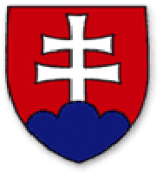 opatrenie:opatrenie:opatrenie:opatrenie:opatrenie:opatrenie:4 – Investície do hmotného majetku4 – Investície do hmotného majetku4 – Investície do hmotného majetku4 – Investície do hmotného majetku4 – Investície do hmotného majetku4 – Investície do hmotného majetku4 – Investície do hmotného majetku4 – Investície do hmotného majetku4 – Investície do hmotného majetku4 – Investície do hmotného majetku4 – Investície do hmotného majetku4 – Investície do hmotného majetkuPodopatrenie:Podopatrenie:Podopatrenie:Podopatrenie:Podopatrenie:Podopatrenie:4.1 – Podpora na investície do poľnohospodárskych podnikov4.1 – Podpora na investície do poľnohospodárskych podnikov4.1 – Podpora na investície do poľnohospodárskych podnikov4.1 – Podpora na investície do poľnohospodárskych podnikov4.1 – Podpora na investície do poľnohospodárskych podnikov4.1 – Podpora na investície do poľnohospodárskych podnikov4.1 – Podpora na investície do poľnohospodárskych podnikov4.1 – Podpora na investície do poľnohospodárskych podnikov4.1 – Podpora na investície do poľnohospodárskych podnikov4.1 – Podpora na investície do poľnohospodárskych podnikov4.1 – Podpora na investície do poľnohospodárskych podnikov4.1 – Podpora na investície do poľnohospodárskych podnikovOBLASŤ:  OBLASŤ:  OBLASŤ:  OBLASŤ:  OBLASŤ:  OBLASŤ:  Skladovacie kapacity a pozberová úpravaSkladovacie kapacity a pozberová úpravaSkladovacie kapacity a pozberová úpravaSkladovacie kapacity a pozberová úpravaSkladovacie kapacity a pozberová úpravaSkladovacie kapacity a pozberová úpravaSkladovacie kapacity a pozberová úpravaSkladovacie kapacity a pozberová úpravaSkladovacie kapacity a pozberová úpravaSkladovacie kapacity a pozberová úpravaSkladovacie kapacity a pozberová úpravaSkladovacie kapacity a pozberová úpravaPARTNER PROJEKTUPARTNER PROJEKTUPARTNER PROJEKTUPARTNER PROJEKTUPARTNER PROJEKTUPARTNER PROJEKTUPARTNER PROJEKTUPARTNER PROJEKTUPARTNER PROJEKTUPARTNER PROJEKTUPARTNER PROJEKTUPARTNER PROJEKTUA. ŽIADATEĽ – PARTNER PROJEKTUA. ŽIADATEĽ – PARTNER PROJEKTUA. ŽIADATEĽ – PARTNER PROJEKTUA. ŽIADATEĽ – PARTNER PROJEKTUA. ŽIADATEĽ – PARTNER PROJEKTUA. ŽIADATEĽ – PARTNER PROJEKTUA. ŽIADATEĽ – PARTNER PROJEKTUA. ŽIADATEĽ – PARTNER PROJEKTUA. ŽIADATEĽ – PARTNER PROJEKTUA. ŽIADATEĽ – PARTNER PROJEKTUA. ŽIADATEĽ – PARTNER PROJEKTUA. ŽIADATEĽ – PARTNER PROJEKTUA. ŽIADATEĽ – PARTNER PROJEKTUA. ŽIADATEĽ – PARTNER PROJEKTUA. ŽIADATEĽ – PARTNER PROJEKTUA. ŽIADATEĽ – PARTNER PROJEKTUA. ŽIADATEĽ – PARTNER PROJEKTUA. ŽIADATEĽ – PARTNER PROJEKTUA. ŽIADATEĽ – PARTNER PROJEKTUA. ŽIADATEĽ – PARTNER PROJEKTUA. ŽIADATEĽ – PARTNER PROJEKTUA. ŽIADATEĽ – PARTNER PROJEKTUA. ŽIADATEĽ – PARTNER PROJEKTUA. ŽIADATEĽ – PARTNER PROJEKTUA. ŽIADATEĽ – PARTNER PROJEKTUA. ŽIADATEĽ – PARTNER PROJEKTU1. Informácie o žiadateľovi1. Informácie o žiadateľovi1. Informácie o žiadateľovi1. Informácie o žiadateľovi1. Informácie o žiadateľovi1. Informácie o žiadateľovi1. Informácie o žiadateľovi1. Informácie o žiadateľovi1. Informácie o žiadateľovi1. Informácie o žiadateľovi1. Informácie o žiadateľovi1. Informácie o žiadateľovi1. Informácie o žiadateľovi1. Informácie o žiadateľovi1. Informácie o žiadateľovi1. Informácie o žiadateľovi1. Informácie o žiadateľovi1. Informácie o žiadateľovi1. Informácie o žiadateľovi1. Informácie o žiadateľovi1. Informácie o žiadateľovi1. Informácie o žiadateľovi1. Informácie o žiadateľovi1. Informácie o žiadateľovi1. Informácie o žiadateľovi1. Informácie o žiadateľoviObchodné menoObchodné menoObchodné menoObchodné menoObchodné menoPrávna formaPrávna formaPrávna formaPrávna formaPrávna formaSídlo právnickej osoby/Adresa trvalého bydliska fyzickej osobySídlo právnickej osoby/Adresa trvalého bydliska fyzickej osobySídlo právnickej osoby/Adresa trvalého bydliska fyzickej osobySídlo právnickej osoby/Adresa trvalého bydliska fyzickej osobySídlo právnickej osoby/Adresa trvalého bydliska fyzickej osobyObec (mesto)Obec (mesto)Obec (mesto)Obec (mesto)Obec (mesto)Obec (mesto)Obec (mesto)Sídlo právnickej osoby/Adresa trvalého bydliska fyzickej osobySídlo právnickej osoby/Adresa trvalého bydliska fyzickej osobySídlo právnickej osoby/Adresa trvalého bydliska fyzickej osobySídlo právnickej osoby/Adresa trvalého bydliska fyzickej osobySídlo právnickej osoby/Adresa trvalého bydliska fyzickej osobyUlicaUlicaUlicaUlicaUlicaUlicaUlicaČísloČísloČísloČísloSídlo právnickej osoby/Adresa trvalého bydliska fyzickej osobySídlo právnickej osoby/Adresa trvalého bydliska fyzickej osobySídlo právnickej osoby/Adresa trvalého bydliska fyzickej osobySídlo právnickej osoby/Adresa trvalého bydliska fyzickej osobySídlo právnickej osoby/Adresa trvalého bydliska fyzickej osobyPSČPSČPSČPSČPSČPSČPSČIČOIČOIČODIČDIČDIČIČ-DPHIČ-DPHIČ-DPHPrávnická osoba  Právnická osoba  Právnická osoba  Právnická osoba  Právnická osoba  Právnická osoba  Právnická osoba  Právnická osoba  Právnická osoba  Právnická osoba  Právnická osoba  Právnická osoba  Právnická osoba  Fyzická osoba  Fyzická osoba  Fyzická osoba  Fyzická osoba  Fyzická osoba  Fyzická osoba  Fyzická osoba  Fyzická osoba  Fyzická osoba  Fyzická osoba  Fyzická osoba  Fyzická osoba  Fyzická osoba  Platca DPHPlatca DPHPlatca DPH  áno  áno  áno  áno  nie  nie  nie  nie  nie  nieRodné čísloRodné čísloRodné čísloRodné čísloRodné čísloForma účtovníctvaForma účtovníctvaForma účtovníctvaForma účtovníctvaForma účtovníctvaForma účtovníctvaForma účtovníctva  jednoduché  jednoduché  jednoduché  jednoduché  jednoduché  jednoduché  jednoduché  jednoduché  jednoduché  jednoduché  jednoduché  podvojné  podvojné  podvojné  podvojné  podvojné  podvojné  podvojné  podvojnéSK NACE SK NACE SK NACE Tel. č.Tel. č.Tel. č.Fax č.Fax č.Fax č.e-maile-maile-mail2. Výška žiadaného finančného príspevku2. Výška žiadaného finančného príspevku2. Výška žiadaného finančného príspevku2. Výška žiadaného finančného príspevku2. Výška žiadaného finančného príspevku2. Výška žiadaného finančného príspevku2. Výška žiadaného finančného príspevku2. Výška žiadaného finančného príspevku2. Výška žiadaného finančného príspevku2. Výška žiadaného finančného príspevku2. Výška žiadaného finančného príspevku2. Výška žiadaného finančného príspevku2. Výška žiadaného finančného príspevku2. Výška žiadaného finančného príspevku2. Výška žiadaného finančného príspevku2. Výška žiadaného finančného príspevku2. Výška žiadaného finančného príspevku2. Výška žiadaného finančného príspevku2. Výška žiadaného finančného príspevku2. Výška žiadaného finančného príspevku2. Výška žiadaného finančného príspevku2. Výška žiadaného finančného príspevku2. Výška žiadaného finančného príspevku2. Výška žiadaného finančného príspevku2. Výška žiadaného finančného príspevku2. Výška žiadaného finančného príspevkuPor. čísloPor. čísloRozdelenie oprávnených výdavkov partnera projektuRozdelenie oprávnených výdavkov partnera projektuRozdelenie oprávnených výdavkov partnera projektuRozdelenie oprávnených výdavkov partnera projektuRozdelenie oprávnených výdavkov partnera projektuRozdelenie oprávnených výdavkov partnera projektuRozdelenie oprávnených výdavkov partnera projektuRozdelenie oprávnených výdavkov partnera projektuRozdelenie oprávnených výdavkov partnera projektuRozdelenie oprávnených výdavkov partnera projektuRozdelenie oprávnených výdavkov partnera projektuRozdelenie oprávnených výdavkov partnera projektuRozdelenie oprávnených výdavkov partnera projektuRozdelenie oprávnených výdavkov partnera projektuRozdelenie oprávnených výdavkov partnera projektu% z oprávnených výdavkov% z oprávnených výdavkov% z oprávnených výdavkov% z oprávnených výdavkov% z oprávnených výdavkov% z oprávnených výdavkovRozpočet v EURRozpočet v EURRozpočet v EUR1.1.Oprávnené výdavky partnera projektu  Oprávnené výdavky partnera projektu  Oprávnené výdavky partnera projektu  Oprávnené výdavky partnera projektu  Oprávnené výdavky partnera projektu  Oprávnené výdavky partnera projektu  Oprávnené výdavky partnera projektu  Oprávnené výdavky partnera projektu  Oprávnené výdavky partnera projektu  Oprávnené výdavky partnera projektu  Oprávnené výdavky partnera projektu  Oprávnené výdavky partnera projektu  Oprávnené výdavky partnera projektu  Oprávnené výdavky partnera projektu  Oprávnené výdavky partnera projektu  2.2.Požadovaná výška finančného príspevku partnera projektuPožadovaná výška finančného príspevku partnera projektuPožadovaná výška finančného príspevku partnera projektuPožadovaná výška finančného príspevku partnera projektuPožadovaná výška finančného príspevku partnera projektuPožadovaná výška finančného príspevku partnera projektuPožadovaná výška finančného príspevku partnera projektuPožadovaná výška finančného príspevku partnera projektuPožadovaná výška finančného príspevku partnera projektuPožadovaná výška finančného príspevku partnera projektuPožadovaná výška finančného príspevku partnera projektuPožadovaná výška finančného príspevku partnera projektuPožadovaná výška finančného príspevku partnera projektuPožadovaná výška finančného príspevku partnera projektuPožadovaná výška finančného príspevku partnera projektu3.3.Vlastné zdroje partnera projektu (3=1-2)Vlastné zdroje partnera projektu (3=1-2)Vlastné zdroje partnera projektu (3=1-2)Vlastné zdroje partnera projektu (3=1-2)Vlastné zdroje partnera projektu (3=1-2)Vlastné zdroje partnera projektu (3=1-2)Vlastné zdroje partnera projektu (3=1-2)Vlastné zdroje partnera projektu (3=1-2)Vlastné zdroje partnera projektu (3=1-2)Vlastné zdroje partnera projektu (3=1-2)Vlastné zdroje partnera projektu (3=1-2)Vlastné zdroje partnera projektu (3=1-2)Vlastné zdroje partnera projektu (3=1-2)Vlastné zdroje partnera projektu (3=1-2)Vlastné zdroje partnera projektu (3=1-2)4.4.Ostatné výdavky na projekt nezahrnuté v bode 1 (neoprávnené výdavky) za partnera projektuOstatné výdavky na projekt nezahrnuté v bode 1 (neoprávnené výdavky) za partnera projektuOstatné výdavky na projekt nezahrnuté v bode 1 (neoprávnené výdavky) za partnera projektuOstatné výdavky na projekt nezahrnuté v bode 1 (neoprávnené výdavky) za partnera projektuOstatné výdavky na projekt nezahrnuté v bode 1 (neoprávnené výdavky) za partnera projektuOstatné výdavky na projekt nezahrnuté v bode 1 (neoprávnené výdavky) za partnera projektuOstatné výdavky na projekt nezahrnuté v bode 1 (neoprávnené výdavky) za partnera projektuOstatné výdavky na projekt nezahrnuté v bode 1 (neoprávnené výdavky) za partnera projektuOstatné výdavky na projekt nezahrnuté v bode 1 (neoprávnené výdavky) za partnera projektuOstatné výdavky na projekt nezahrnuté v bode 1 (neoprávnené výdavky) za partnera projektuOstatné výdavky na projekt nezahrnuté v bode 1 (neoprávnené výdavky) za partnera projektuOstatné výdavky na projekt nezahrnuté v bode 1 (neoprávnené výdavky) za partnera projektuOstatné výdavky na projekt nezahrnuté v bode 1 (neoprávnené výdavky) za partnera projektuOstatné výdavky na projekt nezahrnuté v bode 1 (neoprávnené výdavky) za partnera projektuOstatné výdavky na projekt nezahrnuté v bode 1 (neoprávnené výdavky) za partnera projektu5.5.Celkový objem výdavkov na projekt (5=1+4) partnera projektuCelkový objem výdavkov na projekt (5=1+4) partnera projektuCelkový objem výdavkov na projekt (5=1+4) partnera projektuCelkový objem výdavkov na projekt (5=1+4) partnera projektuCelkový objem výdavkov na projekt (5=1+4) partnera projektuCelkový objem výdavkov na projekt (5=1+4) partnera projektuCelkový objem výdavkov na projekt (5=1+4) partnera projektuCelkový objem výdavkov na projekt (5=1+4) partnera projektuCelkový objem výdavkov na projekt (5=1+4) partnera projektuCelkový objem výdavkov na projekt (5=1+4) partnera projektuCelkový objem výdavkov na projekt (5=1+4) partnera projektuCelkový objem výdavkov na projekt (5=1+4) partnera projektuCelkový objem výdavkov na projekt (5=1+4) partnera projektuCelkový objem výdavkov na projekt (5=1+4) partnera projektuCelkový objem výdavkov na projekt (5=1+4) partnera projektuMenej rozvinuté regióny   Menej rozvinuté regióny   Menej rozvinuté regióny   Menej rozvinuté regióny   Menej rozvinuté regióny   Menej rozvinuté regióny   Menej rozvinuté regióny   Menej rozvinuté regióny   Menej rozvinuté regióny   Menej rozvinuté regióny   Menej rozvinuté regióny   Menej rozvinuté regióny   Menej rozvinuté regióny   Ostatné regióny   Ostatné regióny   Ostatné regióny   Ostatné regióny   Ostatné regióny   Ostatné regióny   Ostatné regióny   Ostatné regióny   Ostatné regióny   Ostatné regióny   Ostatné regióny   Ostatné regióny   Ostatné regióny   3. Spôsob financovania 3. Spôsob financovania 3. Spôsob financovania 3. Spôsob financovania 3. Spôsob financovania 3. Spôsob financovania 3. Spôsob financovania 3. Spôsob financovania 3. Spôsob financovania 3. Spôsob financovania 3. Spôsob financovania 3. Spôsob financovania 3. Spôsob financovania 3. Spôsob financovania 3. Spôsob financovania 3. Spôsob financovania 3. Spôsob financovania 3. Spôsob financovania 3. Spôsob financovania 3. Spôsob financovania 3. Spôsob financovania 3. Spôsob financovania 3. Spôsob financovania 3. Spôsob financovania 3. Spôsob financovania 3. Spôsob financovania Refundácia  Refundácia  Refundácia  Refundácia  Refundácia  Refundácia  Refundácia  Refundácia  Refundácia  Refundácia  Refundácia  Refundácia  Refundácia  Refundácia  Refundácia  Refundácia  Refundácia  Refundácia  Refundácia  Refundácia  Refundácia  Refundácia  Refundácia  Refundácia  Refundácia  Refundácia  4. Kategória podniku4. Kategória podniku4. Kategória podniku4. Kategória podniku4. Kategória podniku4. Kategória podniku4. Kategória podniku4. Kategória podniku4. Kategória podniku4. Kategória podniku4. Kategória podniku4. Kategória podniku4. Kategória podniku4. Kategória podniku4. Kategória podniku4. Kategória podniku4. Kategória podniku4. Kategória podniku4. Kategória podniku4. Kategória podniku4. Kategória podniku4. Kategória podniku4. Kategória podniku4. Kategória podniku4. Kategória podniku4. Kategória podnikuPri zatriedení do kategórie „mikro, malých a stredných podnikov“ je žiadateľ (partner projektu) povinný postupovať v zmysle odporúčania Komisie 2003/361/ES Pri zatriedení do kategórie „mikro, malých a stredných podnikov“ je žiadateľ (partner projektu) povinný postupovať v zmysle odporúčania Komisie 2003/361/ES Pri zatriedení do kategórie „mikro, malých a stredných podnikov“ je žiadateľ (partner projektu) povinný postupovať v zmysle odporúčania Komisie 2003/361/ES Pri zatriedení do kategórie „mikro, malých a stredných podnikov“ je žiadateľ (partner projektu) povinný postupovať v zmysle odporúčania Komisie 2003/361/ES Pri zatriedení do kategórie „mikro, malých a stredných podnikov“ je žiadateľ (partner projektu) povinný postupovať v zmysle odporúčania Komisie 2003/361/ES Pri zatriedení do kategórie „mikro, malých a stredných podnikov“ je žiadateľ (partner projektu) povinný postupovať v zmysle odporúčania Komisie 2003/361/ES Pri zatriedení do kategórie „mikro, malých a stredných podnikov“ je žiadateľ (partner projektu) povinný postupovať v zmysle odporúčania Komisie 2003/361/ES Pri zatriedení do kategórie „mikro, malých a stredných podnikov“ je žiadateľ (partner projektu) povinný postupovať v zmysle odporúčania Komisie 2003/361/ES Pri zatriedení do kategórie „mikro, malých a stredných podnikov“ je žiadateľ (partner projektu) povinný postupovať v zmysle odporúčania Komisie 2003/361/ES Pri zatriedení do kategórie „mikro, malých a stredných podnikov“ je žiadateľ (partner projektu) povinný postupovať v zmysle odporúčania Komisie 2003/361/ES Pri zatriedení do kategórie „mikro, malých a stredných podnikov“ je žiadateľ (partner projektu) povinný postupovať v zmysle odporúčania Komisie 2003/361/ES Pri zatriedení do kategórie „mikro, malých a stredných podnikov“ je žiadateľ (partner projektu) povinný postupovať v zmysle odporúčania Komisie 2003/361/ES Pri zatriedení do kategórie „mikro, malých a stredných podnikov“ je žiadateľ (partner projektu) povinný postupovať v zmysle odporúčania Komisie 2003/361/ES Pri zatriedení do kategórie „mikro, malých a stredných podnikov“ je žiadateľ (partner projektu) povinný postupovať v zmysle odporúčania Komisie 2003/361/ES Pri zatriedení do kategórie „mikro, malých a stredných podnikov“ je žiadateľ (partner projektu) povinný postupovať v zmysle odporúčania Komisie 2003/361/ES Pri zatriedení do kategórie „mikro, malých a stredných podnikov“ je žiadateľ (partner projektu) povinný postupovať v zmysle odporúčania Komisie 2003/361/ES Pri zatriedení do kategórie „mikro, malých a stredných podnikov“ je žiadateľ (partner projektu) povinný postupovať v zmysle odporúčania Komisie 2003/361/ES Pri zatriedení do kategórie „mikro, malých a stredných podnikov“ je žiadateľ (partner projektu) povinný postupovať v zmysle odporúčania Komisie 2003/361/ES Pri zatriedení do kategórie „mikro, malých a stredných podnikov“ je žiadateľ (partner projektu) povinný postupovať v zmysle odporúčania Komisie 2003/361/ES Pri zatriedení do kategórie „mikro, malých a stredných podnikov“ je žiadateľ (partner projektu) povinný postupovať v zmysle odporúčania Komisie 2003/361/ES Pri zatriedení do kategórie „mikro, malých a stredných podnikov“ je žiadateľ (partner projektu) povinný postupovať v zmysle odporúčania Komisie 2003/361/ES Pri zatriedení do kategórie „mikro, malých a stredných podnikov“ je žiadateľ (partner projektu) povinný postupovať v zmysle odporúčania Komisie 2003/361/ES Pri zatriedení do kategórie „mikro, malých a stredných podnikov“ je žiadateľ (partner projektu) povinný postupovať v zmysle odporúčania Komisie 2003/361/ES Pri zatriedení do kategórie „mikro, malých a stredných podnikov“ je žiadateľ (partner projektu) povinný postupovať v zmysle odporúčania Komisie 2003/361/ES Pri zatriedení do kategórie „mikro, malých a stredných podnikov“ je žiadateľ (partner projektu) povinný postupovať v zmysle odporúčania Komisie 2003/361/ES Pri zatriedení do kategórie „mikro, malých a stredných podnikov“ je žiadateľ (partner projektu) povinný postupovať v zmysle odporúčania Komisie 2003/361/ES Mikro    Mikro    Mikro    Mikro    Mikro    Mikro    Malý    Malý    Malý    Malý    Malý    Malý    Malý    Malý    Stredný    Stredný    Stredný    Stredný    Stredný    Stredný    Veľký    Veľký    Veľký    Veľký    Veľký    Veľký    UkazovateleUkazovateleUkazovateleUkazovateleUkazovateleUkazovateleUkazovateleUkazovateleStav za  účtovné obdobie 201.Stav za  účtovné obdobie 201.Stav za  účtovné obdobie 201.Stav za  účtovné obdobie 201.Stav za  účtovné obdobie 201.Stav za  účtovné obdobie 201.Stav za  účtovné obdobie 201.Stav za  účtovné obdobie 201.Stav za  účtovné obdobie 201.Stav za  účtovné obdobie 201.Stav za  účtovné obdobie 201.Stav za  účtovné obdobie 201.Stav za  účtovné obdobie 201.Stav za  účtovné obdobie 201.Stav za  účtovné obdobie 201.Stav za  účtovné obdobie 201.Stav za  účtovné obdobie 201.Stav za  účtovné obdobie 201.1.počet zamestnancov v ročných pracovných jednotkách (RPJ)počet zamestnancov v ročných pracovných jednotkách (RPJ)počet zamestnancov v ročných pracovných jednotkách (RPJ)počet zamestnancov v ročných pracovných jednotkách (RPJ)počet zamestnancov v ročných pracovných jednotkách (RPJ)počet zamestnancov v ročných pracovných jednotkách (RPJ)počet zamestnancov v ročných pracovných jednotkách (RPJ)2.ročný obrat ( v EUR) aleboročný obrat ( v EUR) aleboročný obrat ( v EUR) aleboročný obrat ( v EUR) aleboročný obrat ( v EUR) aleboročný obrat ( v EUR) aleboročný obrat ( v EUR) alebo2.ročná súvaha (v  EUR)ročná súvaha (v  EUR)ročná súvaha (v  EUR)ročná súvaha (v  EUR)ročná súvaha (v  EUR)ročná súvaha (v  EUR)ročná súvaha (v  EUR)Kapitálová štruktúra podniku (spoločníci akcionári žiadateľa – partnera projektu) v roku 201.Kapitálová štruktúra podniku (spoločníci akcionári žiadateľa – partnera projektu) v roku 201.Kapitálová štruktúra podniku (spoločníci akcionári žiadateľa – partnera projektu) v roku 201.Kapitálová štruktúra podniku (spoločníci akcionári žiadateľa – partnera projektu) v roku 201.Kapitálová štruktúra podniku (spoločníci akcionári žiadateľa – partnera projektu) v roku 201.Kapitálová štruktúra podniku (spoločníci akcionári žiadateľa – partnera projektu) v roku 201.Kapitálová štruktúra podniku (spoločníci akcionári žiadateľa – partnera projektu) v roku 201.Kapitálová štruktúra podniku (spoločníci akcionári žiadateľa – partnera projektu) v roku 201.Kapitálová štruktúra podniku (spoločníci akcionári žiadateľa – partnera projektu) v roku 201.Kapitálová štruktúra podniku (spoločníci akcionári žiadateľa – partnera projektu) v roku 201.Kapitálová štruktúra podniku (spoločníci akcionári žiadateľa – partnera projektu) v roku 201.Kapitálová štruktúra podniku (spoločníci akcionári žiadateľa – partnera projektu) v roku 201.Kapitálová štruktúra podniku (spoločníci akcionári žiadateľa – partnera projektu) v roku 201.Kapitálová štruktúra podniku (spoločníci akcionári žiadateľa – partnera projektu) v roku 201.Kapitálová štruktúra podniku (spoločníci akcionári žiadateľa – partnera projektu) v roku 201.Kapitálová štruktúra podniku (spoločníci akcionári žiadateľa – partnera projektu) v roku 201.Kapitálová štruktúra podniku (spoločníci akcionári žiadateľa – partnera projektu) v roku 201.Kapitálová štruktúra podniku (spoločníci akcionári žiadateľa – partnera projektu) v roku 201.Kapitálová štruktúra podniku (spoločníci akcionári žiadateľa – partnera projektu) v roku 201.Kapitálová štruktúra podniku (spoločníci akcionári žiadateľa – partnera projektu) v roku 201.Kapitálová štruktúra podniku (spoločníci akcionári žiadateľa – partnera projektu) v roku 201.Kapitálová štruktúra podniku (spoločníci akcionári žiadateľa – partnera projektu) v roku 201.Kapitálová štruktúra podniku (spoločníci akcionári žiadateľa – partnera projektu) v roku 201.Kapitálová štruktúra podniku (spoločníci akcionári žiadateľa – partnera projektu) v roku 201.Kapitálová štruktúra podniku (spoločníci akcionári žiadateľa – partnera projektu) v roku 201.Kapitálová štruktúra podniku (spoločníci akcionári žiadateľa – partnera projektu) v roku 201.Obchodné meno, resp. meno a priezviskoObchodné meno, resp. meno a priezviskoObchodné meno, resp. meno a priezviskoObchodné meno, resp. meno a priezviskoObchodné meno, resp. meno a priezviskoObchodné meno, resp. meno a priezviskoObchodné meno, resp. meno a priezviskoObchodné meno, resp. meno a priezviskoObchodné meno, resp. meno a priezviskoObchodné meno, resp. meno a priezviskoObchodné meno, resp. meno a priezviskoIČO, resp. RČIČO, resp. RČIČO, resp. RČIČO, resp. RČIČO, resp. RČSídlo, resp. adresaSídlo, resp. adresaSídlo, resp. adresaSídlo, resp. adresaSídlo, resp. adresaSídlo, resp. adresaSídlo, resp. adresaSídlo, resp. adresaPodiel v %Podiel v %Kapitálová štruktúra podniku (spoločníci akcionári žiadateľa – partnera projektu) v roku 201. Kapitálová štruktúra podniku (spoločníci akcionári žiadateľa – partnera projektu) v roku 201. Kapitálová štruktúra podniku (spoločníci akcionári žiadateľa – partnera projektu) v roku 201. Kapitálová štruktúra podniku (spoločníci akcionári žiadateľa – partnera projektu) v roku 201. Kapitálová štruktúra podniku (spoločníci akcionári žiadateľa – partnera projektu) v roku 201. Kapitálová štruktúra podniku (spoločníci akcionári žiadateľa – partnera projektu) v roku 201. Kapitálová štruktúra podniku (spoločníci akcionári žiadateľa – partnera projektu) v roku 201. Kapitálová štruktúra podniku (spoločníci akcionári žiadateľa – partnera projektu) v roku 201. Kapitálová štruktúra podniku (spoločníci akcionári žiadateľa – partnera projektu) v roku 201. Kapitálová štruktúra podniku (spoločníci akcionári žiadateľa – partnera projektu) v roku 201. Kapitálová štruktúra podniku (spoločníci akcionári žiadateľa – partnera projektu) v roku 201. Kapitálová štruktúra podniku (spoločníci akcionári žiadateľa – partnera projektu) v roku 201. Kapitálová štruktúra podniku (spoločníci akcionári žiadateľa – partnera projektu) v roku 201. Kapitálová štruktúra podniku (spoločníci akcionári žiadateľa – partnera projektu) v roku 201. Kapitálová štruktúra podniku (spoločníci akcionári žiadateľa – partnera projektu) v roku 201. Kapitálová štruktúra podniku (spoločníci akcionári žiadateľa – partnera projektu) v roku 201. Kapitálová štruktúra podniku (spoločníci akcionári žiadateľa – partnera projektu) v roku 201. Kapitálová štruktúra podniku (spoločníci akcionári žiadateľa – partnera projektu) v roku 201. Kapitálová štruktúra podniku (spoločníci akcionári žiadateľa – partnera projektu) v roku 201. Kapitálová štruktúra podniku (spoločníci akcionári žiadateľa – partnera projektu) v roku 201. Kapitálová štruktúra podniku (spoločníci akcionári žiadateľa – partnera projektu) v roku 201. Kapitálová štruktúra podniku (spoločníci akcionári žiadateľa – partnera projektu) v roku 201. Kapitálová štruktúra podniku (spoločníci akcionári žiadateľa – partnera projektu) v roku 201. Kapitálová štruktúra podniku (spoločníci akcionári žiadateľa – partnera projektu) v roku 201. Kapitálová štruktúra podniku (spoločníci akcionári žiadateľa – partnera projektu) v roku 201. Kapitálová štruktúra podniku (spoločníci akcionári žiadateľa – partnera projektu) v roku 201. Obchodné meno, resp. meno a priezviskoObchodné meno, resp. meno a priezviskoObchodné meno, resp. meno a priezviskoObchodné meno, resp. meno a priezviskoObchodné meno, resp. meno a priezviskoObchodné meno, resp. meno a priezviskoObchodné meno, resp. meno a priezviskoObchodné meno, resp. meno a priezviskoObchodné meno, resp. meno a priezviskoObchodné meno, resp. meno a priezviskoObchodné meno, resp. meno a priezviskoIČO, resp. RČIČO, resp. RČIČO, resp. RČIČO, resp. RČIČO, resp. RČSídlo, resp. adresaSídlo, resp. adresaSídlo, resp. adresaSídlo, resp. adresaSídlo, resp. adresaSídlo, resp. adresaSídlo, resp. adresaSídlo, resp. adresaPodiel v %Podiel v %B. PROJEKTB. PROJEKTB. PROJEKTB. PROJEKTB. PROJEKTB. PROJEKTB. PROJEKTB. PROJEKTB. PROJEKTB. PROJEKTB. PROJEKTB. PROJEKTB. PROJEKTB. PROJEKTB. PROJEKTB. PROJEKTB. PROJEKT1. Názov projektu1. Názov projektu1. Názov projektu1. Názov projektu1. Názov projektu1. Názov projektu1. Názov projektu1. Názov projektu1. Názov projektu1. Názov projektu1. Názov projektu1. Názov projektu1. Názov projektu1. Názov projektu1. Názov projektu1. Názov projektu1. Názov projektu2. Priradenie projektu k programovej štruktúre2. Priradenie projektu k programovej štruktúre2. Priradenie projektu k programovej štruktúre2. Priradenie projektu k programovej štruktúre2. Priradenie projektu k programovej štruktúre2. Priradenie projektu k programovej štruktúre2. Priradenie projektu k programovej štruktúre2. Priradenie projektu k programovej štruktúre2. Priradenie projektu k programovej štruktúre2. Priradenie projektu k programovej štruktúre2. Priradenie projektu k programovej štruktúre2. Priradenie projektu k programovej štruktúre2. Priradenie projektu k programovej štruktúre2. Priradenie projektu k programovej štruktúre2. Priradenie projektu k programovej štruktúre2. Priradenie projektu k programovej štruktúre2. Priradenie projektu k programovej štruktúreNázov programuNázov programuNázov programuNázov programuProgram rozvoja vidieka SR 2014 – 2020Program rozvoja vidieka SR 2014 – 2020Program rozvoja vidieka SR 2014 – 2020Program rozvoja vidieka SR 2014 – 2020Program rozvoja vidieka SR 2014 – 2020Program rozvoja vidieka SR 2014 – 2020Program rozvoja vidieka SR 2014 – 2020Program rozvoja vidieka SR 2014 – 2020Program rozvoja vidieka SR 2014 – 2020Program rozvoja vidieka SR 2014 – 2020Program rozvoja vidieka SR 2014 – 2020Program rozvoja vidieka SR 2014 – 2020Program rozvoja vidieka SR 2014 – 2020Číslo opatreniaČíslo opatreniaČíslo opatreniaČíslo opatrenia4444444444444Názov opatreniaNázov opatreniaNázov opatreniaNázov opatreniaInvestície do hmotného majetkuInvestície do hmotného majetkuInvestície do hmotného majetkuInvestície do hmotného majetkuInvestície do hmotného majetkuInvestície do hmotného majetkuInvestície do hmotného majetkuInvestície do hmotného majetkuInvestície do hmotného majetkuInvestície do hmotného majetkuInvestície do hmotného majetkuInvestície do hmotného majetkuInvestície do hmotného majetkuPodopatreniePodopatreniePodopatreniePodopatrenie4.1 – Podpora na investície do poľnohospodárskych podnikov4.1 – Podpora na investície do poľnohospodárskych podnikov4.1 – Podpora na investície do poľnohospodárskych podnikov4.1 – Podpora na investície do poľnohospodárskych podnikov4.1 – Podpora na investície do poľnohospodárskych podnikov4.1 – Podpora na investície do poľnohospodárskych podnikov4.1 – Podpora na investície do poľnohospodárskych podnikov4.1 – Podpora na investície do poľnohospodárskych podnikov4.1 – Podpora na investície do poľnohospodárskych podnikov4.1 – Podpora na investície do poľnohospodárskych podnikov4.1 – Podpora na investície do poľnohospodárskych podnikov4.1 – Podpora na investície do poľnohospodárskych podnikov4.1 – Podpora na investície do poľnohospodárskych podnikovOblasťOblasťOblasťOblasťSkladovacie kapacity a pozberová úpravaSkladovacie kapacity a pozberová úpravaSkladovacie kapacity a pozberová úpravaSkladovacie kapacity a pozberová úpravaSkladovacie kapacity a pozberová úpravaSkladovacie kapacity a pozberová úpravaSkladovacie kapacity a pozberová úpravaSkladovacie kapacity a pozberová úpravaSkladovacie kapacity a pozberová úpravaSkladovacie kapacity a pozberová úpravaSkladovacie kapacity a pozberová úpravaSkladovacie kapacity a pozberová úpravaSkladovacie kapacity a pozberová úpravaFokusová oblasť - prioritnáFokusová oblasť - prioritnáFokusová oblasť - prioritnáFokusová oblasť - prioritná2A – zlepšenie hospodárskeho výkonu všetkých poľnohospodárskych podnikov a uľahčenie reštrukturalizácie a modernizácie poľnohospodárskych podnikov, najmä na účely zvýšenia ich účasti na trhu, zamerania na trh a poľnohospodárskej diverzifikácie2A – zlepšenie hospodárskeho výkonu všetkých poľnohospodárskych podnikov a uľahčenie reštrukturalizácie a modernizácie poľnohospodárskych podnikov, najmä na účely zvýšenia ich účasti na trhu, zamerania na trh a poľnohospodárskej diverzifikácie2A – zlepšenie hospodárskeho výkonu všetkých poľnohospodárskych podnikov a uľahčenie reštrukturalizácie a modernizácie poľnohospodárskych podnikov, najmä na účely zvýšenia ich účasti na trhu, zamerania na trh a poľnohospodárskej diverzifikácie2A – zlepšenie hospodárskeho výkonu všetkých poľnohospodárskych podnikov a uľahčenie reštrukturalizácie a modernizácie poľnohospodárskych podnikov, najmä na účely zvýšenia ich účasti na trhu, zamerania na trh a poľnohospodárskej diverzifikácie2A – zlepšenie hospodárskeho výkonu všetkých poľnohospodárskych podnikov a uľahčenie reštrukturalizácie a modernizácie poľnohospodárskych podnikov, najmä na účely zvýšenia ich účasti na trhu, zamerania na trh a poľnohospodárskej diverzifikácie2A – zlepšenie hospodárskeho výkonu všetkých poľnohospodárskych podnikov a uľahčenie reštrukturalizácie a modernizácie poľnohospodárskych podnikov, najmä na účely zvýšenia ich účasti na trhu, zamerania na trh a poľnohospodárskej diverzifikácie2A – zlepšenie hospodárskeho výkonu všetkých poľnohospodárskych podnikov a uľahčenie reštrukturalizácie a modernizácie poľnohospodárskych podnikov, najmä na účely zvýšenia ich účasti na trhu, zamerania na trh a poľnohospodárskej diverzifikácie2A – zlepšenie hospodárskeho výkonu všetkých poľnohospodárskych podnikov a uľahčenie reštrukturalizácie a modernizácie poľnohospodárskych podnikov, najmä na účely zvýšenia ich účasti na trhu, zamerania na trh a poľnohospodárskej diverzifikácie2A – zlepšenie hospodárskeho výkonu všetkých poľnohospodárskych podnikov a uľahčenie reštrukturalizácie a modernizácie poľnohospodárskych podnikov, najmä na účely zvýšenia ich účasti na trhu, zamerania na trh a poľnohospodárskej diverzifikácie2A – zlepšenie hospodárskeho výkonu všetkých poľnohospodárskych podnikov a uľahčenie reštrukturalizácie a modernizácie poľnohospodárskych podnikov, najmä na účely zvýšenia ich účasti na trhu, zamerania na trh a poľnohospodárskej diverzifikácie2A – zlepšenie hospodárskeho výkonu všetkých poľnohospodárskych podnikov a uľahčenie reštrukturalizácie a modernizácie poľnohospodárskych podnikov, najmä na účely zvýšenia ich účasti na trhu, zamerania na trh a poľnohospodárskej diverzifikácie2A – zlepšenie hospodárskeho výkonu všetkých poľnohospodárskych podnikov a uľahčenie reštrukturalizácie a modernizácie poľnohospodárskych podnikov, najmä na účely zvýšenia ich účasti na trhu, zamerania na trh a poľnohospodárskej diverzifikácie2A – zlepšenie hospodárskeho výkonu všetkých poľnohospodárskych podnikov a uľahčenie reštrukturalizácie a modernizácie poľnohospodárskych podnikov, najmä na účely zvýšenia ich účasti na trhu, zamerania na trh a poľnohospodárskej diverzifikácieFokusová oblasť - sekundárnaFokusová oblasť - sekundárnaFokusová oblasť - sekundárnaFokusová oblasť - sekundárna3. Časový predpoklad realizácie projektu3. Časový predpoklad realizácie projektu3. Časový predpoklad realizácie projektu3. Časový predpoklad realizácie projektu3. Časový predpoklad realizácie projektu3. Časový predpoklad realizácie projektu3. Časový predpoklad realizácie projektu3. Časový predpoklad realizácie projektu3. Časový predpoklad realizácie projektu3. Časový predpoklad realizácie projektu3. Časový predpoklad realizácie projektu3. Časový predpoklad realizácie projektu3. Časový predpoklad realizácie projektu3. Časový predpoklad realizácie projektu3. Časový predpoklad realizácie projektu3. Časový predpoklad realizácie projektu3. Časový predpoklad realizácie projektuPredpokladaný začiatok realizácie projektuPredpokladaný začiatok realizácie projektuPredpokladaný začiatok realizácie projektuPredpokladaný začiatok realizácie projektuPredpokladaný začiatok realizácie projektuPredpokladaný začiatok realizácie projektuPredpokladaný začiatok realizácie projektuPredpokladaný začiatok realizácie projektuPredpokladaný začiatok realizácie projektuPredpokladaný začiatok realizácie projektuPredpokladané ukončenie realizácie projektuPredpokladané ukončenie realizácie projektuPredpokladané ukončenie realizácie projektuPredpokladané ukončenie realizácie projektuPredpokladané ukončenie realizácie projektuPredpokladané ukončenie realizácie projektuPredpokladané ukončenie realizácie projektuPredpokladané ukončenie realizácie projektuPredpokladané ukončenie realizácie projektuPredpokladané ukončenie realizácie projektu4. Miesto realizácie projektu4. Miesto realizácie projektu4. Miesto realizácie projektu4. Miesto realizácie projektu4. Miesto realizácie projektu4. Miesto realizácie projektu4. Miesto realizácie projektu4. Miesto realizácie projektu4. Miesto realizácie projektu4. Miesto realizácie projektu4. Miesto realizácie projektu4. Miesto realizácie projektu4. Miesto realizácie projektu4. Miesto realizácie projektu4. Miesto realizácie projektu4. Miesto realizácie projektu4. Miesto realizácie projektuVÚC (kraj)VÚC (kraj)VÚC (kraj)VÚC (kraj)OkresOkresOkresObec (ulica)Obec (ulica)Obec (ulica)Katastrálne územieKatastrálne územieKatastrálne územieKatastrálne územieKatastrálne územieKatastrálne územieParcelné čísla5. Ciele projektu5. Ciele projektu5. Ciele projektu5. Ciele projektu5. Ciele projektu5. Ciele projektu5. Ciele projektu5. Ciele projektu5. Ciele projektu5. Ciele projektu5. Ciele projektu5. Ciele projektu5. Ciele projektu5. Ciele projektu5. Ciele projektu5. Ciele projektu5. Ciele projektu6. Predmet projektu6. Predmet projektu6. Predmet projektu6. Predmet projektu6. Predmet projektu6. Predmet projektu6. Predmet projektu6. Predmet projektu6. Predmet projektu6. Predmet projektu6. Predmet projektu6. Predmet projektu6. Predmet projektu6. Predmet projektu6. Predmet projektu6. Predmet projektu6. Predmet projektu7. Údaje o projekte 7. Údaje o projekte 7. Údaje o projekte 7. Údaje o projekte 7. Údaje o projekte 7. Údaje o projekte 7. Údaje o projekte 7. Údaje o projekte 7. Údaje o projekte 7. Údaje o projekte 7. Údaje o projekte 7. Údaje o projekte 7. Údaje o projekte 7. Údaje o projekte 7. Údaje o projekte 7. Údaje o projekte 7. Údaje o projekte Zaraďte sídlo vášho podniku podľa typu oblasti ANC (LFA)Zaraďte sídlo vášho podniku podľa typu oblasti ANC (LFA)Zaraďte sídlo vášho podniku podľa typu oblasti ANC (LFA)Zaraďte sídlo vášho podniku podľa typu oblasti ANC (LFA)Zaraďte sídlo vášho podniku podľa typu oblasti ANC (LFA)Zaraďte sídlo vášho podniku podľa typu oblasti ANC (LFA)Zaraďte sídlo vášho podniku podľa typu oblasti ANC (LFA)Zaraďte sídlo vášho podniku podľa typu oblasti ANC (LFA)Zaraďte sídlo vášho podniku podľa typu oblasti ANC (LFA)Zaraďte sídlo vášho podniku podľa typu oblasti ANC (LFA)Zaraďte sídlo vášho podniku podľa typu oblasti ANC (LFA)Zaraďte sídlo vášho podniku podľa typu oblasti ANC (LFA)Zaradenie projektu podľa sektoru špeciálnej rastlinnej výrobyZaradenie projektu podľa sektoru špeciálnej rastlinnej výrobyZaradenie projektu podľa sektoru špeciálnej rastlinnej výrobyZaradenie projektu podľa sektoru špeciálnej rastlinnej výrobyZaradenie projektu podľa sektoru špeciálnej rastlinnej výrobyZaradenie projektu podľa sektoru špeciálnej rastlinnej výrobyZaradenie projektu podľa sektoru špeciálnej rastlinnej výrobyZaradenie projektu podľa sektoru špeciálnej rastlinnej výrobyZaradenie projektu podľa sektoru špeciálnej rastlinnej výrobyZaradenie projektu podľa sektoru špeciálnej rastlinnej výrobyZaradenie projektu podľa sektoru špeciálnej rastlinnej výrobyZaradenie projektu podľa sektoru špeciálnej rastlinnej výrobyZaradenie projektu podľa sektoru špeciálnej rastlinnej výrobyZaradenie projektu podľa sektoru špeciálnej rastlinnej výrobyZaradenie projektu podľa sektoru špeciálnej rastlinnej výrobyZaradenie projektu podľa sektoru špeciálnej rastlinnej výrobyZaradenie projektu podľa sektoru špeciálnej rastlinnej výroby    Ovocie    Ovocie    Ovocie    Ovocie    Ovocie    Ovocie    Ovocie    Ovocie     Chmeľ     Chmeľ     Chmeľ     Chmeľ     Chmeľ     Chmeľ     Chmeľ     Chmeľ     Chmeľ    Zelenina    Zelenina    Zelenina    Zelenina    Zelenina    Zelenina    Zelenina    Zelenina     Liečivé, koreninové a aromatické rastliny     Liečivé, koreninové a aromatické rastliny     Liečivé, koreninové a aromatické rastliny     Liečivé, koreninové a aromatické rastliny     Liečivé, koreninové a aromatické rastliny     Liečivé, koreninové a aromatické rastliny     Liečivé, koreninové a aromatické rastliny     Liečivé, koreninové a aromatické rastliny     Liečivé, koreninové a aromatické rastliny    Okopaniny    Okopaniny    Okopaniny    Okopaniny    Okopaniny    Okopaniny    Okopaniny    Okopaniny     Strukoviny     Strukoviny     Strukoviny     Strukoviny     Strukoviny     Strukoviny     Strukoviny     Strukoviny     Strukoviny    Vinič    Vinič    Vinič    Vinič    Vinič    Vinič    Vinič    Vinič     Ostatná špeciálna RV     Ostatná špeciálna RV     Ostatná špeciálna RV     Ostatná špeciálna RV     Ostatná špeciálna RV     Ostatná špeciálna RV     Ostatná špeciálna RV     Ostatná špeciálna RV     Ostatná špeciálna RVPriemerný evidenčný počet zamestnancov vo fyzických osobách za kalendárny rok pred podaním ŽoNFPPriemerný evidenčný počet zamestnancov vo fyzických osobách za kalendárny rok pred podaním ŽoNFPPriemerný evidenčný počet zamestnancov vo fyzických osobách za kalendárny rok pred podaním ŽoNFPPriemerný evidenčný počet zamestnancov vo fyzických osobách za kalendárny rok pred podaním ŽoNFPPriemerný evidenčný počet zamestnancov vo fyzických osobách za kalendárny rok pred podaním ŽoNFPPriemerný evidenčný počet zamestnancov vo fyzických osobách za kalendárny rok pred podaním ŽoNFPPriemerný evidenčný počet zamestnancov vo fyzických osobách za kalendárny rok pred podaním ŽoNFPPriemerný evidenčný počet zamestnancov vo fyzických osobách za kalendárny rok pred podaním ŽoNFPPriemerný evidenčný počet zamestnancov vo fyzických osobách za kalendárny rok pred podaním ŽoNFPPriemerný evidenčný počet zamestnancov vo fyzických osobách za kalendárny rok pred podaním ŽoNFPPriemerný evidenčný počet zamestnancov vo fyzických osobách za kalendárny rok pred podaním ŽoNFPSte registrovaný subjekt v ekologickom poľnohospodárstve?Ste registrovaný subjekt v ekologickom poľnohospodárstve?Ste registrovaný subjekt v ekologickom poľnohospodárstve?Ste registrovaný subjekt v ekologickom poľnohospodárstve?Ste registrovaný subjekt v ekologickom poľnohospodárstve?Ste registrovaný subjekt v ekologickom poľnohospodárstve?Ste registrovaný subjekt v ekologickom poľnohospodárstve?Ste registrovaný subjekt v ekologickom poľnohospodárstve?Ste registrovaný subjekt v ekologickom poľnohospodárstve?Ste registrovaný subjekt v ekologickom poľnohospodárstve?Ste registrovaný subjekt v ekologickom poľnohospodárstve?Obhospodarujete viac ako 50% pôdy v ekologickom poľnohospodárstve?Obhospodarujete viac ako 50% pôdy v ekologickom poľnohospodárstve?Obhospodarujete viac ako 50% pôdy v ekologickom poľnohospodárstve?Obhospodarujete viac ako 50% pôdy v ekologickom poľnohospodárstve?Obhospodarujete viac ako 50% pôdy v ekologickom poľnohospodárstve?Obhospodarujete viac ako 50% pôdy v ekologickom poľnohospodárstve?Obhospodarujete viac ako 50% pôdy v ekologickom poľnohospodárstve?Obhospodarujete viac ako 50% pôdy v ekologickom poľnohospodárstve?Obhospodarujete viac ako 50% pôdy v ekologickom poľnohospodárstve?Obhospodarujete viac ako 50% pôdy v ekologickom poľnohospodárstve?Obhospodarujete viac ako 50% pôdy v ekologickom poľnohospodárstve?Údaje o žiadateľovi (vyplnia len fyzické osoby)Údaje o žiadateľovi (vyplnia len fyzické osoby)Údaje o žiadateľovi (vyplnia len fyzické osoby)Údaje o žiadateľovi (vyplnia len fyzické osoby)Údaje o žiadateľovi (vyplnia len fyzické osoby)Údaje o žiadateľovi (vyplnia len fyzické osoby)Údaje o žiadateľovi (vyplnia len fyzické osoby)Údaje o žiadateľovi (vyplnia len fyzické osoby)Údaje o žiadateľovi (vyplnia len fyzické osoby)Údaje o žiadateľovi (vyplnia len fyzické osoby)Údaje o žiadateľovi (vyplnia len fyzické osoby)    Muž    Žena    Muž    Žena    Muž    Žena    Muž    Žena    Muž    Žena    Muž    ŽenaVek v čase podania ŽoNFP Vek v čase podania ŽoNFP Vek v čase podania ŽoNFP Vek v čase podania ŽoNFP Vek v čase podania ŽoNFP      do 40 rokov vrátane     nad 40 rokov     do 40 rokov vrátane     nad 40 rokov     do 40 rokov vrátane     nad 40 rokov     do 40 rokov vrátane     nad 40 rokov     do 40 rokov vrátane     nad 40 rokov     do 40 rokov vrátane     nad 40 rokovvýrobné zameranie podnikuvýrobné zameranie podnikuvýrobné zameranie podnikuvýrobné zameranie podnikuvýrobné zameranie podnikuvýrobné zameranie podnikuvýrobné zameranie podnikuvýrobné zameranie podnikuvýrobné zameranie podnikuvýrobné zameranie podnikuvýrobné zameranie podnikuvýrobné zameranie podnikuvýrobné zameranie podnikuvýrobné zameranie podnikuvýrobné zameranie podnikuvýrobné zameranie podnikuvýrobné zameranie podnikuUveďte výrobné zameranie Vášho podniku (vyberte len 1 hlavné zameranie z nasledovných možností podľa  vykonávacieho nariadenia EK č. 220/2015)Uveďte výrobné zameranie Vášho podniku (vyberte len 1 hlavné zameranie z nasledovných možností podľa  vykonávacieho nariadenia EK č. 220/2015)Uveďte výrobné zameranie Vášho podniku (vyberte len 1 hlavné zameranie z nasledovných možností podľa  vykonávacieho nariadenia EK č. 220/2015)Uveďte výrobné zameranie Vášho podniku (vyberte len 1 hlavné zameranie z nasledovných možností podľa  vykonávacieho nariadenia EK č. 220/2015)Uveďte výrobné zameranie Vášho podniku (vyberte len 1 hlavné zameranie z nasledovných možností podľa  vykonávacieho nariadenia EK č. 220/2015)Uveďte výrobné zameranie Vášho podniku (vyberte len 1 hlavné zameranie z nasledovných možností podľa  vykonávacieho nariadenia EK č. 220/2015)Uveďte výrobné zameranie Vášho podniku (vyberte len 1 hlavné zameranie z nasledovných možností podľa  vykonávacieho nariadenia EK č. 220/2015)Uveďte výrobné zameranie Vášho podniku (vyberte len 1 hlavné zameranie z nasledovných možností podľa  vykonávacieho nariadenia EK č. 220/2015)Uveďte výrobné zameranie Vášho podniku (vyberte len 1 hlavné zameranie z nasledovných možností podľa  vykonávacieho nariadenia EK č. 220/2015)Uveďte výrobné zameranie Vášho podniku (vyberte len 1 hlavné zameranie z nasledovných možností podľa  vykonávacieho nariadenia EK č. 220/2015)Uveďte výrobné zameranie Vášho podniku (vyberte len 1 hlavné zameranie z nasledovných možností podľa  vykonávacieho nariadenia EK č. 220/2015)Uveďte výrobné zameranie Vášho podniku (vyberte len 1 hlavné zameranie z nasledovných možností podľa  vykonávacieho nariadenia EK č. 220/2015)Uveďte výrobné zameranie Vášho podniku (vyberte len 1 hlavné zameranie z nasledovných možností podľa  vykonávacieho nariadenia EK č. 220/2015)Uveďte výrobné zameranie Vášho podniku (vyberte len 1 hlavné zameranie z nasledovných možností podľa  vykonávacieho nariadenia EK č. 220/2015)Uveďte výrobné zameranie Vášho podniku (vyberte len 1 hlavné zameranie z nasledovných možností podľa  vykonávacieho nariadenia EK č. 220/2015)Uveďte výrobné zameranie Vášho podniku (vyberte len 1 hlavné zameranie z nasledovných možností podľa  vykonávacieho nariadenia EK č. 220/2015)Uveďte výrobné zameranie Vášho podniku (vyberte len 1 hlavné zameranie z nasledovných možností podľa  vykonávacieho nariadenia EK č. 220/2015)Poľné plodinyPoľné plodinyPoľné plodinyPoľné plodinyPoľné plodinyOstatný pasúci sa dobytokOstatný pasúci sa dobytokOstatný pasúci sa dobytokOstatný pasúci sa dobytokOstatný pasúci sa dobytokOstatný pasúci sa dobytokOstatný pasúci sa dobytokOstatný pasúci sa dobytokZáhradníctvoZáhradníctvoZáhradníctvoZáhradníctvoZáhradníctvoZvieratá chované zrnomZvieratá chované zrnomZvieratá chované zrnomZvieratá chované zrnomZvieratá chované zrnomZvieratá chované zrnomZvieratá chované zrnomZvieratá chované zrnomVinohradníctvoVinohradníctvoVinohradníctvoVinohradníctvoVinohradníctvoZmiešaná výroba (RV+ŽV)Zmiešaná výroba (RV+ŽV)Zmiešaná výroba (RV+ŽV)Zmiešaná výroba (RV+ŽV)Zmiešaná výroba (RV+ŽV)Zmiešaná výroba (RV+ŽV)Zmiešaná výroba (RV+ŽV)Zmiešaná výroba (RV+ŽV)Ostatné trvalé plodinyOstatné trvalé plodinyOstatné trvalé plodinyOstatné trvalé plodinyOstatné trvalé plodinyNepoľnohospodárske zameranieNepoľnohospodárske zameranieNepoľnohospodárske zameranieNepoľnohospodárske zameranieNepoľnohospodárske zameranieNepoľnohospodárske zameranieNepoľnohospodárske zameranieNepoľnohospodárske zameranieChov kráv s trhovou produkciou mliekaChov kráv s trhovou produkciou mliekaChov kráv s trhovou produkciou mliekaChov kráv s trhovou produkciou mliekaChov kráv s trhovou produkciou mliekaVeľkosť farmy/poľnohospodárskeho podniku v ha (podľa obhospodarovanej pôdy)Veľkosť farmy/poľnohospodárskeho podniku v ha (podľa obhospodarovanej pôdy)Veľkosť farmy/poľnohospodárskeho podniku v ha (podľa obhospodarovanej pôdy)Veľkosť farmy/poľnohospodárskeho podniku v ha (podľa obhospodarovanej pôdy)Veľkosť farmy/poľnohospodárskeho podniku v ha (podľa obhospodarovanej pôdy)Veľkosť farmy/poľnohospodárskeho podniku v ha (podľa obhospodarovanej pôdy)Veľkosť farmy/poľnohospodárskeho podniku v ha (podľa obhospodarovanej pôdy)Veľkosť farmy/poľnohospodárskeho podniku v ha (podľa obhospodarovanej pôdy)Veľkosť farmy/poľnohospodárskeho podniku v ha (podľa obhospodarovanej pôdy)Veľkosť farmy/poľnohospodárskeho podniku v ha (podľa obhospodarovanej pôdy)Veľkosť farmy/poľnohospodárskeho podniku v ha (podľa obhospodarovanej pôdy)Veľkosť farmy/poľnohospodárskeho podniku v ha (podľa obhospodarovanej pôdy)Veľkosť farmy/poľnohospodárskeho podniku v ha (podľa obhospodarovanej pôdy)Veľkosť farmy/poľnohospodárskeho podniku v ha (podľa obhospodarovanej pôdy)Kapacita skladu Kapacita skladu Kapacita skladu Kapacita skladu Kapacita skladu Kapacita skladu Kapacita skladu Kapacita skladu Kapacita skladu Kapacita skladu Kapacita skladu Kapacita skladu Kapacita skladu Kapacita skladu Objem vlastnej produkcie za pestovateľský rok Objem vlastnej produkcie za pestovateľský rok Objem vlastnej produkcie za pestovateľský rok Objem vlastnej produkcie za pestovateľský rok Objem vlastnej produkcie za pestovateľský rok Objem vlastnej produkcie za pestovateľský rok Objem vlastnej produkcie za pestovateľský rok Objem vlastnej produkcie za pestovateľský rok Objem vlastnej produkcie za pestovateľský rok Objem vlastnej produkcie za pestovateľský rok Objem vlastnej produkcie za pestovateľský rok Objem vlastnej produkcie za pestovateľský rok Objem vlastnej produkcie za pestovateľský rok Objem vlastnej produkcie za pestovateľský rok 8. Splnenie všeobecných podmienok pre poskytnutie príspevku8. Splnenie všeobecných podmienok pre poskytnutie príspevku8. Splnenie všeobecných podmienok pre poskytnutie príspevku8. Splnenie všeobecných podmienok pre poskytnutie príspevku8. Splnenie všeobecných podmienok pre poskytnutie príspevku8. Splnenie všeobecných podmienok pre poskytnutie príspevku8. Splnenie všeobecných podmienok pre poskytnutie príspevku8. Splnenie všeobecných podmienok pre poskytnutie príspevku8. Splnenie všeobecných podmienok pre poskytnutie príspevku8. Splnenie všeobecných podmienok pre poskytnutie príspevku8. Splnenie všeobecných podmienok pre poskytnutie príspevku8. Splnenie všeobecných podmienok pre poskytnutie príspevku8. Splnenie všeobecných podmienok pre poskytnutie príspevku8. Splnenie všeobecných podmienok pre poskytnutie príspevku8. Splnenie všeobecných podmienok pre poskytnutie príspevku8. Splnenie všeobecných podmienok pre poskytnutie príspevku8. Splnenie všeobecných podmienok pre poskytnutie príspevkuPor. č.Por. č.PodmienkaPodmienkaPodmienkaPodmienkaPodmienkaPodmienkaPodmienkaPodmienkaPodmienkaPodmienkaPodmienkaPodmienkaPodmienkaPodmienkaPodmienka1.1.Investície sa musia realizovať na území Slovenska, v prípade prístupu LEADER/CLLD na území príslušnej MAS Nehnuteľnosti, ktoré sú predmetom projektu sa musia nachádzať na území SR, resp. príslušnej MAS, hnuteľné veci, ktoré sú predmetom projektu – stroje, technológie a pod. sa musia využívať na území SR resp. príslušnej MAS, v prípade automobilov, tieto nemusia byť využívané výhradne na území príslušnej MAS; v rámci výziev k pre jednotlivé opatrenia sa môže v súlade s čl. 70 nariadenia (EÚ) č. 1303/2013 stanoviť, že niektoré aktivity neinvestičného charakteru môžu byť realizované aj mimo územia SR ale v rámci EÚ, napr. pri projektoch nadnárodnej spolupráce realizovaných miestnymi akčnými skupinami, pri vzdelávacích projektoch a pod. a mimo EÚ v prípade operácií, ktoré sa týkajú technickej pomoci alebo propagačných aktivít, ako aj v prípade projektov nadnárodnej spolupráce realizovaných miestnymi akčnými skupinami.Investície sa musia realizovať na území Slovenska, v prípade prístupu LEADER/CLLD na území príslušnej MAS Nehnuteľnosti, ktoré sú predmetom projektu sa musia nachádzať na území SR, resp. príslušnej MAS, hnuteľné veci, ktoré sú predmetom projektu – stroje, technológie a pod. sa musia využívať na území SR resp. príslušnej MAS, v prípade automobilov, tieto nemusia byť využívané výhradne na území príslušnej MAS; v rámci výziev k pre jednotlivé opatrenia sa môže v súlade s čl. 70 nariadenia (EÚ) č. 1303/2013 stanoviť, že niektoré aktivity neinvestičného charakteru môžu byť realizované aj mimo územia SR ale v rámci EÚ, napr. pri projektoch nadnárodnej spolupráce realizovaných miestnymi akčnými skupinami, pri vzdelávacích projektoch a pod. a mimo EÚ v prípade operácií, ktoré sa týkajú technickej pomoci alebo propagačných aktivít, ako aj v prípade projektov nadnárodnej spolupráce realizovaných miestnymi akčnými skupinami.Investície sa musia realizovať na území Slovenska, v prípade prístupu LEADER/CLLD na území príslušnej MAS Nehnuteľnosti, ktoré sú predmetom projektu sa musia nachádzať na území SR, resp. príslušnej MAS, hnuteľné veci, ktoré sú predmetom projektu – stroje, technológie a pod. sa musia využívať na území SR resp. príslušnej MAS, v prípade automobilov, tieto nemusia byť využívané výhradne na území príslušnej MAS; v rámci výziev k pre jednotlivé opatrenia sa môže v súlade s čl. 70 nariadenia (EÚ) č. 1303/2013 stanoviť, že niektoré aktivity neinvestičného charakteru môžu byť realizované aj mimo územia SR ale v rámci EÚ, napr. pri projektoch nadnárodnej spolupráce realizovaných miestnymi akčnými skupinami, pri vzdelávacích projektoch a pod. a mimo EÚ v prípade operácií, ktoré sa týkajú technickej pomoci alebo propagačných aktivít, ako aj v prípade projektov nadnárodnej spolupráce realizovaných miestnymi akčnými skupinami.Investície sa musia realizovať na území Slovenska, v prípade prístupu LEADER/CLLD na území príslušnej MAS Nehnuteľnosti, ktoré sú predmetom projektu sa musia nachádzať na území SR, resp. príslušnej MAS, hnuteľné veci, ktoré sú predmetom projektu – stroje, technológie a pod. sa musia využívať na území SR resp. príslušnej MAS, v prípade automobilov, tieto nemusia byť využívané výhradne na území príslušnej MAS; v rámci výziev k pre jednotlivé opatrenia sa môže v súlade s čl. 70 nariadenia (EÚ) č. 1303/2013 stanoviť, že niektoré aktivity neinvestičného charakteru môžu byť realizované aj mimo územia SR ale v rámci EÚ, napr. pri projektoch nadnárodnej spolupráce realizovaných miestnymi akčnými skupinami, pri vzdelávacích projektoch a pod. a mimo EÚ v prípade operácií, ktoré sa týkajú technickej pomoci alebo propagačných aktivít, ako aj v prípade projektov nadnárodnej spolupráce realizovaných miestnymi akčnými skupinami.Investície sa musia realizovať na území Slovenska, v prípade prístupu LEADER/CLLD na území príslušnej MAS Nehnuteľnosti, ktoré sú predmetom projektu sa musia nachádzať na území SR, resp. príslušnej MAS, hnuteľné veci, ktoré sú predmetom projektu – stroje, technológie a pod. sa musia využívať na území SR resp. príslušnej MAS, v prípade automobilov, tieto nemusia byť využívané výhradne na území príslušnej MAS; v rámci výziev k pre jednotlivé opatrenia sa môže v súlade s čl. 70 nariadenia (EÚ) č. 1303/2013 stanoviť, že niektoré aktivity neinvestičného charakteru môžu byť realizované aj mimo územia SR ale v rámci EÚ, napr. pri projektoch nadnárodnej spolupráce realizovaných miestnymi akčnými skupinami, pri vzdelávacích projektoch a pod. a mimo EÚ v prípade operácií, ktoré sa týkajú technickej pomoci alebo propagačných aktivít, ako aj v prípade projektov nadnárodnej spolupráce realizovaných miestnymi akčnými skupinami.Investície sa musia realizovať na území Slovenska, v prípade prístupu LEADER/CLLD na území príslušnej MAS Nehnuteľnosti, ktoré sú predmetom projektu sa musia nachádzať na území SR, resp. príslušnej MAS, hnuteľné veci, ktoré sú predmetom projektu – stroje, technológie a pod. sa musia využívať na území SR resp. príslušnej MAS, v prípade automobilov, tieto nemusia byť využívané výhradne na území príslušnej MAS; v rámci výziev k pre jednotlivé opatrenia sa môže v súlade s čl. 70 nariadenia (EÚ) č. 1303/2013 stanoviť, že niektoré aktivity neinvestičného charakteru môžu byť realizované aj mimo územia SR ale v rámci EÚ, napr. pri projektoch nadnárodnej spolupráce realizovaných miestnymi akčnými skupinami, pri vzdelávacích projektoch a pod. a mimo EÚ v prípade operácií, ktoré sa týkajú technickej pomoci alebo propagačných aktivít, ako aj v prípade projektov nadnárodnej spolupráce realizovaných miestnymi akčnými skupinami.Investície sa musia realizovať na území Slovenska, v prípade prístupu LEADER/CLLD na území príslušnej MAS Nehnuteľnosti, ktoré sú predmetom projektu sa musia nachádzať na území SR, resp. príslušnej MAS, hnuteľné veci, ktoré sú predmetom projektu – stroje, technológie a pod. sa musia využívať na území SR resp. príslušnej MAS, v prípade automobilov, tieto nemusia byť využívané výhradne na území príslušnej MAS; v rámci výziev k pre jednotlivé opatrenia sa môže v súlade s čl. 70 nariadenia (EÚ) č. 1303/2013 stanoviť, že niektoré aktivity neinvestičného charakteru môžu byť realizované aj mimo územia SR ale v rámci EÚ, napr. pri projektoch nadnárodnej spolupráce realizovaných miestnymi akčnými skupinami, pri vzdelávacích projektoch a pod. a mimo EÚ v prípade operácií, ktoré sa týkajú technickej pomoci alebo propagačných aktivít, ako aj v prípade projektov nadnárodnej spolupráce realizovaných miestnymi akčnými skupinami.Investície sa musia realizovať na území Slovenska, v prípade prístupu LEADER/CLLD na území príslušnej MAS Nehnuteľnosti, ktoré sú predmetom projektu sa musia nachádzať na území SR, resp. príslušnej MAS, hnuteľné veci, ktoré sú predmetom projektu – stroje, technológie a pod. sa musia využívať na území SR resp. príslušnej MAS, v prípade automobilov, tieto nemusia byť využívané výhradne na území príslušnej MAS; v rámci výziev k pre jednotlivé opatrenia sa môže v súlade s čl. 70 nariadenia (EÚ) č. 1303/2013 stanoviť, že niektoré aktivity neinvestičného charakteru môžu byť realizované aj mimo územia SR ale v rámci EÚ, napr. pri projektoch nadnárodnej spolupráce realizovaných miestnymi akčnými skupinami, pri vzdelávacích projektoch a pod. a mimo EÚ v prípade operácií, ktoré sa týkajú technickej pomoci alebo propagačných aktivít, ako aj v prípade projektov nadnárodnej spolupráce realizovaných miestnymi akčnými skupinami.Investície sa musia realizovať na území Slovenska, v prípade prístupu LEADER/CLLD na území príslušnej MAS Nehnuteľnosti, ktoré sú predmetom projektu sa musia nachádzať na území SR, resp. príslušnej MAS, hnuteľné veci, ktoré sú predmetom projektu – stroje, technológie a pod. sa musia využívať na území SR resp. príslušnej MAS, v prípade automobilov, tieto nemusia byť využívané výhradne na území príslušnej MAS; v rámci výziev k pre jednotlivé opatrenia sa môže v súlade s čl. 70 nariadenia (EÚ) č. 1303/2013 stanoviť, že niektoré aktivity neinvestičného charakteru môžu byť realizované aj mimo územia SR ale v rámci EÚ, napr. pri projektoch nadnárodnej spolupráce realizovaných miestnymi akčnými skupinami, pri vzdelávacích projektoch a pod. a mimo EÚ v prípade operácií, ktoré sa týkajú technickej pomoci alebo propagačných aktivít, ako aj v prípade projektov nadnárodnej spolupráce realizovaných miestnymi akčnými skupinami.Investície sa musia realizovať na území Slovenska, v prípade prístupu LEADER/CLLD na území príslušnej MAS Nehnuteľnosti, ktoré sú predmetom projektu sa musia nachádzať na území SR, resp. príslušnej MAS, hnuteľné veci, ktoré sú predmetom projektu – stroje, technológie a pod. sa musia využívať na území SR resp. príslušnej MAS, v prípade automobilov, tieto nemusia byť využívané výhradne na území príslušnej MAS; v rámci výziev k pre jednotlivé opatrenia sa môže v súlade s čl. 70 nariadenia (EÚ) č. 1303/2013 stanoviť, že niektoré aktivity neinvestičného charakteru môžu byť realizované aj mimo územia SR ale v rámci EÚ, napr. pri projektoch nadnárodnej spolupráce realizovaných miestnymi akčnými skupinami, pri vzdelávacích projektoch a pod. a mimo EÚ v prípade operácií, ktoré sa týkajú technickej pomoci alebo propagačných aktivít, ako aj v prípade projektov nadnárodnej spolupráce realizovaných miestnymi akčnými skupinami.Investície sa musia realizovať na území Slovenska, v prípade prístupu LEADER/CLLD na území príslušnej MAS Nehnuteľnosti, ktoré sú predmetom projektu sa musia nachádzať na území SR, resp. príslušnej MAS, hnuteľné veci, ktoré sú predmetom projektu – stroje, technológie a pod. sa musia využívať na území SR resp. príslušnej MAS, v prípade automobilov, tieto nemusia byť využívané výhradne na území príslušnej MAS; v rámci výziev k pre jednotlivé opatrenia sa môže v súlade s čl. 70 nariadenia (EÚ) č. 1303/2013 stanoviť, že niektoré aktivity neinvestičného charakteru môžu byť realizované aj mimo územia SR ale v rámci EÚ, napr. pri projektoch nadnárodnej spolupráce realizovaných miestnymi akčnými skupinami, pri vzdelávacích projektoch a pod. a mimo EÚ v prípade operácií, ktoré sa týkajú technickej pomoci alebo propagačných aktivít, ako aj v prípade projektov nadnárodnej spolupráce realizovaných miestnymi akčnými skupinami.Investície sa musia realizovať na území Slovenska, v prípade prístupu LEADER/CLLD na území príslušnej MAS Nehnuteľnosti, ktoré sú predmetom projektu sa musia nachádzať na území SR, resp. príslušnej MAS, hnuteľné veci, ktoré sú predmetom projektu – stroje, technológie a pod. sa musia využívať na území SR resp. príslušnej MAS, v prípade automobilov, tieto nemusia byť využívané výhradne na území príslušnej MAS; v rámci výziev k pre jednotlivé opatrenia sa môže v súlade s čl. 70 nariadenia (EÚ) č. 1303/2013 stanoviť, že niektoré aktivity neinvestičného charakteru môžu byť realizované aj mimo územia SR ale v rámci EÚ, napr. pri projektoch nadnárodnej spolupráce realizovaných miestnymi akčnými skupinami, pri vzdelávacích projektoch a pod. a mimo EÚ v prípade operácií, ktoré sa týkajú technickej pomoci alebo propagačných aktivít, ako aj v prípade projektov nadnárodnej spolupráce realizovaných miestnymi akčnými skupinami.Investície sa musia realizovať na území Slovenska, v prípade prístupu LEADER/CLLD na území príslušnej MAS Nehnuteľnosti, ktoré sú predmetom projektu sa musia nachádzať na území SR, resp. príslušnej MAS, hnuteľné veci, ktoré sú predmetom projektu – stroje, technológie a pod. sa musia využívať na území SR resp. príslušnej MAS, v prípade automobilov, tieto nemusia byť využívané výhradne na území príslušnej MAS; v rámci výziev k pre jednotlivé opatrenia sa môže v súlade s čl. 70 nariadenia (EÚ) č. 1303/2013 stanoviť, že niektoré aktivity neinvestičného charakteru môžu byť realizované aj mimo územia SR ale v rámci EÚ, napr. pri projektoch nadnárodnej spolupráce realizovaných miestnymi akčnými skupinami, pri vzdelávacích projektoch a pod. a mimo EÚ v prípade operácií, ktoré sa týkajú technickej pomoci alebo propagačných aktivít, ako aj v prípade projektov nadnárodnej spolupráce realizovaných miestnymi akčnými skupinami.Investície sa musia realizovať na území Slovenska, v prípade prístupu LEADER/CLLD na území príslušnej MAS Nehnuteľnosti, ktoré sú predmetom projektu sa musia nachádzať na území SR, resp. príslušnej MAS, hnuteľné veci, ktoré sú predmetom projektu – stroje, technológie a pod. sa musia využívať na území SR resp. príslušnej MAS, v prípade automobilov, tieto nemusia byť využívané výhradne na území príslušnej MAS; v rámci výziev k pre jednotlivé opatrenia sa môže v súlade s čl. 70 nariadenia (EÚ) č. 1303/2013 stanoviť, že niektoré aktivity neinvestičného charakteru môžu byť realizované aj mimo územia SR ale v rámci EÚ, napr. pri projektoch nadnárodnej spolupráce realizovaných miestnymi akčnými skupinami, pri vzdelávacích projektoch a pod. a mimo EÚ v prípade operácií, ktoré sa týkajú technickej pomoci alebo propagačných aktivít, ako aj v prípade projektov nadnárodnej spolupráce realizovaných miestnymi akčnými skupinami.Investície sa musia realizovať na území Slovenska, v prípade prístupu LEADER/CLLD na území príslušnej MAS Nehnuteľnosti, ktoré sú predmetom projektu sa musia nachádzať na území SR, resp. príslušnej MAS, hnuteľné veci, ktoré sú predmetom projektu – stroje, technológie a pod. sa musia využívať na území SR resp. príslušnej MAS, v prípade automobilov, tieto nemusia byť využívané výhradne na území príslušnej MAS; v rámci výziev k pre jednotlivé opatrenia sa môže v súlade s čl. 70 nariadenia (EÚ) č. 1303/2013 stanoviť, že niektoré aktivity neinvestičného charakteru môžu byť realizované aj mimo územia SR ale v rámci EÚ, napr. pri projektoch nadnárodnej spolupráce realizovaných miestnymi akčnými skupinami, pri vzdelávacích projektoch a pod. a mimo EÚ v prípade operácií, ktoré sa týkajú technickej pomoci alebo propagačných aktivít, ako aj v prípade projektov nadnárodnej spolupráce realizovaných miestnymi akčnými skupinami.1.1.2.2.Žiadateľ nemá evidované nedoplatky poistného na zdravotné poistenie, sociálne poistenie a príspevkov na starobné dôchodkové poistenie § 8a  ods. 4 zákona č. 523/2004 Z.z. o rozpočtových pravidlách verejnej správy a o zmene a doplnení niektorých zákonov v znení neskorších predpisov. Splátkový kalendár potvrdený veriteľom sa akceptuje.Žiadateľ nemá evidované nedoplatky poistného na zdravotné poistenie, sociálne poistenie a príspevkov na starobné dôchodkové poistenie § 8a  ods. 4 zákona č. 523/2004 Z.z. o rozpočtových pravidlách verejnej správy a o zmene a doplnení niektorých zákonov v znení neskorších predpisov. Splátkový kalendár potvrdený veriteľom sa akceptuje.Žiadateľ nemá evidované nedoplatky poistného na zdravotné poistenie, sociálne poistenie a príspevkov na starobné dôchodkové poistenie § 8a  ods. 4 zákona č. 523/2004 Z.z. o rozpočtových pravidlách verejnej správy a o zmene a doplnení niektorých zákonov v znení neskorších predpisov. Splátkový kalendár potvrdený veriteľom sa akceptuje.Žiadateľ nemá evidované nedoplatky poistného na zdravotné poistenie, sociálne poistenie a príspevkov na starobné dôchodkové poistenie § 8a  ods. 4 zákona č. 523/2004 Z.z. o rozpočtových pravidlách verejnej správy a o zmene a doplnení niektorých zákonov v znení neskorších predpisov. Splátkový kalendár potvrdený veriteľom sa akceptuje.Žiadateľ nemá evidované nedoplatky poistného na zdravotné poistenie, sociálne poistenie a príspevkov na starobné dôchodkové poistenie § 8a  ods. 4 zákona č. 523/2004 Z.z. o rozpočtových pravidlách verejnej správy a o zmene a doplnení niektorých zákonov v znení neskorších predpisov. Splátkový kalendár potvrdený veriteľom sa akceptuje.Žiadateľ nemá evidované nedoplatky poistného na zdravotné poistenie, sociálne poistenie a príspevkov na starobné dôchodkové poistenie § 8a  ods. 4 zákona č. 523/2004 Z.z. o rozpočtových pravidlách verejnej správy a o zmene a doplnení niektorých zákonov v znení neskorších predpisov. Splátkový kalendár potvrdený veriteľom sa akceptuje.Žiadateľ nemá evidované nedoplatky poistného na zdravotné poistenie, sociálne poistenie a príspevkov na starobné dôchodkové poistenie § 8a  ods. 4 zákona č. 523/2004 Z.z. o rozpočtových pravidlách verejnej správy a o zmene a doplnení niektorých zákonov v znení neskorších predpisov. Splátkový kalendár potvrdený veriteľom sa akceptuje.Žiadateľ nemá evidované nedoplatky poistného na zdravotné poistenie, sociálne poistenie a príspevkov na starobné dôchodkové poistenie § 8a  ods. 4 zákona č. 523/2004 Z.z. o rozpočtových pravidlách verejnej správy a o zmene a doplnení niektorých zákonov v znení neskorších predpisov. Splátkový kalendár potvrdený veriteľom sa akceptuje.Žiadateľ nemá evidované nedoplatky poistného na zdravotné poistenie, sociálne poistenie a príspevkov na starobné dôchodkové poistenie § 8a  ods. 4 zákona č. 523/2004 Z.z. o rozpočtových pravidlách verejnej správy a o zmene a doplnení niektorých zákonov v znení neskorších predpisov. Splátkový kalendár potvrdený veriteľom sa akceptuje.Žiadateľ nemá evidované nedoplatky poistného na zdravotné poistenie, sociálne poistenie a príspevkov na starobné dôchodkové poistenie § 8a  ods. 4 zákona č. 523/2004 Z.z. o rozpočtových pravidlách verejnej správy a o zmene a doplnení niektorých zákonov v znení neskorších predpisov. Splátkový kalendár potvrdený veriteľom sa akceptuje.Žiadateľ nemá evidované nedoplatky poistného na zdravotné poistenie, sociálne poistenie a príspevkov na starobné dôchodkové poistenie § 8a  ods. 4 zákona č. 523/2004 Z.z. o rozpočtových pravidlách verejnej správy a o zmene a doplnení niektorých zákonov v znení neskorších predpisov. Splátkový kalendár potvrdený veriteľom sa akceptuje.Žiadateľ nemá evidované nedoplatky poistného na zdravotné poistenie, sociálne poistenie a príspevkov na starobné dôchodkové poistenie § 8a  ods. 4 zákona č. 523/2004 Z.z. o rozpočtových pravidlách verejnej správy a o zmene a doplnení niektorých zákonov v znení neskorších predpisov. Splátkový kalendár potvrdený veriteľom sa akceptuje.Žiadateľ nemá evidované nedoplatky poistného na zdravotné poistenie, sociálne poistenie a príspevkov na starobné dôchodkové poistenie § 8a  ods. 4 zákona č. 523/2004 Z.z. o rozpočtových pravidlách verejnej správy a o zmene a doplnení niektorých zákonov v znení neskorších predpisov. Splátkový kalendár potvrdený veriteľom sa akceptuje.Žiadateľ nemá evidované nedoplatky poistného na zdravotné poistenie, sociálne poistenie a príspevkov na starobné dôchodkové poistenie § 8a  ods. 4 zákona č. 523/2004 Z.z. o rozpočtových pravidlách verejnej správy a o zmene a doplnení niektorých zákonov v znení neskorších predpisov. Splátkový kalendár potvrdený veriteľom sa akceptuje.Žiadateľ nemá evidované nedoplatky poistného na zdravotné poistenie, sociálne poistenie a príspevkov na starobné dôchodkové poistenie § 8a  ods. 4 zákona č. 523/2004 Z.z. o rozpočtových pravidlách verejnej správy a o zmene a doplnení niektorých zákonov v znení neskorších predpisov. Splátkový kalendár potvrdený veriteľom sa akceptuje.2.2.3.3.Žiadateľ nie je v likvidácii (netýka sa  fyzických osôb uvedených  v § 2 odseku 2 písmena b), d) zákona č. 513/1991 Zb. Obchodný zákonník); nie je voči nemu vedené konkurzné konanie; nie je v konkurze, v reštrukturalizácii a nebol voči nemu zamietnutý návrh na vyhlásenie konkurzu pre nedostatok majetku a neporušil v predchádzajúcich 3 rokoch zákaz nelegálneho zamestnávania. § 8a  ods. 4 zákona č. 523/2004 Z.z. o rozpočtových pravidlách verejnej správy a o zmene a doplnení niektorých zákonov v znení neskorších predpisov. V priebehu trvania zmluvy o poskytnutí NFP táto skutočnosť podlieha oznamovacej povinnosti prijímateľa voči poskytovateľovi.Žiadateľ nie je v likvidácii (netýka sa  fyzických osôb uvedených  v § 2 odseku 2 písmena b), d) zákona č. 513/1991 Zb. Obchodný zákonník); nie je voči nemu vedené konkurzné konanie; nie je v konkurze, v reštrukturalizácii a nebol voči nemu zamietnutý návrh na vyhlásenie konkurzu pre nedostatok majetku a neporušil v predchádzajúcich 3 rokoch zákaz nelegálneho zamestnávania. § 8a  ods. 4 zákona č. 523/2004 Z.z. o rozpočtových pravidlách verejnej správy a o zmene a doplnení niektorých zákonov v znení neskorších predpisov. V priebehu trvania zmluvy o poskytnutí NFP táto skutočnosť podlieha oznamovacej povinnosti prijímateľa voči poskytovateľovi.Žiadateľ nie je v likvidácii (netýka sa  fyzických osôb uvedených  v § 2 odseku 2 písmena b), d) zákona č. 513/1991 Zb. Obchodný zákonník); nie je voči nemu vedené konkurzné konanie; nie je v konkurze, v reštrukturalizácii a nebol voči nemu zamietnutý návrh na vyhlásenie konkurzu pre nedostatok majetku a neporušil v predchádzajúcich 3 rokoch zákaz nelegálneho zamestnávania. § 8a  ods. 4 zákona č. 523/2004 Z.z. o rozpočtových pravidlách verejnej správy a o zmene a doplnení niektorých zákonov v znení neskorších predpisov. V priebehu trvania zmluvy o poskytnutí NFP táto skutočnosť podlieha oznamovacej povinnosti prijímateľa voči poskytovateľovi.Žiadateľ nie je v likvidácii (netýka sa  fyzických osôb uvedených  v § 2 odseku 2 písmena b), d) zákona č. 513/1991 Zb. Obchodný zákonník); nie je voči nemu vedené konkurzné konanie; nie je v konkurze, v reštrukturalizácii a nebol voči nemu zamietnutý návrh na vyhlásenie konkurzu pre nedostatok majetku a neporušil v predchádzajúcich 3 rokoch zákaz nelegálneho zamestnávania. § 8a  ods. 4 zákona č. 523/2004 Z.z. o rozpočtových pravidlách verejnej správy a o zmene a doplnení niektorých zákonov v znení neskorších predpisov. V priebehu trvania zmluvy o poskytnutí NFP táto skutočnosť podlieha oznamovacej povinnosti prijímateľa voči poskytovateľovi.Žiadateľ nie je v likvidácii (netýka sa  fyzických osôb uvedených  v § 2 odseku 2 písmena b), d) zákona č. 513/1991 Zb. Obchodný zákonník); nie je voči nemu vedené konkurzné konanie; nie je v konkurze, v reštrukturalizácii a nebol voči nemu zamietnutý návrh na vyhlásenie konkurzu pre nedostatok majetku a neporušil v predchádzajúcich 3 rokoch zákaz nelegálneho zamestnávania. § 8a  ods. 4 zákona č. 523/2004 Z.z. o rozpočtových pravidlách verejnej správy a o zmene a doplnení niektorých zákonov v znení neskorších predpisov. V priebehu trvania zmluvy o poskytnutí NFP táto skutočnosť podlieha oznamovacej povinnosti prijímateľa voči poskytovateľovi.Žiadateľ nie je v likvidácii (netýka sa  fyzických osôb uvedených  v § 2 odseku 2 písmena b), d) zákona č. 513/1991 Zb. Obchodný zákonník); nie je voči nemu vedené konkurzné konanie; nie je v konkurze, v reštrukturalizácii a nebol voči nemu zamietnutý návrh na vyhlásenie konkurzu pre nedostatok majetku a neporušil v predchádzajúcich 3 rokoch zákaz nelegálneho zamestnávania. § 8a  ods. 4 zákona č. 523/2004 Z.z. o rozpočtových pravidlách verejnej správy a o zmene a doplnení niektorých zákonov v znení neskorších predpisov. V priebehu trvania zmluvy o poskytnutí NFP táto skutočnosť podlieha oznamovacej povinnosti prijímateľa voči poskytovateľovi.Žiadateľ nie je v likvidácii (netýka sa  fyzických osôb uvedených  v § 2 odseku 2 písmena b), d) zákona č. 513/1991 Zb. Obchodný zákonník); nie je voči nemu vedené konkurzné konanie; nie je v konkurze, v reštrukturalizácii a nebol voči nemu zamietnutý návrh na vyhlásenie konkurzu pre nedostatok majetku a neporušil v predchádzajúcich 3 rokoch zákaz nelegálneho zamestnávania. § 8a  ods. 4 zákona č. 523/2004 Z.z. o rozpočtových pravidlách verejnej správy a o zmene a doplnení niektorých zákonov v znení neskorších predpisov. V priebehu trvania zmluvy o poskytnutí NFP táto skutočnosť podlieha oznamovacej povinnosti prijímateľa voči poskytovateľovi.Žiadateľ nie je v likvidácii (netýka sa  fyzických osôb uvedených  v § 2 odseku 2 písmena b), d) zákona č. 513/1991 Zb. Obchodný zákonník); nie je voči nemu vedené konkurzné konanie; nie je v konkurze, v reštrukturalizácii a nebol voči nemu zamietnutý návrh na vyhlásenie konkurzu pre nedostatok majetku a neporušil v predchádzajúcich 3 rokoch zákaz nelegálneho zamestnávania. § 8a  ods. 4 zákona č. 523/2004 Z.z. o rozpočtových pravidlách verejnej správy a o zmene a doplnení niektorých zákonov v znení neskorších predpisov. V priebehu trvania zmluvy o poskytnutí NFP táto skutočnosť podlieha oznamovacej povinnosti prijímateľa voči poskytovateľovi.Žiadateľ nie je v likvidácii (netýka sa  fyzických osôb uvedených  v § 2 odseku 2 písmena b), d) zákona č. 513/1991 Zb. Obchodný zákonník); nie je voči nemu vedené konkurzné konanie; nie je v konkurze, v reštrukturalizácii a nebol voči nemu zamietnutý návrh na vyhlásenie konkurzu pre nedostatok majetku a neporušil v predchádzajúcich 3 rokoch zákaz nelegálneho zamestnávania. § 8a  ods. 4 zákona č. 523/2004 Z.z. o rozpočtových pravidlách verejnej správy a o zmene a doplnení niektorých zákonov v znení neskorších predpisov. V priebehu trvania zmluvy o poskytnutí NFP táto skutočnosť podlieha oznamovacej povinnosti prijímateľa voči poskytovateľovi.Žiadateľ nie je v likvidácii (netýka sa  fyzických osôb uvedených  v § 2 odseku 2 písmena b), d) zákona č. 513/1991 Zb. Obchodný zákonník); nie je voči nemu vedené konkurzné konanie; nie je v konkurze, v reštrukturalizácii a nebol voči nemu zamietnutý návrh na vyhlásenie konkurzu pre nedostatok majetku a neporušil v predchádzajúcich 3 rokoch zákaz nelegálneho zamestnávania. § 8a  ods. 4 zákona č. 523/2004 Z.z. o rozpočtových pravidlách verejnej správy a o zmene a doplnení niektorých zákonov v znení neskorších predpisov. V priebehu trvania zmluvy o poskytnutí NFP táto skutočnosť podlieha oznamovacej povinnosti prijímateľa voči poskytovateľovi.Žiadateľ nie je v likvidácii (netýka sa  fyzických osôb uvedených  v § 2 odseku 2 písmena b), d) zákona č. 513/1991 Zb. Obchodný zákonník); nie je voči nemu vedené konkurzné konanie; nie je v konkurze, v reštrukturalizácii a nebol voči nemu zamietnutý návrh na vyhlásenie konkurzu pre nedostatok majetku a neporušil v predchádzajúcich 3 rokoch zákaz nelegálneho zamestnávania. § 8a  ods. 4 zákona č. 523/2004 Z.z. o rozpočtových pravidlách verejnej správy a o zmene a doplnení niektorých zákonov v znení neskorších predpisov. V priebehu trvania zmluvy o poskytnutí NFP táto skutočnosť podlieha oznamovacej povinnosti prijímateľa voči poskytovateľovi.Žiadateľ nie je v likvidácii (netýka sa  fyzických osôb uvedených  v § 2 odseku 2 písmena b), d) zákona č. 513/1991 Zb. Obchodný zákonník); nie je voči nemu vedené konkurzné konanie; nie je v konkurze, v reštrukturalizácii a nebol voči nemu zamietnutý návrh na vyhlásenie konkurzu pre nedostatok majetku a neporušil v predchádzajúcich 3 rokoch zákaz nelegálneho zamestnávania. § 8a  ods. 4 zákona č. 523/2004 Z.z. o rozpočtových pravidlách verejnej správy a o zmene a doplnení niektorých zákonov v znení neskorších predpisov. V priebehu trvania zmluvy o poskytnutí NFP táto skutočnosť podlieha oznamovacej povinnosti prijímateľa voči poskytovateľovi.Žiadateľ nie je v likvidácii (netýka sa  fyzických osôb uvedených  v § 2 odseku 2 písmena b), d) zákona č. 513/1991 Zb. Obchodný zákonník); nie je voči nemu vedené konkurzné konanie; nie je v konkurze, v reštrukturalizácii a nebol voči nemu zamietnutý návrh na vyhlásenie konkurzu pre nedostatok majetku a neporušil v predchádzajúcich 3 rokoch zákaz nelegálneho zamestnávania. § 8a  ods. 4 zákona č. 523/2004 Z.z. o rozpočtových pravidlách verejnej správy a o zmene a doplnení niektorých zákonov v znení neskorších predpisov. V priebehu trvania zmluvy o poskytnutí NFP táto skutočnosť podlieha oznamovacej povinnosti prijímateľa voči poskytovateľovi.Žiadateľ nie je v likvidácii (netýka sa  fyzických osôb uvedených  v § 2 odseku 2 písmena b), d) zákona č. 513/1991 Zb. Obchodný zákonník); nie je voči nemu vedené konkurzné konanie; nie je v konkurze, v reštrukturalizácii a nebol voči nemu zamietnutý návrh na vyhlásenie konkurzu pre nedostatok majetku a neporušil v predchádzajúcich 3 rokoch zákaz nelegálneho zamestnávania. § 8a  ods. 4 zákona č. 523/2004 Z.z. o rozpočtových pravidlách verejnej správy a o zmene a doplnení niektorých zákonov v znení neskorších predpisov. V priebehu trvania zmluvy o poskytnutí NFP táto skutočnosť podlieha oznamovacej povinnosti prijímateľa voči poskytovateľovi.Žiadateľ nie je v likvidácii (netýka sa  fyzických osôb uvedených  v § 2 odseku 2 písmena b), d) zákona č. 513/1991 Zb. Obchodný zákonník); nie je voči nemu vedené konkurzné konanie; nie je v konkurze, v reštrukturalizácii a nebol voči nemu zamietnutý návrh na vyhlásenie konkurzu pre nedostatok majetku a neporušil v predchádzajúcich 3 rokoch zákaz nelegálneho zamestnávania. § 8a  ods. 4 zákona č. 523/2004 Z.z. o rozpočtových pravidlách verejnej správy a o zmene a doplnení niektorých zákonov v znení neskorších predpisov. V priebehu trvania zmluvy o poskytnutí NFP táto skutočnosť podlieha oznamovacej povinnosti prijímateľa voči poskytovateľovi.3.3.4.4.Žiadateľ má vysporiadané finančné vzťahy so štátnym rozpočtom v riadnej lehote, a  nie je voči nemu vedený výkon rozhodnutia, čo neplatí, ak je výkon rozhodnutia vedený na podiel v spoločnej nehnuteľnosti alebo na pozemok v spoločne obhospodarovanej nehnuteľnosti podľa zákona č. 97/2003 Z.z. o pozemkových spoločenstvách v znení neskorších predpisov. § 8a  ods. 4 zákona č. 523/2004 Z.z. o rozpočtových pravidlách verejnej správy a o zmene a doplnení niektorých zákonov v znení neskorších predpisov. V priebehu trvania zmluvy o poskytnutí NFP táto skutočnosť podlieha oznamovacej povinnosti prijímateľa voči poskytovateľovi.Žiadateľ má vysporiadané finančné vzťahy so štátnym rozpočtom v riadnej lehote, a  nie je voči nemu vedený výkon rozhodnutia, čo neplatí, ak je výkon rozhodnutia vedený na podiel v spoločnej nehnuteľnosti alebo na pozemok v spoločne obhospodarovanej nehnuteľnosti podľa zákona č. 97/2003 Z.z. o pozemkových spoločenstvách v znení neskorších predpisov. § 8a  ods. 4 zákona č. 523/2004 Z.z. o rozpočtových pravidlách verejnej správy a o zmene a doplnení niektorých zákonov v znení neskorších predpisov. V priebehu trvania zmluvy o poskytnutí NFP táto skutočnosť podlieha oznamovacej povinnosti prijímateľa voči poskytovateľovi.Žiadateľ má vysporiadané finančné vzťahy so štátnym rozpočtom v riadnej lehote, a  nie je voči nemu vedený výkon rozhodnutia, čo neplatí, ak je výkon rozhodnutia vedený na podiel v spoločnej nehnuteľnosti alebo na pozemok v spoločne obhospodarovanej nehnuteľnosti podľa zákona č. 97/2003 Z.z. o pozemkových spoločenstvách v znení neskorších predpisov. § 8a  ods. 4 zákona č. 523/2004 Z.z. o rozpočtových pravidlách verejnej správy a o zmene a doplnení niektorých zákonov v znení neskorších predpisov. V priebehu trvania zmluvy o poskytnutí NFP táto skutočnosť podlieha oznamovacej povinnosti prijímateľa voči poskytovateľovi.Žiadateľ má vysporiadané finančné vzťahy so štátnym rozpočtom v riadnej lehote, a  nie je voči nemu vedený výkon rozhodnutia, čo neplatí, ak je výkon rozhodnutia vedený na podiel v spoločnej nehnuteľnosti alebo na pozemok v spoločne obhospodarovanej nehnuteľnosti podľa zákona č. 97/2003 Z.z. o pozemkových spoločenstvách v znení neskorších predpisov. § 8a  ods. 4 zákona č. 523/2004 Z.z. o rozpočtových pravidlách verejnej správy a o zmene a doplnení niektorých zákonov v znení neskorších predpisov. V priebehu trvania zmluvy o poskytnutí NFP táto skutočnosť podlieha oznamovacej povinnosti prijímateľa voči poskytovateľovi.Žiadateľ má vysporiadané finančné vzťahy so štátnym rozpočtom v riadnej lehote, a  nie je voči nemu vedený výkon rozhodnutia, čo neplatí, ak je výkon rozhodnutia vedený na podiel v spoločnej nehnuteľnosti alebo na pozemok v spoločne obhospodarovanej nehnuteľnosti podľa zákona č. 97/2003 Z.z. o pozemkových spoločenstvách v znení neskorších predpisov. § 8a  ods. 4 zákona č. 523/2004 Z.z. o rozpočtových pravidlách verejnej správy a o zmene a doplnení niektorých zákonov v znení neskorších predpisov. V priebehu trvania zmluvy o poskytnutí NFP táto skutočnosť podlieha oznamovacej povinnosti prijímateľa voči poskytovateľovi.Žiadateľ má vysporiadané finančné vzťahy so štátnym rozpočtom v riadnej lehote, a  nie je voči nemu vedený výkon rozhodnutia, čo neplatí, ak je výkon rozhodnutia vedený na podiel v spoločnej nehnuteľnosti alebo na pozemok v spoločne obhospodarovanej nehnuteľnosti podľa zákona č. 97/2003 Z.z. o pozemkových spoločenstvách v znení neskorších predpisov. § 8a  ods. 4 zákona č. 523/2004 Z.z. o rozpočtových pravidlách verejnej správy a o zmene a doplnení niektorých zákonov v znení neskorších predpisov. V priebehu trvania zmluvy o poskytnutí NFP táto skutočnosť podlieha oznamovacej povinnosti prijímateľa voči poskytovateľovi.Žiadateľ má vysporiadané finančné vzťahy so štátnym rozpočtom v riadnej lehote, a  nie je voči nemu vedený výkon rozhodnutia, čo neplatí, ak je výkon rozhodnutia vedený na podiel v spoločnej nehnuteľnosti alebo na pozemok v spoločne obhospodarovanej nehnuteľnosti podľa zákona č. 97/2003 Z.z. o pozemkových spoločenstvách v znení neskorších predpisov. § 8a  ods. 4 zákona č. 523/2004 Z.z. o rozpočtových pravidlách verejnej správy a o zmene a doplnení niektorých zákonov v znení neskorších predpisov. V priebehu trvania zmluvy o poskytnutí NFP táto skutočnosť podlieha oznamovacej povinnosti prijímateľa voči poskytovateľovi.Žiadateľ má vysporiadané finančné vzťahy so štátnym rozpočtom v riadnej lehote, a  nie je voči nemu vedený výkon rozhodnutia, čo neplatí, ak je výkon rozhodnutia vedený na podiel v spoločnej nehnuteľnosti alebo na pozemok v spoločne obhospodarovanej nehnuteľnosti podľa zákona č. 97/2003 Z.z. o pozemkových spoločenstvách v znení neskorších predpisov. § 8a  ods. 4 zákona č. 523/2004 Z.z. o rozpočtových pravidlách verejnej správy a o zmene a doplnení niektorých zákonov v znení neskorších predpisov. V priebehu trvania zmluvy o poskytnutí NFP táto skutočnosť podlieha oznamovacej povinnosti prijímateľa voči poskytovateľovi.Žiadateľ má vysporiadané finančné vzťahy so štátnym rozpočtom v riadnej lehote, a  nie je voči nemu vedený výkon rozhodnutia, čo neplatí, ak je výkon rozhodnutia vedený na podiel v spoločnej nehnuteľnosti alebo na pozemok v spoločne obhospodarovanej nehnuteľnosti podľa zákona č. 97/2003 Z.z. o pozemkových spoločenstvách v znení neskorších predpisov. § 8a  ods. 4 zákona č. 523/2004 Z.z. o rozpočtových pravidlách verejnej správy a o zmene a doplnení niektorých zákonov v znení neskorších predpisov. V priebehu trvania zmluvy o poskytnutí NFP táto skutočnosť podlieha oznamovacej povinnosti prijímateľa voči poskytovateľovi.Žiadateľ má vysporiadané finančné vzťahy so štátnym rozpočtom v riadnej lehote, a  nie je voči nemu vedený výkon rozhodnutia, čo neplatí, ak je výkon rozhodnutia vedený na podiel v spoločnej nehnuteľnosti alebo na pozemok v spoločne obhospodarovanej nehnuteľnosti podľa zákona č. 97/2003 Z.z. o pozemkových spoločenstvách v znení neskorších predpisov. § 8a  ods. 4 zákona č. 523/2004 Z.z. o rozpočtových pravidlách verejnej správy a o zmene a doplnení niektorých zákonov v znení neskorších predpisov. V priebehu trvania zmluvy o poskytnutí NFP táto skutočnosť podlieha oznamovacej povinnosti prijímateľa voči poskytovateľovi.Žiadateľ má vysporiadané finančné vzťahy so štátnym rozpočtom v riadnej lehote, a  nie je voči nemu vedený výkon rozhodnutia, čo neplatí, ak je výkon rozhodnutia vedený na podiel v spoločnej nehnuteľnosti alebo na pozemok v spoločne obhospodarovanej nehnuteľnosti podľa zákona č. 97/2003 Z.z. o pozemkových spoločenstvách v znení neskorších predpisov. § 8a  ods. 4 zákona č. 523/2004 Z.z. o rozpočtových pravidlách verejnej správy a o zmene a doplnení niektorých zákonov v znení neskorších predpisov. V priebehu trvania zmluvy o poskytnutí NFP táto skutočnosť podlieha oznamovacej povinnosti prijímateľa voči poskytovateľovi.Žiadateľ má vysporiadané finančné vzťahy so štátnym rozpočtom v riadnej lehote, a  nie je voči nemu vedený výkon rozhodnutia, čo neplatí, ak je výkon rozhodnutia vedený na podiel v spoločnej nehnuteľnosti alebo na pozemok v spoločne obhospodarovanej nehnuteľnosti podľa zákona č. 97/2003 Z.z. o pozemkových spoločenstvách v znení neskorších predpisov. § 8a  ods. 4 zákona č. 523/2004 Z.z. o rozpočtových pravidlách verejnej správy a o zmene a doplnení niektorých zákonov v znení neskorších predpisov. V priebehu trvania zmluvy o poskytnutí NFP táto skutočnosť podlieha oznamovacej povinnosti prijímateľa voči poskytovateľovi.Žiadateľ má vysporiadané finančné vzťahy so štátnym rozpočtom v riadnej lehote, a  nie je voči nemu vedený výkon rozhodnutia, čo neplatí, ak je výkon rozhodnutia vedený na podiel v spoločnej nehnuteľnosti alebo na pozemok v spoločne obhospodarovanej nehnuteľnosti podľa zákona č. 97/2003 Z.z. o pozemkových spoločenstvách v znení neskorších predpisov. § 8a  ods. 4 zákona č. 523/2004 Z.z. o rozpočtových pravidlách verejnej správy a o zmene a doplnení niektorých zákonov v znení neskorších predpisov. V priebehu trvania zmluvy o poskytnutí NFP táto skutočnosť podlieha oznamovacej povinnosti prijímateľa voči poskytovateľovi.Žiadateľ má vysporiadané finančné vzťahy so štátnym rozpočtom v riadnej lehote, a  nie je voči nemu vedený výkon rozhodnutia, čo neplatí, ak je výkon rozhodnutia vedený na podiel v spoločnej nehnuteľnosti alebo na pozemok v spoločne obhospodarovanej nehnuteľnosti podľa zákona č. 97/2003 Z.z. o pozemkových spoločenstvách v znení neskorších predpisov. § 8a  ods. 4 zákona č. 523/2004 Z.z. o rozpočtových pravidlách verejnej správy a o zmene a doplnení niektorých zákonov v znení neskorších predpisov. V priebehu trvania zmluvy o poskytnutí NFP táto skutočnosť podlieha oznamovacej povinnosti prijímateľa voči poskytovateľovi.Žiadateľ má vysporiadané finančné vzťahy so štátnym rozpočtom v riadnej lehote, a  nie je voči nemu vedený výkon rozhodnutia, čo neplatí, ak je výkon rozhodnutia vedený na podiel v spoločnej nehnuteľnosti alebo na pozemok v spoločne obhospodarovanej nehnuteľnosti podľa zákona č. 97/2003 Z.z. o pozemkových spoločenstvách v znení neskorších predpisov. § 8a  ods. 4 zákona č. 523/2004 Z.z. o rozpočtových pravidlách verejnej správy a o zmene a doplnení niektorých zákonov v znení neskorších predpisov. V priebehu trvania zmluvy o poskytnutí NFP táto skutočnosť podlieha oznamovacej povinnosti prijímateľa voči poskytovateľovi.4.4.5.5.Na operáciu možno poskytnúť podporu z jedného alebo viacerých EŠIF alebo z jedného alebo viacerých programov a z iných nástrojov EÚ za podmienky, že sa na výdavkovú položku, zahrnutú do žiadosti o platbu na úhradu jedným z EŠIF, neposkytla podpora z iného fondu alebo nástroja EÚ a SR, ani podpora z rovnakého fondu v rámci iného programu, ani podpora z rovnakého fondu v rámci toho istého programu, ani v rámci predchádzajúceho obdobia. V priebehu trvania zmluvy o poskytnutí NFP táto skutočnosť podlieha oznamovacej povinnosti prijímateľa voči poskytovateľovi. Čl. 65 ods. 11 nariadenia Európskeho parlamentu a Rady (EÚ) č. 1303/2013, ktorým sa stanovujú spoločné ustanovenia o Európskom fonde regionálneho rozvoja, Európskom sociálnom fonde, Kohéznom fonde, Európskom poľnohospodárskom fonde pre rozvoj vidieka a Európskom námornom a rybárskom fonde a ktorým sa stanovujú všeobecné ustanovenia o Európskom fonde regionálneho rozvoja, Európskom sociálnom fonde, Kohéznom fonde a Európskom námornom a rybárskom fonde a ktorým sa zrušuje nariadenie Rady (ES) č. 1083/2006.Podmienka sa netýka výkonu rozhodnutia voči členom riadiacich a dozorných orgánov žiadateľa, ale je relevantná vo vzťahu k subjektu žiadateľaNa operáciu možno poskytnúť podporu z jedného alebo viacerých EŠIF alebo z jedného alebo viacerých programov a z iných nástrojov EÚ za podmienky, že sa na výdavkovú položku, zahrnutú do žiadosti o platbu na úhradu jedným z EŠIF, neposkytla podpora z iného fondu alebo nástroja EÚ a SR, ani podpora z rovnakého fondu v rámci iného programu, ani podpora z rovnakého fondu v rámci toho istého programu, ani v rámci predchádzajúceho obdobia. V priebehu trvania zmluvy o poskytnutí NFP táto skutočnosť podlieha oznamovacej povinnosti prijímateľa voči poskytovateľovi. Čl. 65 ods. 11 nariadenia Európskeho parlamentu a Rady (EÚ) č. 1303/2013, ktorým sa stanovujú spoločné ustanovenia o Európskom fonde regionálneho rozvoja, Európskom sociálnom fonde, Kohéznom fonde, Európskom poľnohospodárskom fonde pre rozvoj vidieka a Európskom námornom a rybárskom fonde a ktorým sa stanovujú všeobecné ustanovenia o Európskom fonde regionálneho rozvoja, Európskom sociálnom fonde, Kohéznom fonde a Európskom námornom a rybárskom fonde a ktorým sa zrušuje nariadenie Rady (ES) č. 1083/2006.Podmienka sa netýka výkonu rozhodnutia voči členom riadiacich a dozorných orgánov žiadateľa, ale je relevantná vo vzťahu k subjektu žiadateľaNa operáciu možno poskytnúť podporu z jedného alebo viacerých EŠIF alebo z jedného alebo viacerých programov a z iných nástrojov EÚ za podmienky, že sa na výdavkovú položku, zahrnutú do žiadosti o platbu na úhradu jedným z EŠIF, neposkytla podpora z iného fondu alebo nástroja EÚ a SR, ani podpora z rovnakého fondu v rámci iného programu, ani podpora z rovnakého fondu v rámci toho istého programu, ani v rámci predchádzajúceho obdobia. V priebehu trvania zmluvy o poskytnutí NFP táto skutočnosť podlieha oznamovacej povinnosti prijímateľa voči poskytovateľovi. Čl. 65 ods. 11 nariadenia Európskeho parlamentu a Rady (EÚ) č. 1303/2013, ktorým sa stanovujú spoločné ustanovenia o Európskom fonde regionálneho rozvoja, Európskom sociálnom fonde, Kohéznom fonde, Európskom poľnohospodárskom fonde pre rozvoj vidieka a Európskom námornom a rybárskom fonde a ktorým sa stanovujú všeobecné ustanovenia o Európskom fonde regionálneho rozvoja, Európskom sociálnom fonde, Kohéznom fonde a Európskom námornom a rybárskom fonde a ktorým sa zrušuje nariadenie Rady (ES) č. 1083/2006.Podmienka sa netýka výkonu rozhodnutia voči členom riadiacich a dozorných orgánov žiadateľa, ale je relevantná vo vzťahu k subjektu žiadateľaNa operáciu možno poskytnúť podporu z jedného alebo viacerých EŠIF alebo z jedného alebo viacerých programov a z iných nástrojov EÚ za podmienky, že sa na výdavkovú položku, zahrnutú do žiadosti o platbu na úhradu jedným z EŠIF, neposkytla podpora z iného fondu alebo nástroja EÚ a SR, ani podpora z rovnakého fondu v rámci iného programu, ani podpora z rovnakého fondu v rámci toho istého programu, ani v rámci predchádzajúceho obdobia. V priebehu trvania zmluvy o poskytnutí NFP táto skutočnosť podlieha oznamovacej povinnosti prijímateľa voči poskytovateľovi. Čl. 65 ods. 11 nariadenia Európskeho parlamentu a Rady (EÚ) č. 1303/2013, ktorým sa stanovujú spoločné ustanovenia o Európskom fonde regionálneho rozvoja, Európskom sociálnom fonde, Kohéznom fonde, Európskom poľnohospodárskom fonde pre rozvoj vidieka a Európskom námornom a rybárskom fonde a ktorým sa stanovujú všeobecné ustanovenia o Európskom fonde regionálneho rozvoja, Európskom sociálnom fonde, Kohéznom fonde a Európskom námornom a rybárskom fonde a ktorým sa zrušuje nariadenie Rady (ES) č. 1083/2006.Podmienka sa netýka výkonu rozhodnutia voči členom riadiacich a dozorných orgánov žiadateľa, ale je relevantná vo vzťahu k subjektu žiadateľaNa operáciu možno poskytnúť podporu z jedného alebo viacerých EŠIF alebo z jedného alebo viacerých programov a z iných nástrojov EÚ za podmienky, že sa na výdavkovú položku, zahrnutú do žiadosti o platbu na úhradu jedným z EŠIF, neposkytla podpora z iného fondu alebo nástroja EÚ a SR, ani podpora z rovnakého fondu v rámci iného programu, ani podpora z rovnakého fondu v rámci toho istého programu, ani v rámci predchádzajúceho obdobia. V priebehu trvania zmluvy o poskytnutí NFP táto skutočnosť podlieha oznamovacej povinnosti prijímateľa voči poskytovateľovi. Čl. 65 ods. 11 nariadenia Európskeho parlamentu a Rady (EÚ) č. 1303/2013, ktorým sa stanovujú spoločné ustanovenia o Európskom fonde regionálneho rozvoja, Európskom sociálnom fonde, Kohéznom fonde, Európskom poľnohospodárskom fonde pre rozvoj vidieka a Európskom námornom a rybárskom fonde a ktorým sa stanovujú všeobecné ustanovenia o Európskom fonde regionálneho rozvoja, Európskom sociálnom fonde, Kohéznom fonde a Európskom námornom a rybárskom fonde a ktorým sa zrušuje nariadenie Rady (ES) č. 1083/2006.Podmienka sa netýka výkonu rozhodnutia voči členom riadiacich a dozorných orgánov žiadateľa, ale je relevantná vo vzťahu k subjektu žiadateľaNa operáciu možno poskytnúť podporu z jedného alebo viacerých EŠIF alebo z jedného alebo viacerých programov a z iných nástrojov EÚ za podmienky, že sa na výdavkovú položku, zahrnutú do žiadosti o platbu na úhradu jedným z EŠIF, neposkytla podpora z iného fondu alebo nástroja EÚ a SR, ani podpora z rovnakého fondu v rámci iného programu, ani podpora z rovnakého fondu v rámci toho istého programu, ani v rámci predchádzajúceho obdobia. V priebehu trvania zmluvy o poskytnutí NFP táto skutočnosť podlieha oznamovacej povinnosti prijímateľa voči poskytovateľovi. Čl. 65 ods. 11 nariadenia Európskeho parlamentu a Rady (EÚ) č. 1303/2013, ktorým sa stanovujú spoločné ustanovenia o Európskom fonde regionálneho rozvoja, Európskom sociálnom fonde, Kohéznom fonde, Európskom poľnohospodárskom fonde pre rozvoj vidieka a Európskom námornom a rybárskom fonde a ktorým sa stanovujú všeobecné ustanovenia o Európskom fonde regionálneho rozvoja, Európskom sociálnom fonde, Kohéznom fonde a Európskom námornom a rybárskom fonde a ktorým sa zrušuje nariadenie Rady (ES) č. 1083/2006.Podmienka sa netýka výkonu rozhodnutia voči členom riadiacich a dozorných orgánov žiadateľa, ale je relevantná vo vzťahu k subjektu žiadateľaNa operáciu možno poskytnúť podporu z jedného alebo viacerých EŠIF alebo z jedného alebo viacerých programov a z iných nástrojov EÚ za podmienky, že sa na výdavkovú položku, zahrnutú do žiadosti o platbu na úhradu jedným z EŠIF, neposkytla podpora z iného fondu alebo nástroja EÚ a SR, ani podpora z rovnakého fondu v rámci iného programu, ani podpora z rovnakého fondu v rámci toho istého programu, ani v rámci predchádzajúceho obdobia. V priebehu trvania zmluvy o poskytnutí NFP táto skutočnosť podlieha oznamovacej povinnosti prijímateľa voči poskytovateľovi. Čl. 65 ods. 11 nariadenia Európskeho parlamentu a Rady (EÚ) č. 1303/2013, ktorým sa stanovujú spoločné ustanovenia o Európskom fonde regionálneho rozvoja, Európskom sociálnom fonde, Kohéznom fonde, Európskom poľnohospodárskom fonde pre rozvoj vidieka a Európskom námornom a rybárskom fonde a ktorým sa stanovujú všeobecné ustanovenia o Európskom fonde regionálneho rozvoja, Európskom sociálnom fonde, Kohéznom fonde a Európskom námornom a rybárskom fonde a ktorým sa zrušuje nariadenie Rady (ES) č. 1083/2006.Podmienka sa netýka výkonu rozhodnutia voči členom riadiacich a dozorných orgánov žiadateľa, ale je relevantná vo vzťahu k subjektu žiadateľaNa operáciu možno poskytnúť podporu z jedného alebo viacerých EŠIF alebo z jedného alebo viacerých programov a z iných nástrojov EÚ za podmienky, že sa na výdavkovú položku, zahrnutú do žiadosti o platbu na úhradu jedným z EŠIF, neposkytla podpora z iného fondu alebo nástroja EÚ a SR, ani podpora z rovnakého fondu v rámci iného programu, ani podpora z rovnakého fondu v rámci toho istého programu, ani v rámci predchádzajúceho obdobia. V priebehu trvania zmluvy o poskytnutí NFP táto skutočnosť podlieha oznamovacej povinnosti prijímateľa voči poskytovateľovi. Čl. 65 ods. 11 nariadenia Európskeho parlamentu a Rady (EÚ) č. 1303/2013, ktorým sa stanovujú spoločné ustanovenia o Európskom fonde regionálneho rozvoja, Európskom sociálnom fonde, Kohéznom fonde, Európskom poľnohospodárskom fonde pre rozvoj vidieka a Európskom námornom a rybárskom fonde a ktorým sa stanovujú všeobecné ustanovenia o Európskom fonde regionálneho rozvoja, Európskom sociálnom fonde, Kohéznom fonde a Európskom námornom a rybárskom fonde a ktorým sa zrušuje nariadenie Rady (ES) č. 1083/2006.Podmienka sa netýka výkonu rozhodnutia voči členom riadiacich a dozorných orgánov žiadateľa, ale je relevantná vo vzťahu k subjektu žiadateľaNa operáciu možno poskytnúť podporu z jedného alebo viacerých EŠIF alebo z jedného alebo viacerých programov a z iných nástrojov EÚ za podmienky, že sa na výdavkovú položku, zahrnutú do žiadosti o platbu na úhradu jedným z EŠIF, neposkytla podpora z iného fondu alebo nástroja EÚ a SR, ani podpora z rovnakého fondu v rámci iného programu, ani podpora z rovnakého fondu v rámci toho istého programu, ani v rámci predchádzajúceho obdobia. V priebehu trvania zmluvy o poskytnutí NFP táto skutočnosť podlieha oznamovacej povinnosti prijímateľa voči poskytovateľovi. Čl. 65 ods. 11 nariadenia Európskeho parlamentu a Rady (EÚ) č. 1303/2013, ktorým sa stanovujú spoločné ustanovenia o Európskom fonde regionálneho rozvoja, Európskom sociálnom fonde, Kohéznom fonde, Európskom poľnohospodárskom fonde pre rozvoj vidieka a Európskom námornom a rybárskom fonde a ktorým sa stanovujú všeobecné ustanovenia o Európskom fonde regionálneho rozvoja, Európskom sociálnom fonde, Kohéznom fonde a Európskom námornom a rybárskom fonde a ktorým sa zrušuje nariadenie Rady (ES) č. 1083/2006.Podmienka sa netýka výkonu rozhodnutia voči členom riadiacich a dozorných orgánov žiadateľa, ale je relevantná vo vzťahu k subjektu žiadateľaNa operáciu možno poskytnúť podporu z jedného alebo viacerých EŠIF alebo z jedného alebo viacerých programov a z iných nástrojov EÚ za podmienky, že sa na výdavkovú položku, zahrnutú do žiadosti o platbu na úhradu jedným z EŠIF, neposkytla podpora z iného fondu alebo nástroja EÚ a SR, ani podpora z rovnakého fondu v rámci iného programu, ani podpora z rovnakého fondu v rámci toho istého programu, ani v rámci predchádzajúceho obdobia. V priebehu trvania zmluvy o poskytnutí NFP táto skutočnosť podlieha oznamovacej povinnosti prijímateľa voči poskytovateľovi. Čl. 65 ods. 11 nariadenia Európskeho parlamentu a Rady (EÚ) č. 1303/2013, ktorým sa stanovujú spoločné ustanovenia o Európskom fonde regionálneho rozvoja, Európskom sociálnom fonde, Kohéznom fonde, Európskom poľnohospodárskom fonde pre rozvoj vidieka a Európskom námornom a rybárskom fonde a ktorým sa stanovujú všeobecné ustanovenia o Európskom fonde regionálneho rozvoja, Európskom sociálnom fonde, Kohéznom fonde a Európskom námornom a rybárskom fonde a ktorým sa zrušuje nariadenie Rady (ES) č. 1083/2006.Podmienka sa netýka výkonu rozhodnutia voči členom riadiacich a dozorných orgánov žiadateľa, ale je relevantná vo vzťahu k subjektu žiadateľaNa operáciu možno poskytnúť podporu z jedného alebo viacerých EŠIF alebo z jedného alebo viacerých programov a z iných nástrojov EÚ za podmienky, že sa na výdavkovú položku, zahrnutú do žiadosti o platbu na úhradu jedným z EŠIF, neposkytla podpora z iného fondu alebo nástroja EÚ a SR, ani podpora z rovnakého fondu v rámci iného programu, ani podpora z rovnakého fondu v rámci toho istého programu, ani v rámci predchádzajúceho obdobia. V priebehu trvania zmluvy o poskytnutí NFP táto skutočnosť podlieha oznamovacej povinnosti prijímateľa voči poskytovateľovi. Čl. 65 ods. 11 nariadenia Európskeho parlamentu a Rady (EÚ) č. 1303/2013, ktorým sa stanovujú spoločné ustanovenia o Európskom fonde regionálneho rozvoja, Európskom sociálnom fonde, Kohéznom fonde, Európskom poľnohospodárskom fonde pre rozvoj vidieka a Európskom námornom a rybárskom fonde a ktorým sa stanovujú všeobecné ustanovenia o Európskom fonde regionálneho rozvoja, Európskom sociálnom fonde, Kohéznom fonde a Európskom námornom a rybárskom fonde a ktorým sa zrušuje nariadenie Rady (ES) č. 1083/2006.Podmienka sa netýka výkonu rozhodnutia voči členom riadiacich a dozorných orgánov žiadateľa, ale je relevantná vo vzťahu k subjektu žiadateľaNa operáciu možno poskytnúť podporu z jedného alebo viacerých EŠIF alebo z jedného alebo viacerých programov a z iných nástrojov EÚ za podmienky, že sa na výdavkovú položku, zahrnutú do žiadosti o platbu na úhradu jedným z EŠIF, neposkytla podpora z iného fondu alebo nástroja EÚ a SR, ani podpora z rovnakého fondu v rámci iného programu, ani podpora z rovnakého fondu v rámci toho istého programu, ani v rámci predchádzajúceho obdobia. V priebehu trvania zmluvy o poskytnutí NFP táto skutočnosť podlieha oznamovacej povinnosti prijímateľa voči poskytovateľovi. Čl. 65 ods. 11 nariadenia Európskeho parlamentu a Rady (EÚ) č. 1303/2013, ktorým sa stanovujú spoločné ustanovenia o Európskom fonde regionálneho rozvoja, Európskom sociálnom fonde, Kohéznom fonde, Európskom poľnohospodárskom fonde pre rozvoj vidieka a Európskom námornom a rybárskom fonde a ktorým sa stanovujú všeobecné ustanovenia o Európskom fonde regionálneho rozvoja, Európskom sociálnom fonde, Kohéznom fonde a Európskom námornom a rybárskom fonde a ktorým sa zrušuje nariadenie Rady (ES) č. 1083/2006.Podmienka sa netýka výkonu rozhodnutia voči členom riadiacich a dozorných orgánov žiadateľa, ale je relevantná vo vzťahu k subjektu žiadateľaNa operáciu možno poskytnúť podporu z jedného alebo viacerých EŠIF alebo z jedného alebo viacerých programov a z iných nástrojov EÚ za podmienky, že sa na výdavkovú položku, zahrnutú do žiadosti o platbu na úhradu jedným z EŠIF, neposkytla podpora z iného fondu alebo nástroja EÚ a SR, ani podpora z rovnakého fondu v rámci iného programu, ani podpora z rovnakého fondu v rámci toho istého programu, ani v rámci predchádzajúceho obdobia. V priebehu trvania zmluvy o poskytnutí NFP táto skutočnosť podlieha oznamovacej povinnosti prijímateľa voči poskytovateľovi. Čl. 65 ods. 11 nariadenia Európskeho parlamentu a Rady (EÚ) č. 1303/2013, ktorým sa stanovujú spoločné ustanovenia o Európskom fonde regionálneho rozvoja, Európskom sociálnom fonde, Kohéznom fonde, Európskom poľnohospodárskom fonde pre rozvoj vidieka a Európskom námornom a rybárskom fonde a ktorým sa stanovujú všeobecné ustanovenia o Európskom fonde regionálneho rozvoja, Európskom sociálnom fonde, Kohéznom fonde a Európskom námornom a rybárskom fonde a ktorým sa zrušuje nariadenie Rady (ES) č. 1083/2006.Podmienka sa netýka výkonu rozhodnutia voči členom riadiacich a dozorných orgánov žiadateľa, ale je relevantná vo vzťahu k subjektu žiadateľaNa operáciu možno poskytnúť podporu z jedného alebo viacerých EŠIF alebo z jedného alebo viacerých programov a z iných nástrojov EÚ za podmienky, že sa na výdavkovú položku, zahrnutú do žiadosti o platbu na úhradu jedným z EŠIF, neposkytla podpora z iného fondu alebo nástroja EÚ a SR, ani podpora z rovnakého fondu v rámci iného programu, ani podpora z rovnakého fondu v rámci toho istého programu, ani v rámci predchádzajúceho obdobia. V priebehu trvania zmluvy o poskytnutí NFP táto skutočnosť podlieha oznamovacej povinnosti prijímateľa voči poskytovateľovi. Čl. 65 ods. 11 nariadenia Európskeho parlamentu a Rady (EÚ) č. 1303/2013, ktorým sa stanovujú spoločné ustanovenia o Európskom fonde regionálneho rozvoja, Európskom sociálnom fonde, Kohéznom fonde, Európskom poľnohospodárskom fonde pre rozvoj vidieka a Európskom námornom a rybárskom fonde a ktorým sa stanovujú všeobecné ustanovenia o Európskom fonde regionálneho rozvoja, Európskom sociálnom fonde, Kohéznom fonde a Európskom námornom a rybárskom fonde a ktorým sa zrušuje nariadenie Rady (ES) č. 1083/2006.Podmienka sa netýka výkonu rozhodnutia voči členom riadiacich a dozorných orgánov žiadateľa, ale je relevantná vo vzťahu k subjektu žiadateľaNa operáciu možno poskytnúť podporu z jedného alebo viacerých EŠIF alebo z jedného alebo viacerých programov a z iných nástrojov EÚ za podmienky, že sa na výdavkovú položku, zahrnutú do žiadosti o platbu na úhradu jedným z EŠIF, neposkytla podpora z iného fondu alebo nástroja EÚ a SR, ani podpora z rovnakého fondu v rámci iného programu, ani podpora z rovnakého fondu v rámci toho istého programu, ani v rámci predchádzajúceho obdobia. V priebehu trvania zmluvy o poskytnutí NFP táto skutočnosť podlieha oznamovacej povinnosti prijímateľa voči poskytovateľovi. Čl. 65 ods. 11 nariadenia Európskeho parlamentu a Rady (EÚ) č. 1303/2013, ktorým sa stanovujú spoločné ustanovenia o Európskom fonde regionálneho rozvoja, Európskom sociálnom fonde, Kohéznom fonde, Európskom poľnohospodárskom fonde pre rozvoj vidieka a Európskom námornom a rybárskom fonde a ktorým sa stanovujú všeobecné ustanovenia o Európskom fonde regionálneho rozvoja, Európskom sociálnom fonde, Kohéznom fonde a Európskom námornom a rybárskom fonde a ktorým sa zrušuje nariadenie Rady (ES) č. 1083/2006.Podmienka sa netýka výkonu rozhodnutia voči členom riadiacich a dozorných orgánov žiadateľa, ale je relevantná vo vzťahu k subjektu žiadateľa5.5.6.6.Každá investičná operácia, ak sa na ňu vzťahuje zákon č. 24/2006 Z.z. o posudzovaní vplyvov na životné prostredie, musí byť vopred posúdená na základe tohto zákona. Čl. 45 ods. 1 nariadenia Európskeho parlamentu a Rady (EÚ) č. 1305/2013 o podpore rozvoja vidieka prostredníctvom Európskeho poľnohospodárskeho fondu pre rozvoj vidieka (EPFRV) a o zrušení nariadenia Rady (ES) č. 1698/2005.Každá investičná operácia, ak sa na ňu vzťahuje zákon č. 24/2006 Z.z. o posudzovaní vplyvov na životné prostredie, musí byť vopred posúdená na základe tohto zákona. Čl. 45 ods. 1 nariadenia Európskeho parlamentu a Rady (EÚ) č. 1305/2013 o podpore rozvoja vidieka prostredníctvom Európskeho poľnohospodárskeho fondu pre rozvoj vidieka (EPFRV) a o zrušení nariadenia Rady (ES) č. 1698/2005.Každá investičná operácia, ak sa na ňu vzťahuje zákon č. 24/2006 Z.z. o posudzovaní vplyvov na životné prostredie, musí byť vopred posúdená na základe tohto zákona. Čl. 45 ods. 1 nariadenia Európskeho parlamentu a Rady (EÚ) č. 1305/2013 o podpore rozvoja vidieka prostredníctvom Európskeho poľnohospodárskeho fondu pre rozvoj vidieka (EPFRV) a o zrušení nariadenia Rady (ES) č. 1698/2005.Každá investičná operácia, ak sa na ňu vzťahuje zákon č. 24/2006 Z.z. o posudzovaní vplyvov na životné prostredie, musí byť vopred posúdená na základe tohto zákona. Čl. 45 ods. 1 nariadenia Európskeho parlamentu a Rady (EÚ) č. 1305/2013 o podpore rozvoja vidieka prostredníctvom Európskeho poľnohospodárskeho fondu pre rozvoj vidieka (EPFRV) a o zrušení nariadenia Rady (ES) č. 1698/2005.Každá investičná operácia, ak sa na ňu vzťahuje zákon č. 24/2006 Z.z. o posudzovaní vplyvov na životné prostredie, musí byť vopred posúdená na základe tohto zákona. Čl. 45 ods. 1 nariadenia Európskeho parlamentu a Rady (EÚ) č. 1305/2013 o podpore rozvoja vidieka prostredníctvom Európskeho poľnohospodárskeho fondu pre rozvoj vidieka (EPFRV) a o zrušení nariadenia Rady (ES) č. 1698/2005.Každá investičná operácia, ak sa na ňu vzťahuje zákon č. 24/2006 Z.z. o posudzovaní vplyvov na životné prostredie, musí byť vopred posúdená na základe tohto zákona. Čl. 45 ods. 1 nariadenia Európskeho parlamentu a Rady (EÚ) č. 1305/2013 o podpore rozvoja vidieka prostredníctvom Európskeho poľnohospodárskeho fondu pre rozvoj vidieka (EPFRV) a o zrušení nariadenia Rady (ES) č. 1698/2005.Každá investičná operácia, ak sa na ňu vzťahuje zákon č. 24/2006 Z.z. o posudzovaní vplyvov na životné prostredie, musí byť vopred posúdená na základe tohto zákona. Čl. 45 ods. 1 nariadenia Európskeho parlamentu a Rady (EÚ) č. 1305/2013 o podpore rozvoja vidieka prostredníctvom Európskeho poľnohospodárskeho fondu pre rozvoj vidieka (EPFRV) a o zrušení nariadenia Rady (ES) č. 1698/2005.Každá investičná operácia, ak sa na ňu vzťahuje zákon č. 24/2006 Z.z. o posudzovaní vplyvov na životné prostredie, musí byť vopred posúdená na základe tohto zákona. Čl. 45 ods. 1 nariadenia Európskeho parlamentu a Rady (EÚ) č. 1305/2013 o podpore rozvoja vidieka prostredníctvom Európskeho poľnohospodárskeho fondu pre rozvoj vidieka (EPFRV) a o zrušení nariadenia Rady (ES) č. 1698/2005.Každá investičná operácia, ak sa na ňu vzťahuje zákon č. 24/2006 Z.z. o posudzovaní vplyvov na životné prostredie, musí byť vopred posúdená na základe tohto zákona. Čl. 45 ods. 1 nariadenia Európskeho parlamentu a Rady (EÚ) č. 1305/2013 o podpore rozvoja vidieka prostredníctvom Európskeho poľnohospodárskeho fondu pre rozvoj vidieka (EPFRV) a o zrušení nariadenia Rady (ES) č. 1698/2005.Každá investičná operácia, ak sa na ňu vzťahuje zákon č. 24/2006 Z.z. o posudzovaní vplyvov na životné prostredie, musí byť vopred posúdená na základe tohto zákona. Čl. 45 ods. 1 nariadenia Európskeho parlamentu a Rady (EÚ) č. 1305/2013 o podpore rozvoja vidieka prostredníctvom Európskeho poľnohospodárskeho fondu pre rozvoj vidieka (EPFRV) a o zrušení nariadenia Rady (ES) č. 1698/2005.Každá investičná operácia, ak sa na ňu vzťahuje zákon č. 24/2006 Z.z. o posudzovaní vplyvov na životné prostredie, musí byť vopred posúdená na základe tohto zákona. Čl. 45 ods. 1 nariadenia Európskeho parlamentu a Rady (EÚ) č. 1305/2013 o podpore rozvoja vidieka prostredníctvom Európskeho poľnohospodárskeho fondu pre rozvoj vidieka (EPFRV) a o zrušení nariadenia Rady (ES) č. 1698/2005.Každá investičná operácia, ak sa na ňu vzťahuje zákon č. 24/2006 Z.z. o posudzovaní vplyvov na životné prostredie, musí byť vopred posúdená na základe tohto zákona. Čl. 45 ods. 1 nariadenia Európskeho parlamentu a Rady (EÚ) č. 1305/2013 o podpore rozvoja vidieka prostredníctvom Európskeho poľnohospodárskeho fondu pre rozvoj vidieka (EPFRV) a o zrušení nariadenia Rady (ES) č. 1698/2005.Každá investičná operácia, ak sa na ňu vzťahuje zákon č. 24/2006 Z.z. o posudzovaní vplyvov na životné prostredie, musí byť vopred posúdená na základe tohto zákona. Čl. 45 ods. 1 nariadenia Európskeho parlamentu a Rady (EÚ) č. 1305/2013 o podpore rozvoja vidieka prostredníctvom Európskeho poľnohospodárskeho fondu pre rozvoj vidieka (EPFRV) a o zrušení nariadenia Rady (ES) č. 1698/2005.Každá investičná operácia, ak sa na ňu vzťahuje zákon č. 24/2006 Z.z. o posudzovaní vplyvov na životné prostredie, musí byť vopred posúdená na základe tohto zákona. Čl. 45 ods. 1 nariadenia Európskeho parlamentu a Rady (EÚ) č. 1305/2013 o podpore rozvoja vidieka prostredníctvom Európskeho poľnohospodárskeho fondu pre rozvoj vidieka (EPFRV) a o zrušení nariadenia Rady (ES) č. 1698/2005.Každá investičná operácia, ak sa na ňu vzťahuje zákon č. 24/2006 Z.z. o posudzovaní vplyvov na životné prostredie, musí byť vopred posúdená na základe tohto zákona. Čl. 45 ods. 1 nariadenia Európskeho parlamentu a Rady (EÚ) č. 1305/2013 o podpore rozvoja vidieka prostredníctvom Európskeho poľnohospodárskeho fondu pre rozvoj vidieka (EPFRV) a o zrušení nariadenia Rady (ES) č. 1698/2005.6.6.7.7.Žiadateľ musí postupovať pri obstarávaní tovarov, stavebných prác a služieb, ktoré sú financované z verejných prostriedkov v súlade so zákonom č. 343/2015 Z.z. v znení neskorších predpisov alebo podľa Usmernenia Pôdohospodárskej platobnej agentúry č. 8/2017 k obstarávaniu tovarov, stavebných prác a služieb financovaných z PRV SR 2014 - 2020. Zákon č. 343/2015 Z.z. o verejnom obstarávaní a o zmene a doplnení niektorých zákonov v znení neskorších predpisov v súvislosti so zákonom č. 292/2014 Z.z. o príspevku poskytovanom z európskych štrukturálnych a investičných fondov a o zmene a doplnení niektorých zákonov.Usmernenie Pôdohospodárskej platobnej agentúry č. 8/2017 k obstarávaniu tovarov, stavebných prác a služieb financovaných z PRV SR 2014 – 2020.Žiadateľ musí postupovať pri obstarávaní tovarov, stavebných prác a služieb, ktoré sú financované z verejných prostriedkov v súlade so zákonom č. 343/2015 Z.z. v znení neskorších predpisov alebo podľa Usmernenia Pôdohospodárskej platobnej agentúry č. 8/2017 k obstarávaniu tovarov, stavebných prác a služieb financovaných z PRV SR 2014 - 2020. Zákon č. 343/2015 Z.z. o verejnom obstarávaní a o zmene a doplnení niektorých zákonov v znení neskorších predpisov v súvislosti so zákonom č. 292/2014 Z.z. o príspevku poskytovanom z európskych štrukturálnych a investičných fondov a o zmene a doplnení niektorých zákonov.Usmernenie Pôdohospodárskej platobnej agentúry č. 8/2017 k obstarávaniu tovarov, stavebných prác a služieb financovaných z PRV SR 2014 – 2020.Žiadateľ musí postupovať pri obstarávaní tovarov, stavebných prác a služieb, ktoré sú financované z verejných prostriedkov v súlade so zákonom č. 343/2015 Z.z. v znení neskorších predpisov alebo podľa Usmernenia Pôdohospodárskej platobnej agentúry č. 8/2017 k obstarávaniu tovarov, stavebných prác a služieb financovaných z PRV SR 2014 - 2020. Zákon č. 343/2015 Z.z. o verejnom obstarávaní a o zmene a doplnení niektorých zákonov v znení neskorších predpisov v súvislosti so zákonom č. 292/2014 Z.z. o príspevku poskytovanom z európskych štrukturálnych a investičných fondov a o zmene a doplnení niektorých zákonov.Usmernenie Pôdohospodárskej platobnej agentúry č. 8/2017 k obstarávaniu tovarov, stavebných prác a služieb financovaných z PRV SR 2014 – 2020.Žiadateľ musí postupovať pri obstarávaní tovarov, stavebných prác a služieb, ktoré sú financované z verejných prostriedkov v súlade so zákonom č. 343/2015 Z.z. v znení neskorších predpisov alebo podľa Usmernenia Pôdohospodárskej platobnej agentúry č. 8/2017 k obstarávaniu tovarov, stavebných prác a služieb financovaných z PRV SR 2014 - 2020. Zákon č. 343/2015 Z.z. o verejnom obstarávaní a o zmene a doplnení niektorých zákonov v znení neskorších predpisov v súvislosti so zákonom č. 292/2014 Z.z. o príspevku poskytovanom z európskych štrukturálnych a investičných fondov a o zmene a doplnení niektorých zákonov.Usmernenie Pôdohospodárskej platobnej agentúry č. 8/2017 k obstarávaniu tovarov, stavebných prác a služieb financovaných z PRV SR 2014 – 2020.Žiadateľ musí postupovať pri obstarávaní tovarov, stavebných prác a služieb, ktoré sú financované z verejných prostriedkov v súlade so zákonom č. 343/2015 Z.z. v znení neskorších predpisov alebo podľa Usmernenia Pôdohospodárskej platobnej agentúry č. 8/2017 k obstarávaniu tovarov, stavebných prác a služieb financovaných z PRV SR 2014 - 2020. Zákon č. 343/2015 Z.z. o verejnom obstarávaní a o zmene a doplnení niektorých zákonov v znení neskorších predpisov v súvislosti so zákonom č. 292/2014 Z.z. o príspevku poskytovanom z európskych štrukturálnych a investičných fondov a o zmene a doplnení niektorých zákonov.Usmernenie Pôdohospodárskej platobnej agentúry č. 8/2017 k obstarávaniu tovarov, stavebných prác a služieb financovaných z PRV SR 2014 – 2020.Žiadateľ musí postupovať pri obstarávaní tovarov, stavebných prác a služieb, ktoré sú financované z verejných prostriedkov v súlade so zákonom č. 343/2015 Z.z. v znení neskorších predpisov alebo podľa Usmernenia Pôdohospodárskej platobnej agentúry č. 8/2017 k obstarávaniu tovarov, stavebných prác a služieb financovaných z PRV SR 2014 - 2020. Zákon č. 343/2015 Z.z. o verejnom obstarávaní a o zmene a doplnení niektorých zákonov v znení neskorších predpisov v súvislosti so zákonom č. 292/2014 Z.z. o príspevku poskytovanom z európskych štrukturálnych a investičných fondov a o zmene a doplnení niektorých zákonov.Usmernenie Pôdohospodárskej platobnej agentúry č. 8/2017 k obstarávaniu tovarov, stavebných prác a služieb financovaných z PRV SR 2014 – 2020.Žiadateľ musí postupovať pri obstarávaní tovarov, stavebných prác a služieb, ktoré sú financované z verejných prostriedkov v súlade so zákonom č. 343/2015 Z.z. v znení neskorších predpisov alebo podľa Usmernenia Pôdohospodárskej platobnej agentúry č. 8/2017 k obstarávaniu tovarov, stavebných prác a služieb financovaných z PRV SR 2014 - 2020. Zákon č. 343/2015 Z.z. o verejnom obstarávaní a o zmene a doplnení niektorých zákonov v znení neskorších predpisov v súvislosti so zákonom č. 292/2014 Z.z. o príspevku poskytovanom z európskych štrukturálnych a investičných fondov a o zmene a doplnení niektorých zákonov.Usmernenie Pôdohospodárskej platobnej agentúry č. 8/2017 k obstarávaniu tovarov, stavebných prác a služieb financovaných z PRV SR 2014 – 2020.Žiadateľ musí postupovať pri obstarávaní tovarov, stavebných prác a služieb, ktoré sú financované z verejných prostriedkov v súlade so zákonom č. 343/2015 Z.z. v znení neskorších predpisov alebo podľa Usmernenia Pôdohospodárskej platobnej agentúry č. 8/2017 k obstarávaniu tovarov, stavebných prác a služieb financovaných z PRV SR 2014 - 2020. Zákon č. 343/2015 Z.z. o verejnom obstarávaní a o zmene a doplnení niektorých zákonov v znení neskorších predpisov v súvislosti so zákonom č. 292/2014 Z.z. o príspevku poskytovanom z európskych štrukturálnych a investičných fondov a o zmene a doplnení niektorých zákonov.Usmernenie Pôdohospodárskej platobnej agentúry č. 8/2017 k obstarávaniu tovarov, stavebných prác a služieb financovaných z PRV SR 2014 – 2020.Žiadateľ musí postupovať pri obstarávaní tovarov, stavebných prác a služieb, ktoré sú financované z verejných prostriedkov v súlade so zákonom č. 343/2015 Z.z. v znení neskorších predpisov alebo podľa Usmernenia Pôdohospodárskej platobnej agentúry č. 8/2017 k obstarávaniu tovarov, stavebných prác a služieb financovaných z PRV SR 2014 - 2020. Zákon č. 343/2015 Z.z. o verejnom obstarávaní a o zmene a doplnení niektorých zákonov v znení neskorších predpisov v súvislosti so zákonom č. 292/2014 Z.z. o príspevku poskytovanom z európskych štrukturálnych a investičných fondov a o zmene a doplnení niektorých zákonov.Usmernenie Pôdohospodárskej platobnej agentúry č. 8/2017 k obstarávaniu tovarov, stavebných prác a služieb financovaných z PRV SR 2014 – 2020.Žiadateľ musí postupovať pri obstarávaní tovarov, stavebných prác a služieb, ktoré sú financované z verejných prostriedkov v súlade so zákonom č. 343/2015 Z.z. v znení neskorších predpisov alebo podľa Usmernenia Pôdohospodárskej platobnej agentúry č. 8/2017 k obstarávaniu tovarov, stavebných prác a služieb financovaných z PRV SR 2014 - 2020. Zákon č. 343/2015 Z.z. o verejnom obstarávaní a o zmene a doplnení niektorých zákonov v znení neskorších predpisov v súvislosti so zákonom č. 292/2014 Z.z. o príspevku poskytovanom z európskych štrukturálnych a investičných fondov a o zmene a doplnení niektorých zákonov.Usmernenie Pôdohospodárskej platobnej agentúry č. 8/2017 k obstarávaniu tovarov, stavebných prác a služieb financovaných z PRV SR 2014 – 2020.Žiadateľ musí postupovať pri obstarávaní tovarov, stavebných prác a služieb, ktoré sú financované z verejných prostriedkov v súlade so zákonom č. 343/2015 Z.z. v znení neskorších predpisov alebo podľa Usmernenia Pôdohospodárskej platobnej agentúry č. 8/2017 k obstarávaniu tovarov, stavebných prác a služieb financovaných z PRV SR 2014 - 2020. Zákon č. 343/2015 Z.z. o verejnom obstarávaní a o zmene a doplnení niektorých zákonov v znení neskorších predpisov v súvislosti so zákonom č. 292/2014 Z.z. o príspevku poskytovanom z európskych štrukturálnych a investičných fondov a o zmene a doplnení niektorých zákonov.Usmernenie Pôdohospodárskej platobnej agentúry č. 8/2017 k obstarávaniu tovarov, stavebných prác a služieb financovaných z PRV SR 2014 – 2020.Žiadateľ musí postupovať pri obstarávaní tovarov, stavebných prác a služieb, ktoré sú financované z verejných prostriedkov v súlade so zákonom č. 343/2015 Z.z. v znení neskorších predpisov alebo podľa Usmernenia Pôdohospodárskej platobnej agentúry č. 8/2017 k obstarávaniu tovarov, stavebných prác a služieb financovaných z PRV SR 2014 - 2020. Zákon č. 343/2015 Z.z. o verejnom obstarávaní a o zmene a doplnení niektorých zákonov v znení neskorších predpisov v súvislosti so zákonom č. 292/2014 Z.z. o príspevku poskytovanom z európskych štrukturálnych a investičných fondov a o zmene a doplnení niektorých zákonov.Usmernenie Pôdohospodárskej platobnej agentúry č. 8/2017 k obstarávaniu tovarov, stavebných prác a služieb financovaných z PRV SR 2014 – 2020.Žiadateľ musí postupovať pri obstarávaní tovarov, stavebných prác a služieb, ktoré sú financované z verejných prostriedkov v súlade so zákonom č. 343/2015 Z.z. v znení neskorších predpisov alebo podľa Usmernenia Pôdohospodárskej platobnej agentúry č. 8/2017 k obstarávaniu tovarov, stavebných prác a služieb financovaných z PRV SR 2014 - 2020. Zákon č. 343/2015 Z.z. o verejnom obstarávaní a o zmene a doplnení niektorých zákonov v znení neskorších predpisov v súvislosti so zákonom č. 292/2014 Z.z. o príspevku poskytovanom z európskych štrukturálnych a investičných fondov a o zmene a doplnení niektorých zákonov.Usmernenie Pôdohospodárskej platobnej agentúry č. 8/2017 k obstarávaniu tovarov, stavebných prác a služieb financovaných z PRV SR 2014 – 2020.Žiadateľ musí postupovať pri obstarávaní tovarov, stavebných prác a služieb, ktoré sú financované z verejných prostriedkov v súlade so zákonom č. 343/2015 Z.z. v znení neskorších predpisov alebo podľa Usmernenia Pôdohospodárskej platobnej agentúry č. 8/2017 k obstarávaniu tovarov, stavebných prác a služieb financovaných z PRV SR 2014 - 2020. Zákon č. 343/2015 Z.z. o verejnom obstarávaní a o zmene a doplnení niektorých zákonov v znení neskorších predpisov v súvislosti so zákonom č. 292/2014 Z.z. o príspevku poskytovanom z európskych štrukturálnych a investičných fondov a o zmene a doplnení niektorých zákonov.Usmernenie Pôdohospodárskej platobnej agentúry č. 8/2017 k obstarávaniu tovarov, stavebných prác a služieb financovaných z PRV SR 2014 – 2020.Žiadateľ musí postupovať pri obstarávaní tovarov, stavebných prác a služieb, ktoré sú financované z verejných prostriedkov v súlade so zákonom č. 343/2015 Z.z. v znení neskorších predpisov alebo podľa Usmernenia Pôdohospodárskej platobnej agentúry č. 8/2017 k obstarávaniu tovarov, stavebných prác a služieb financovaných z PRV SR 2014 - 2020. Zákon č. 343/2015 Z.z. o verejnom obstarávaní a o zmene a doplnení niektorých zákonov v znení neskorších predpisov v súvislosti so zákonom č. 292/2014 Z.z. o príspevku poskytovanom z európskych štrukturálnych a investičných fondov a o zmene a doplnení niektorých zákonov.Usmernenie Pôdohospodárskej platobnej agentúry č. 8/2017 k obstarávaniu tovarov, stavebných prác a služieb financovaných z PRV SR 2014 – 2020.7.7.8.8.Žiadateľ musí zabezpečiť hospodárnosť, efektívnosť a účinnosť použitia verejných prostriedkov.  § 19 ods. 3 zákona č. 523/2004 Z.z. o rozpočtových pravidlách verejnej správy a o zmene a doplnení niektorých zákonov v znení neskorších predpisov. Nepreukazuje sa pri paušálnych platbách.Žiadateľ musí zabezpečiť hospodárnosť, efektívnosť a účinnosť použitia verejných prostriedkov.  § 19 ods. 3 zákona č. 523/2004 Z.z. o rozpočtových pravidlách verejnej správy a o zmene a doplnení niektorých zákonov v znení neskorších predpisov. Nepreukazuje sa pri paušálnych platbách.Žiadateľ musí zabezpečiť hospodárnosť, efektívnosť a účinnosť použitia verejných prostriedkov.  § 19 ods. 3 zákona č. 523/2004 Z.z. o rozpočtových pravidlách verejnej správy a o zmene a doplnení niektorých zákonov v znení neskorších predpisov. Nepreukazuje sa pri paušálnych platbách.Žiadateľ musí zabezpečiť hospodárnosť, efektívnosť a účinnosť použitia verejných prostriedkov.  § 19 ods. 3 zákona č. 523/2004 Z.z. o rozpočtových pravidlách verejnej správy a o zmene a doplnení niektorých zákonov v znení neskorších predpisov. Nepreukazuje sa pri paušálnych platbách.Žiadateľ musí zabezpečiť hospodárnosť, efektívnosť a účinnosť použitia verejných prostriedkov.  § 19 ods. 3 zákona č. 523/2004 Z.z. o rozpočtových pravidlách verejnej správy a o zmene a doplnení niektorých zákonov v znení neskorších predpisov. Nepreukazuje sa pri paušálnych platbách.Žiadateľ musí zabezpečiť hospodárnosť, efektívnosť a účinnosť použitia verejných prostriedkov.  § 19 ods. 3 zákona č. 523/2004 Z.z. o rozpočtových pravidlách verejnej správy a o zmene a doplnení niektorých zákonov v znení neskorších predpisov. Nepreukazuje sa pri paušálnych platbách.Žiadateľ musí zabezpečiť hospodárnosť, efektívnosť a účinnosť použitia verejných prostriedkov.  § 19 ods. 3 zákona č. 523/2004 Z.z. o rozpočtových pravidlách verejnej správy a o zmene a doplnení niektorých zákonov v znení neskorších predpisov. Nepreukazuje sa pri paušálnych platbách.Žiadateľ musí zabezpečiť hospodárnosť, efektívnosť a účinnosť použitia verejných prostriedkov.  § 19 ods. 3 zákona č. 523/2004 Z.z. o rozpočtových pravidlách verejnej správy a o zmene a doplnení niektorých zákonov v znení neskorších predpisov. Nepreukazuje sa pri paušálnych platbách.Žiadateľ musí zabezpečiť hospodárnosť, efektívnosť a účinnosť použitia verejných prostriedkov.  § 19 ods. 3 zákona č. 523/2004 Z.z. o rozpočtových pravidlách verejnej správy a o zmene a doplnení niektorých zákonov v znení neskorších predpisov. Nepreukazuje sa pri paušálnych platbách.Žiadateľ musí zabezpečiť hospodárnosť, efektívnosť a účinnosť použitia verejných prostriedkov.  § 19 ods. 3 zákona č. 523/2004 Z.z. o rozpočtových pravidlách verejnej správy a o zmene a doplnení niektorých zákonov v znení neskorších predpisov. Nepreukazuje sa pri paušálnych platbách.Žiadateľ musí zabezpečiť hospodárnosť, efektívnosť a účinnosť použitia verejných prostriedkov.  § 19 ods. 3 zákona č. 523/2004 Z.z. o rozpočtových pravidlách verejnej správy a o zmene a doplnení niektorých zákonov v znení neskorších predpisov. Nepreukazuje sa pri paušálnych platbách.Žiadateľ musí zabezpečiť hospodárnosť, efektívnosť a účinnosť použitia verejných prostriedkov.  § 19 ods. 3 zákona č. 523/2004 Z.z. o rozpočtových pravidlách verejnej správy a o zmene a doplnení niektorých zákonov v znení neskorších predpisov. Nepreukazuje sa pri paušálnych platbách.Žiadateľ musí zabezpečiť hospodárnosť, efektívnosť a účinnosť použitia verejných prostriedkov.  § 19 ods. 3 zákona č. 523/2004 Z.z. o rozpočtových pravidlách verejnej správy a o zmene a doplnení niektorých zákonov v znení neskorších predpisov. Nepreukazuje sa pri paušálnych platbách.Žiadateľ musí zabezpečiť hospodárnosť, efektívnosť a účinnosť použitia verejných prostriedkov.  § 19 ods. 3 zákona č. 523/2004 Z.z. o rozpočtových pravidlách verejnej správy a o zmene a doplnení niektorých zákonov v znení neskorších predpisov. Nepreukazuje sa pri paušálnych platbách.Žiadateľ musí zabezpečiť hospodárnosť, efektívnosť a účinnosť použitia verejných prostriedkov.  § 19 ods. 3 zákona č. 523/2004 Z.z. o rozpočtových pravidlách verejnej správy a o zmene a doplnení niektorých zákonov v znení neskorších predpisov. Nepreukazuje sa pri paušálnych platbách.8.8.9.9.Žiadateľ musí dodržiavať princíp zákazu konfliktu záujmov v súlade so zákonom č. 292/2014 Z.z. o príspevku poskytovanom z európskych štrukturálnych a investičných fondov a o zmene a doplnení niektorých zákonov. § 46 zákona č. 292/2014 Z.z. o príspevku poskytovanom z európskych štrukturálnych a investičných fondov a o zmene a doplnení niektorých zákonov.Žiadateľ musí dodržiavať princíp zákazu konfliktu záujmov v súlade so zákonom č. 292/2014 Z.z. o príspevku poskytovanom z európskych štrukturálnych a investičných fondov a o zmene a doplnení niektorých zákonov. § 46 zákona č. 292/2014 Z.z. o príspevku poskytovanom z európskych štrukturálnych a investičných fondov a o zmene a doplnení niektorých zákonov.Žiadateľ musí dodržiavať princíp zákazu konfliktu záujmov v súlade so zákonom č. 292/2014 Z.z. o príspevku poskytovanom z európskych štrukturálnych a investičných fondov a o zmene a doplnení niektorých zákonov. § 46 zákona č. 292/2014 Z.z. o príspevku poskytovanom z európskych štrukturálnych a investičných fondov a o zmene a doplnení niektorých zákonov.Žiadateľ musí dodržiavať princíp zákazu konfliktu záujmov v súlade so zákonom č. 292/2014 Z.z. o príspevku poskytovanom z európskych štrukturálnych a investičných fondov a o zmene a doplnení niektorých zákonov. § 46 zákona č. 292/2014 Z.z. o príspevku poskytovanom z európskych štrukturálnych a investičných fondov a o zmene a doplnení niektorých zákonov.Žiadateľ musí dodržiavať princíp zákazu konfliktu záujmov v súlade so zákonom č. 292/2014 Z.z. o príspevku poskytovanom z európskych štrukturálnych a investičných fondov a o zmene a doplnení niektorých zákonov. § 46 zákona č. 292/2014 Z.z. o príspevku poskytovanom z európskych štrukturálnych a investičných fondov a o zmene a doplnení niektorých zákonov.Žiadateľ musí dodržiavať princíp zákazu konfliktu záujmov v súlade so zákonom č. 292/2014 Z.z. o príspevku poskytovanom z európskych štrukturálnych a investičných fondov a o zmene a doplnení niektorých zákonov. § 46 zákona č. 292/2014 Z.z. o príspevku poskytovanom z európskych štrukturálnych a investičných fondov a o zmene a doplnení niektorých zákonov.Žiadateľ musí dodržiavať princíp zákazu konfliktu záujmov v súlade so zákonom č. 292/2014 Z.z. o príspevku poskytovanom z európskych štrukturálnych a investičných fondov a o zmene a doplnení niektorých zákonov. § 46 zákona č. 292/2014 Z.z. o príspevku poskytovanom z európskych štrukturálnych a investičných fondov a o zmene a doplnení niektorých zákonov.Žiadateľ musí dodržiavať princíp zákazu konfliktu záujmov v súlade so zákonom č. 292/2014 Z.z. o príspevku poskytovanom z európskych štrukturálnych a investičných fondov a o zmene a doplnení niektorých zákonov. § 46 zákona č. 292/2014 Z.z. o príspevku poskytovanom z európskych štrukturálnych a investičných fondov a o zmene a doplnení niektorých zákonov.Žiadateľ musí dodržiavať princíp zákazu konfliktu záujmov v súlade so zákonom č. 292/2014 Z.z. o príspevku poskytovanom z európskych štrukturálnych a investičných fondov a o zmene a doplnení niektorých zákonov. § 46 zákona č. 292/2014 Z.z. o príspevku poskytovanom z európskych štrukturálnych a investičných fondov a o zmene a doplnení niektorých zákonov.Žiadateľ musí dodržiavať princíp zákazu konfliktu záujmov v súlade so zákonom č. 292/2014 Z.z. o príspevku poskytovanom z európskych štrukturálnych a investičných fondov a o zmene a doplnení niektorých zákonov. § 46 zákona č. 292/2014 Z.z. o príspevku poskytovanom z európskych štrukturálnych a investičných fondov a o zmene a doplnení niektorých zákonov.Žiadateľ musí dodržiavať princíp zákazu konfliktu záujmov v súlade so zákonom č. 292/2014 Z.z. o príspevku poskytovanom z európskych štrukturálnych a investičných fondov a o zmene a doplnení niektorých zákonov. § 46 zákona č. 292/2014 Z.z. o príspevku poskytovanom z európskych štrukturálnych a investičných fondov a o zmene a doplnení niektorých zákonov.Žiadateľ musí dodržiavať princíp zákazu konfliktu záujmov v súlade so zákonom č. 292/2014 Z.z. o príspevku poskytovanom z európskych štrukturálnych a investičných fondov a o zmene a doplnení niektorých zákonov. § 46 zákona č. 292/2014 Z.z. o príspevku poskytovanom z európskych štrukturálnych a investičných fondov a o zmene a doplnení niektorých zákonov.Žiadateľ musí dodržiavať princíp zákazu konfliktu záujmov v súlade so zákonom č. 292/2014 Z.z. o príspevku poskytovanom z európskych štrukturálnych a investičných fondov a o zmene a doplnení niektorých zákonov. § 46 zákona č. 292/2014 Z.z. o príspevku poskytovanom z európskych štrukturálnych a investičných fondov a o zmene a doplnení niektorých zákonov.Žiadateľ musí dodržiavať princíp zákazu konfliktu záujmov v súlade so zákonom č. 292/2014 Z.z. o príspevku poskytovanom z európskych štrukturálnych a investičných fondov a o zmene a doplnení niektorých zákonov. § 46 zákona č. 292/2014 Z.z. o príspevku poskytovanom z európskych štrukturálnych a investičných fondov a o zmene a doplnení niektorých zákonov.Žiadateľ musí dodržiavať princíp zákazu konfliktu záujmov v súlade so zákonom č. 292/2014 Z.z. o príspevku poskytovanom z európskych štrukturálnych a investičných fondov a o zmene a doplnení niektorých zákonov. § 46 zákona č. 292/2014 Z.z. o príspevku poskytovanom z európskych štrukturálnych a investičných fondov a o zmene a doplnení niektorých zákonov.9.9.10.10.Operácie, ktoré budú financované z EPFRV, nesmú zahŕňať činnosti, ktoré boli súčasťou operácie, v prípade ktorej sa začalo alebo malo začať vymáhacie konanie v súlade s článkom 71 nariadenia Európskeho parlamentu a Rady (EÚ) č. 1303/2013 po premiestnení výrobnej činnosti mimo EÚ. V priebehu trvania zmluvy o poskytnutí NFP táto skutočnosť podlieha oznamovacej povinnosti prijímateľa voči poskytovateľovi.Operácie, ktoré budú financované z EPFRV, nesmú zahŕňať činnosti, ktoré boli súčasťou operácie, v prípade ktorej sa začalo alebo malo začať vymáhacie konanie v súlade s článkom 71 nariadenia Európskeho parlamentu a Rady (EÚ) č. 1303/2013 po premiestnení výrobnej činnosti mimo EÚ. V priebehu trvania zmluvy o poskytnutí NFP táto skutočnosť podlieha oznamovacej povinnosti prijímateľa voči poskytovateľovi.Operácie, ktoré budú financované z EPFRV, nesmú zahŕňať činnosti, ktoré boli súčasťou operácie, v prípade ktorej sa začalo alebo malo začať vymáhacie konanie v súlade s článkom 71 nariadenia Európskeho parlamentu a Rady (EÚ) č. 1303/2013 po premiestnení výrobnej činnosti mimo EÚ. V priebehu trvania zmluvy o poskytnutí NFP táto skutočnosť podlieha oznamovacej povinnosti prijímateľa voči poskytovateľovi.Operácie, ktoré budú financované z EPFRV, nesmú zahŕňať činnosti, ktoré boli súčasťou operácie, v prípade ktorej sa začalo alebo malo začať vymáhacie konanie v súlade s článkom 71 nariadenia Európskeho parlamentu a Rady (EÚ) č. 1303/2013 po premiestnení výrobnej činnosti mimo EÚ. V priebehu trvania zmluvy o poskytnutí NFP táto skutočnosť podlieha oznamovacej povinnosti prijímateľa voči poskytovateľovi.Operácie, ktoré budú financované z EPFRV, nesmú zahŕňať činnosti, ktoré boli súčasťou operácie, v prípade ktorej sa začalo alebo malo začať vymáhacie konanie v súlade s článkom 71 nariadenia Európskeho parlamentu a Rady (EÚ) č. 1303/2013 po premiestnení výrobnej činnosti mimo EÚ. V priebehu trvania zmluvy o poskytnutí NFP táto skutočnosť podlieha oznamovacej povinnosti prijímateľa voči poskytovateľovi.Operácie, ktoré budú financované z EPFRV, nesmú zahŕňať činnosti, ktoré boli súčasťou operácie, v prípade ktorej sa začalo alebo malo začať vymáhacie konanie v súlade s článkom 71 nariadenia Európskeho parlamentu a Rady (EÚ) č. 1303/2013 po premiestnení výrobnej činnosti mimo EÚ. V priebehu trvania zmluvy o poskytnutí NFP táto skutočnosť podlieha oznamovacej povinnosti prijímateľa voči poskytovateľovi.Operácie, ktoré budú financované z EPFRV, nesmú zahŕňať činnosti, ktoré boli súčasťou operácie, v prípade ktorej sa začalo alebo malo začať vymáhacie konanie v súlade s článkom 71 nariadenia Európskeho parlamentu a Rady (EÚ) č. 1303/2013 po premiestnení výrobnej činnosti mimo EÚ. V priebehu trvania zmluvy o poskytnutí NFP táto skutočnosť podlieha oznamovacej povinnosti prijímateľa voči poskytovateľovi.Operácie, ktoré budú financované z EPFRV, nesmú zahŕňať činnosti, ktoré boli súčasťou operácie, v prípade ktorej sa začalo alebo malo začať vymáhacie konanie v súlade s článkom 71 nariadenia Európskeho parlamentu a Rady (EÚ) č. 1303/2013 po premiestnení výrobnej činnosti mimo EÚ. V priebehu trvania zmluvy o poskytnutí NFP táto skutočnosť podlieha oznamovacej povinnosti prijímateľa voči poskytovateľovi.Operácie, ktoré budú financované z EPFRV, nesmú zahŕňať činnosti, ktoré boli súčasťou operácie, v prípade ktorej sa začalo alebo malo začať vymáhacie konanie v súlade s článkom 71 nariadenia Európskeho parlamentu a Rady (EÚ) č. 1303/2013 po premiestnení výrobnej činnosti mimo EÚ. V priebehu trvania zmluvy o poskytnutí NFP táto skutočnosť podlieha oznamovacej povinnosti prijímateľa voči poskytovateľovi.Operácie, ktoré budú financované z EPFRV, nesmú zahŕňať činnosti, ktoré boli súčasťou operácie, v prípade ktorej sa začalo alebo malo začať vymáhacie konanie v súlade s článkom 71 nariadenia Európskeho parlamentu a Rady (EÚ) č. 1303/2013 po premiestnení výrobnej činnosti mimo EÚ. V priebehu trvania zmluvy o poskytnutí NFP táto skutočnosť podlieha oznamovacej povinnosti prijímateľa voči poskytovateľovi.Operácie, ktoré budú financované z EPFRV, nesmú zahŕňať činnosti, ktoré boli súčasťou operácie, v prípade ktorej sa začalo alebo malo začať vymáhacie konanie v súlade s článkom 71 nariadenia Európskeho parlamentu a Rady (EÚ) č. 1303/2013 po premiestnení výrobnej činnosti mimo EÚ. V priebehu trvania zmluvy o poskytnutí NFP táto skutočnosť podlieha oznamovacej povinnosti prijímateľa voči poskytovateľovi.Operácie, ktoré budú financované z EPFRV, nesmú zahŕňať činnosti, ktoré boli súčasťou operácie, v prípade ktorej sa začalo alebo malo začať vymáhacie konanie v súlade s článkom 71 nariadenia Európskeho parlamentu a Rady (EÚ) č. 1303/2013 po premiestnení výrobnej činnosti mimo EÚ. V priebehu trvania zmluvy o poskytnutí NFP táto skutočnosť podlieha oznamovacej povinnosti prijímateľa voči poskytovateľovi.Operácie, ktoré budú financované z EPFRV, nesmú zahŕňať činnosti, ktoré boli súčasťou operácie, v prípade ktorej sa začalo alebo malo začať vymáhacie konanie v súlade s článkom 71 nariadenia Európskeho parlamentu a Rady (EÚ) č. 1303/2013 po premiestnení výrobnej činnosti mimo EÚ. V priebehu trvania zmluvy o poskytnutí NFP táto skutočnosť podlieha oznamovacej povinnosti prijímateľa voči poskytovateľovi.Operácie, ktoré budú financované z EPFRV, nesmú zahŕňať činnosti, ktoré boli súčasťou operácie, v prípade ktorej sa začalo alebo malo začať vymáhacie konanie v súlade s článkom 71 nariadenia Európskeho parlamentu a Rady (EÚ) č. 1303/2013 po premiestnení výrobnej činnosti mimo EÚ. V priebehu trvania zmluvy o poskytnutí NFP táto skutočnosť podlieha oznamovacej povinnosti prijímateľa voči poskytovateľovi.Operácie, ktoré budú financované z EPFRV, nesmú zahŕňať činnosti, ktoré boli súčasťou operácie, v prípade ktorej sa začalo alebo malo začať vymáhacie konanie v súlade s článkom 71 nariadenia Európskeho parlamentu a Rady (EÚ) č. 1303/2013 po premiestnení výrobnej činnosti mimo EÚ. V priebehu trvania zmluvy o poskytnutí NFP táto skutočnosť podlieha oznamovacej povinnosti prijímateľa voči poskytovateľovi.10.10.11.11.Žiadateľ, ani jeho štatutárny orgán, ani žiadny člen štatutárneho orgánu, ani prokurista/osoba splnomocnená zastupovať žiadateľa v konaní o ŽoNFP neboli právoplatne odsúdení za trestný čin korupcie, za trestný čin poškodzovania finančných záujmov EÚ, za trestný čin legalizácie príjmu z trestnej činnosti, za trestný čin založenia, zosnovania a podporovania zločineckej skupiny alebo za trestný čin machinácie pri verejnom obstarávaní a verejnej dražbe. Nariadenie Komisie (ES, Euratom) č. 1302/2008 zo 17. decembra 2008 o centrálnej databáze vylúčených subjektov (ďalej len „Nariadenie o CED“).Žiadateľ, ani jeho štatutárny orgán, ani žiadny člen štatutárneho orgánu, ani prokurista/osoba splnomocnená zastupovať žiadateľa v konaní o ŽoNFP neboli právoplatne odsúdení za trestný čin korupcie, za trestný čin poškodzovania finančných záujmov EÚ, za trestný čin legalizácie príjmu z trestnej činnosti, za trestný čin založenia, zosnovania a podporovania zločineckej skupiny alebo za trestný čin machinácie pri verejnom obstarávaní a verejnej dražbe. Nariadenie Komisie (ES, Euratom) č. 1302/2008 zo 17. decembra 2008 o centrálnej databáze vylúčených subjektov (ďalej len „Nariadenie o CED“).Žiadateľ, ani jeho štatutárny orgán, ani žiadny člen štatutárneho orgánu, ani prokurista/osoba splnomocnená zastupovať žiadateľa v konaní o ŽoNFP neboli právoplatne odsúdení za trestný čin korupcie, za trestný čin poškodzovania finančných záujmov EÚ, za trestný čin legalizácie príjmu z trestnej činnosti, za trestný čin založenia, zosnovania a podporovania zločineckej skupiny alebo za trestný čin machinácie pri verejnom obstarávaní a verejnej dražbe. Nariadenie Komisie (ES, Euratom) č. 1302/2008 zo 17. decembra 2008 o centrálnej databáze vylúčených subjektov (ďalej len „Nariadenie o CED“).Žiadateľ, ani jeho štatutárny orgán, ani žiadny člen štatutárneho orgánu, ani prokurista/osoba splnomocnená zastupovať žiadateľa v konaní o ŽoNFP neboli právoplatne odsúdení za trestný čin korupcie, za trestný čin poškodzovania finančných záujmov EÚ, za trestný čin legalizácie príjmu z trestnej činnosti, za trestný čin založenia, zosnovania a podporovania zločineckej skupiny alebo za trestný čin machinácie pri verejnom obstarávaní a verejnej dražbe. Nariadenie Komisie (ES, Euratom) č. 1302/2008 zo 17. decembra 2008 o centrálnej databáze vylúčených subjektov (ďalej len „Nariadenie o CED“).Žiadateľ, ani jeho štatutárny orgán, ani žiadny člen štatutárneho orgánu, ani prokurista/osoba splnomocnená zastupovať žiadateľa v konaní o ŽoNFP neboli právoplatne odsúdení za trestný čin korupcie, za trestný čin poškodzovania finančných záujmov EÚ, za trestný čin legalizácie príjmu z trestnej činnosti, za trestný čin založenia, zosnovania a podporovania zločineckej skupiny alebo za trestný čin machinácie pri verejnom obstarávaní a verejnej dražbe. Nariadenie Komisie (ES, Euratom) č. 1302/2008 zo 17. decembra 2008 o centrálnej databáze vylúčených subjektov (ďalej len „Nariadenie o CED“).Žiadateľ, ani jeho štatutárny orgán, ani žiadny člen štatutárneho orgánu, ani prokurista/osoba splnomocnená zastupovať žiadateľa v konaní o ŽoNFP neboli právoplatne odsúdení za trestný čin korupcie, za trestný čin poškodzovania finančných záujmov EÚ, za trestný čin legalizácie príjmu z trestnej činnosti, za trestný čin založenia, zosnovania a podporovania zločineckej skupiny alebo za trestný čin machinácie pri verejnom obstarávaní a verejnej dražbe. Nariadenie Komisie (ES, Euratom) č. 1302/2008 zo 17. decembra 2008 o centrálnej databáze vylúčených subjektov (ďalej len „Nariadenie o CED“).Žiadateľ, ani jeho štatutárny orgán, ani žiadny člen štatutárneho orgánu, ani prokurista/osoba splnomocnená zastupovať žiadateľa v konaní o ŽoNFP neboli právoplatne odsúdení za trestný čin korupcie, za trestný čin poškodzovania finančných záujmov EÚ, za trestný čin legalizácie príjmu z trestnej činnosti, za trestný čin založenia, zosnovania a podporovania zločineckej skupiny alebo za trestný čin machinácie pri verejnom obstarávaní a verejnej dražbe. Nariadenie Komisie (ES, Euratom) č. 1302/2008 zo 17. decembra 2008 o centrálnej databáze vylúčených subjektov (ďalej len „Nariadenie o CED“).Žiadateľ, ani jeho štatutárny orgán, ani žiadny člen štatutárneho orgánu, ani prokurista/osoba splnomocnená zastupovať žiadateľa v konaní o ŽoNFP neboli právoplatne odsúdení za trestný čin korupcie, za trestný čin poškodzovania finančných záujmov EÚ, za trestný čin legalizácie príjmu z trestnej činnosti, za trestný čin založenia, zosnovania a podporovania zločineckej skupiny alebo za trestný čin machinácie pri verejnom obstarávaní a verejnej dražbe. Nariadenie Komisie (ES, Euratom) č. 1302/2008 zo 17. decembra 2008 o centrálnej databáze vylúčených subjektov (ďalej len „Nariadenie o CED“).Žiadateľ, ani jeho štatutárny orgán, ani žiadny člen štatutárneho orgánu, ani prokurista/osoba splnomocnená zastupovať žiadateľa v konaní o ŽoNFP neboli právoplatne odsúdení za trestný čin korupcie, za trestný čin poškodzovania finančných záujmov EÚ, za trestný čin legalizácie príjmu z trestnej činnosti, za trestný čin založenia, zosnovania a podporovania zločineckej skupiny alebo za trestný čin machinácie pri verejnom obstarávaní a verejnej dražbe. Nariadenie Komisie (ES, Euratom) č. 1302/2008 zo 17. decembra 2008 o centrálnej databáze vylúčených subjektov (ďalej len „Nariadenie o CED“).Žiadateľ, ani jeho štatutárny orgán, ani žiadny člen štatutárneho orgánu, ani prokurista/osoba splnomocnená zastupovať žiadateľa v konaní o ŽoNFP neboli právoplatne odsúdení za trestný čin korupcie, za trestný čin poškodzovania finančných záujmov EÚ, za trestný čin legalizácie príjmu z trestnej činnosti, za trestný čin založenia, zosnovania a podporovania zločineckej skupiny alebo za trestný čin machinácie pri verejnom obstarávaní a verejnej dražbe. Nariadenie Komisie (ES, Euratom) č. 1302/2008 zo 17. decembra 2008 o centrálnej databáze vylúčených subjektov (ďalej len „Nariadenie o CED“).Žiadateľ, ani jeho štatutárny orgán, ani žiadny člen štatutárneho orgánu, ani prokurista/osoba splnomocnená zastupovať žiadateľa v konaní o ŽoNFP neboli právoplatne odsúdení za trestný čin korupcie, za trestný čin poškodzovania finančných záujmov EÚ, za trestný čin legalizácie príjmu z trestnej činnosti, za trestný čin založenia, zosnovania a podporovania zločineckej skupiny alebo za trestný čin machinácie pri verejnom obstarávaní a verejnej dražbe. Nariadenie Komisie (ES, Euratom) č. 1302/2008 zo 17. decembra 2008 o centrálnej databáze vylúčených subjektov (ďalej len „Nariadenie o CED“).Žiadateľ, ani jeho štatutárny orgán, ani žiadny člen štatutárneho orgánu, ani prokurista/osoba splnomocnená zastupovať žiadateľa v konaní o ŽoNFP neboli právoplatne odsúdení za trestný čin korupcie, za trestný čin poškodzovania finančných záujmov EÚ, za trestný čin legalizácie príjmu z trestnej činnosti, za trestný čin založenia, zosnovania a podporovania zločineckej skupiny alebo za trestný čin machinácie pri verejnom obstarávaní a verejnej dražbe. Nariadenie Komisie (ES, Euratom) č. 1302/2008 zo 17. decembra 2008 o centrálnej databáze vylúčených subjektov (ďalej len „Nariadenie o CED“).Žiadateľ, ani jeho štatutárny orgán, ani žiadny člen štatutárneho orgánu, ani prokurista/osoba splnomocnená zastupovať žiadateľa v konaní o ŽoNFP neboli právoplatne odsúdení za trestný čin korupcie, za trestný čin poškodzovania finančných záujmov EÚ, za trestný čin legalizácie príjmu z trestnej činnosti, za trestný čin založenia, zosnovania a podporovania zločineckej skupiny alebo za trestný čin machinácie pri verejnom obstarávaní a verejnej dražbe. Nariadenie Komisie (ES, Euratom) č. 1302/2008 zo 17. decembra 2008 o centrálnej databáze vylúčených subjektov (ďalej len „Nariadenie o CED“).Žiadateľ, ani jeho štatutárny orgán, ani žiadny člen štatutárneho orgánu, ani prokurista/osoba splnomocnená zastupovať žiadateľa v konaní o ŽoNFP neboli právoplatne odsúdení za trestný čin korupcie, za trestný čin poškodzovania finančných záujmov EÚ, za trestný čin legalizácie príjmu z trestnej činnosti, za trestný čin založenia, zosnovania a podporovania zločineckej skupiny alebo za trestný čin machinácie pri verejnom obstarávaní a verejnej dražbe. Nariadenie Komisie (ES, Euratom) č. 1302/2008 zo 17. decembra 2008 o centrálnej databáze vylúčených subjektov (ďalej len „Nariadenie o CED“).Žiadateľ, ani jeho štatutárny orgán, ani žiadny člen štatutárneho orgánu, ani prokurista/osoba splnomocnená zastupovať žiadateľa v konaní o ŽoNFP neboli právoplatne odsúdení za trestný čin korupcie, za trestný čin poškodzovania finančných záujmov EÚ, za trestný čin legalizácie príjmu z trestnej činnosti, za trestný čin založenia, zosnovania a podporovania zločineckej skupiny alebo za trestný čin machinácie pri verejnom obstarávaní a verejnej dražbe. Nariadenie Komisie (ES, Euratom) č. 1302/2008 zo 17. decembra 2008 o centrálnej databáze vylúčených subjektov (ďalej len „Nariadenie o CED“).11.11.12.12.V prípade, že sa na dané činnosti vzťahujú pravidlá štátnej pomoci resp. pomoci de minimis, žiadateľ musí spĺňať podmienky vyplývajúce zo schém štátnej pomoci/pomoci de minimis. Nariadenie Komisie (EÚ) č. 702/2014, ktorým sa určité kategórie pomoci v odvetví poľnohospodárstva a lesného hospodárstva a vo vidieckych oblastiach vyhlasujú za zlučiteľné s vnútorným trhom pri uplatňovaní článkov 107 a 108 Zmluvy o fungovaní Európskej únie; Nariadenie Komisie (EÚ) č. 1407/2013 o uplatňovaní článkov 107 a 108 Zmluvy o fungovaní Európskej únie na pomoc de minimis.Nariadenie Komisie (EÚ) č. 651/2014 o vyhlásení určitých kategórií pomoci za zlúčiteľné s vnútorným trhom podľa článkov 107 a 108 Zmluvy o fungovaní Európskej únie.Podmienka je relevantná iba pre subjekty, ktoré sú v zmysle výzvy povinné preukázať splnenie tejto podmienky poskytnutia príspevku.V prípade, že sa na dané činnosti vzťahujú pravidlá štátnej pomoci resp. pomoci de minimis, žiadateľ musí spĺňať podmienky vyplývajúce zo schém štátnej pomoci/pomoci de minimis. Nariadenie Komisie (EÚ) č. 702/2014, ktorým sa určité kategórie pomoci v odvetví poľnohospodárstva a lesného hospodárstva a vo vidieckych oblastiach vyhlasujú za zlučiteľné s vnútorným trhom pri uplatňovaní článkov 107 a 108 Zmluvy o fungovaní Európskej únie; Nariadenie Komisie (EÚ) č. 1407/2013 o uplatňovaní článkov 107 a 108 Zmluvy o fungovaní Európskej únie na pomoc de minimis.Nariadenie Komisie (EÚ) č. 651/2014 o vyhlásení určitých kategórií pomoci za zlúčiteľné s vnútorným trhom podľa článkov 107 a 108 Zmluvy o fungovaní Európskej únie.Podmienka je relevantná iba pre subjekty, ktoré sú v zmysle výzvy povinné preukázať splnenie tejto podmienky poskytnutia príspevku.V prípade, že sa na dané činnosti vzťahujú pravidlá štátnej pomoci resp. pomoci de minimis, žiadateľ musí spĺňať podmienky vyplývajúce zo schém štátnej pomoci/pomoci de minimis. Nariadenie Komisie (EÚ) č. 702/2014, ktorým sa určité kategórie pomoci v odvetví poľnohospodárstva a lesného hospodárstva a vo vidieckych oblastiach vyhlasujú za zlučiteľné s vnútorným trhom pri uplatňovaní článkov 107 a 108 Zmluvy o fungovaní Európskej únie; Nariadenie Komisie (EÚ) č. 1407/2013 o uplatňovaní článkov 107 a 108 Zmluvy o fungovaní Európskej únie na pomoc de minimis.Nariadenie Komisie (EÚ) č. 651/2014 o vyhlásení určitých kategórií pomoci za zlúčiteľné s vnútorným trhom podľa článkov 107 a 108 Zmluvy o fungovaní Európskej únie.Podmienka je relevantná iba pre subjekty, ktoré sú v zmysle výzvy povinné preukázať splnenie tejto podmienky poskytnutia príspevku.V prípade, že sa na dané činnosti vzťahujú pravidlá štátnej pomoci resp. pomoci de minimis, žiadateľ musí spĺňať podmienky vyplývajúce zo schém štátnej pomoci/pomoci de minimis. Nariadenie Komisie (EÚ) č. 702/2014, ktorým sa určité kategórie pomoci v odvetví poľnohospodárstva a lesného hospodárstva a vo vidieckych oblastiach vyhlasujú za zlučiteľné s vnútorným trhom pri uplatňovaní článkov 107 a 108 Zmluvy o fungovaní Európskej únie; Nariadenie Komisie (EÚ) č. 1407/2013 o uplatňovaní článkov 107 a 108 Zmluvy o fungovaní Európskej únie na pomoc de minimis.Nariadenie Komisie (EÚ) č. 651/2014 o vyhlásení určitých kategórií pomoci za zlúčiteľné s vnútorným trhom podľa článkov 107 a 108 Zmluvy o fungovaní Európskej únie.Podmienka je relevantná iba pre subjekty, ktoré sú v zmysle výzvy povinné preukázať splnenie tejto podmienky poskytnutia príspevku.V prípade, že sa na dané činnosti vzťahujú pravidlá štátnej pomoci resp. pomoci de minimis, žiadateľ musí spĺňať podmienky vyplývajúce zo schém štátnej pomoci/pomoci de minimis. Nariadenie Komisie (EÚ) č. 702/2014, ktorým sa určité kategórie pomoci v odvetví poľnohospodárstva a lesného hospodárstva a vo vidieckych oblastiach vyhlasujú za zlučiteľné s vnútorným trhom pri uplatňovaní článkov 107 a 108 Zmluvy o fungovaní Európskej únie; Nariadenie Komisie (EÚ) č. 1407/2013 o uplatňovaní článkov 107 a 108 Zmluvy o fungovaní Európskej únie na pomoc de minimis.Nariadenie Komisie (EÚ) č. 651/2014 o vyhlásení určitých kategórií pomoci za zlúčiteľné s vnútorným trhom podľa článkov 107 a 108 Zmluvy o fungovaní Európskej únie.Podmienka je relevantná iba pre subjekty, ktoré sú v zmysle výzvy povinné preukázať splnenie tejto podmienky poskytnutia príspevku.V prípade, že sa na dané činnosti vzťahujú pravidlá štátnej pomoci resp. pomoci de minimis, žiadateľ musí spĺňať podmienky vyplývajúce zo schém štátnej pomoci/pomoci de minimis. Nariadenie Komisie (EÚ) č. 702/2014, ktorým sa určité kategórie pomoci v odvetví poľnohospodárstva a lesného hospodárstva a vo vidieckych oblastiach vyhlasujú za zlučiteľné s vnútorným trhom pri uplatňovaní článkov 107 a 108 Zmluvy o fungovaní Európskej únie; Nariadenie Komisie (EÚ) č. 1407/2013 o uplatňovaní článkov 107 a 108 Zmluvy o fungovaní Európskej únie na pomoc de minimis.Nariadenie Komisie (EÚ) č. 651/2014 o vyhlásení určitých kategórií pomoci za zlúčiteľné s vnútorným trhom podľa článkov 107 a 108 Zmluvy o fungovaní Európskej únie.Podmienka je relevantná iba pre subjekty, ktoré sú v zmysle výzvy povinné preukázať splnenie tejto podmienky poskytnutia príspevku.V prípade, že sa na dané činnosti vzťahujú pravidlá štátnej pomoci resp. pomoci de minimis, žiadateľ musí spĺňať podmienky vyplývajúce zo schém štátnej pomoci/pomoci de minimis. Nariadenie Komisie (EÚ) č. 702/2014, ktorým sa určité kategórie pomoci v odvetví poľnohospodárstva a lesného hospodárstva a vo vidieckych oblastiach vyhlasujú za zlučiteľné s vnútorným trhom pri uplatňovaní článkov 107 a 108 Zmluvy o fungovaní Európskej únie; Nariadenie Komisie (EÚ) č. 1407/2013 o uplatňovaní článkov 107 a 108 Zmluvy o fungovaní Európskej únie na pomoc de minimis.Nariadenie Komisie (EÚ) č. 651/2014 o vyhlásení určitých kategórií pomoci za zlúčiteľné s vnútorným trhom podľa článkov 107 a 108 Zmluvy o fungovaní Európskej únie.Podmienka je relevantná iba pre subjekty, ktoré sú v zmysle výzvy povinné preukázať splnenie tejto podmienky poskytnutia príspevku.V prípade, že sa na dané činnosti vzťahujú pravidlá štátnej pomoci resp. pomoci de minimis, žiadateľ musí spĺňať podmienky vyplývajúce zo schém štátnej pomoci/pomoci de minimis. Nariadenie Komisie (EÚ) č. 702/2014, ktorým sa určité kategórie pomoci v odvetví poľnohospodárstva a lesného hospodárstva a vo vidieckych oblastiach vyhlasujú za zlučiteľné s vnútorným trhom pri uplatňovaní článkov 107 a 108 Zmluvy o fungovaní Európskej únie; Nariadenie Komisie (EÚ) č. 1407/2013 o uplatňovaní článkov 107 a 108 Zmluvy o fungovaní Európskej únie na pomoc de minimis.Nariadenie Komisie (EÚ) č. 651/2014 o vyhlásení určitých kategórií pomoci za zlúčiteľné s vnútorným trhom podľa článkov 107 a 108 Zmluvy o fungovaní Európskej únie.Podmienka je relevantná iba pre subjekty, ktoré sú v zmysle výzvy povinné preukázať splnenie tejto podmienky poskytnutia príspevku.V prípade, že sa na dané činnosti vzťahujú pravidlá štátnej pomoci resp. pomoci de minimis, žiadateľ musí spĺňať podmienky vyplývajúce zo schém štátnej pomoci/pomoci de minimis. Nariadenie Komisie (EÚ) č. 702/2014, ktorým sa určité kategórie pomoci v odvetví poľnohospodárstva a lesného hospodárstva a vo vidieckych oblastiach vyhlasujú za zlučiteľné s vnútorným trhom pri uplatňovaní článkov 107 a 108 Zmluvy o fungovaní Európskej únie; Nariadenie Komisie (EÚ) č. 1407/2013 o uplatňovaní článkov 107 a 108 Zmluvy o fungovaní Európskej únie na pomoc de minimis.Nariadenie Komisie (EÚ) č. 651/2014 o vyhlásení určitých kategórií pomoci za zlúčiteľné s vnútorným trhom podľa článkov 107 a 108 Zmluvy o fungovaní Európskej únie.Podmienka je relevantná iba pre subjekty, ktoré sú v zmysle výzvy povinné preukázať splnenie tejto podmienky poskytnutia príspevku.V prípade, že sa na dané činnosti vzťahujú pravidlá štátnej pomoci resp. pomoci de minimis, žiadateľ musí spĺňať podmienky vyplývajúce zo schém štátnej pomoci/pomoci de minimis. Nariadenie Komisie (EÚ) č. 702/2014, ktorým sa určité kategórie pomoci v odvetví poľnohospodárstva a lesného hospodárstva a vo vidieckych oblastiach vyhlasujú za zlučiteľné s vnútorným trhom pri uplatňovaní článkov 107 a 108 Zmluvy o fungovaní Európskej únie; Nariadenie Komisie (EÚ) č. 1407/2013 o uplatňovaní článkov 107 a 108 Zmluvy o fungovaní Európskej únie na pomoc de minimis.Nariadenie Komisie (EÚ) č. 651/2014 o vyhlásení určitých kategórií pomoci za zlúčiteľné s vnútorným trhom podľa článkov 107 a 108 Zmluvy o fungovaní Európskej únie.Podmienka je relevantná iba pre subjekty, ktoré sú v zmysle výzvy povinné preukázať splnenie tejto podmienky poskytnutia príspevku.V prípade, že sa na dané činnosti vzťahujú pravidlá štátnej pomoci resp. pomoci de minimis, žiadateľ musí spĺňať podmienky vyplývajúce zo schém štátnej pomoci/pomoci de minimis. Nariadenie Komisie (EÚ) č. 702/2014, ktorým sa určité kategórie pomoci v odvetví poľnohospodárstva a lesného hospodárstva a vo vidieckych oblastiach vyhlasujú za zlučiteľné s vnútorným trhom pri uplatňovaní článkov 107 a 108 Zmluvy o fungovaní Európskej únie; Nariadenie Komisie (EÚ) č. 1407/2013 o uplatňovaní článkov 107 a 108 Zmluvy o fungovaní Európskej únie na pomoc de minimis.Nariadenie Komisie (EÚ) č. 651/2014 o vyhlásení určitých kategórií pomoci za zlúčiteľné s vnútorným trhom podľa článkov 107 a 108 Zmluvy o fungovaní Európskej únie.Podmienka je relevantná iba pre subjekty, ktoré sú v zmysle výzvy povinné preukázať splnenie tejto podmienky poskytnutia príspevku.V prípade, že sa na dané činnosti vzťahujú pravidlá štátnej pomoci resp. pomoci de minimis, žiadateľ musí spĺňať podmienky vyplývajúce zo schém štátnej pomoci/pomoci de minimis. Nariadenie Komisie (EÚ) č. 702/2014, ktorým sa určité kategórie pomoci v odvetví poľnohospodárstva a lesného hospodárstva a vo vidieckych oblastiach vyhlasujú za zlučiteľné s vnútorným trhom pri uplatňovaní článkov 107 a 108 Zmluvy o fungovaní Európskej únie; Nariadenie Komisie (EÚ) č. 1407/2013 o uplatňovaní článkov 107 a 108 Zmluvy o fungovaní Európskej únie na pomoc de minimis.Nariadenie Komisie (EÚ) č. 651/2014 o vyhlásení určitých kategórií pomoci za zlúčiteľné s vnútorným trhom podľa článkov 107 a 108 Zmluvy o fungovaní Európskej únie.Podmienka je relevantná iba pre subjekty, ktoré sú v zmysle výzvy povinné preukázať splnenie tejto podmienky poskytnutia príspevku.V prípade, že sa na dané činnosti vzťahujú pravidlá štátnej pomoci resp. pomoci de minimis, žiadateľ musí spĺňať podmienky vyplývajúce zo schém štátnej pomoci/pomoci de minimis. Nariadenie Komisie (EÚ) č. 702/2014, ktorým sa určité kategórie pomoci v odvetví poľnohospodárstva a lesného hospodárstva a vo vidieckych oblastiach vyhlasujú za zlučiteľné s vnútorným trhom pri uplatňovaní článkov 107 a 108 Zmluvy o fungovaní Európskej únie; Nariadenie Komisie (EÚ) č. 1407/2013 o uplatňovaní článkov 107 a 108 Zmluvy o fungovaní Európskej únie na pomoc de minimis.Nariadenie Komisie (EÚ) č. 651/2014 o vyhlásení určitých kategórií pomoci za zlúčiteľné s vnútorným trhom podľa článkov 107 a 108 Zmluvy o fungovaní Európskej únie.Podmienka je relevantná iba pre subjekty, ktoré sú v zmysle výzvy povinné preukázať splnenie tejto podmienky poskytnutia príspevku.V prípade, že sa na dané činnosti vzťahujú pravidlá štátnej pomoci resp. pomoci de minimis, žiadateľ musí spĺňať podmienky vyplývajúce zo schém štátnej pomoci/pomoci de minimis. Nariadenie Komisie (EÚ) č. 702/2014, ktorým sa určité kategórie pomoci v odvetví poľnohospodárstva a lesného hospodárstva a vo vidieckych oblastiach vyhlasujú za zlučiteľné s vnútorným trhom pri uplatňovaní článkov 107 a 108 Zmluvy o fungovaní Európskej únie; Nariadenie Komisie (EÚ) č. 1407/2013 o uplatňovaní článkov 107 a 108 Zmluvy o fungovaní Európskej únie na pomoc de minimis.Nariadenie Komisie (EÚ) č. 651/2014 o vyhlásení určitých kategórií pomoci za zlúčiteľné s vnútorným trhom podľa článkov 107 a 108 Zmluvy o fungovaní Európskej únie.Podmienka je relevantná iba pre subjekty, ktoré sú v zmysle výzvy povinné preukázať splnenie tejto podmienky poskytnutia príspevku.V prípade, že sa na dané činnosti vzťahujú pravidlá štátnej pomoci resp. pomoci de minimis, žiadateľ musí spĺňať podmienky vyplývajúce zo schém štátnej pomoci/pomoci de minimis. Nariadenie Komisie (EÚ) č. 702/2014, ktorým sa určité kategórie pomoci v odvetví poľnohospodárstva a lesného hospodárstva a vo vidieckych oblastiach vyhlasujú za zlučiteľné s vnútorným trhom pri uplatňovaní článkov 107 a 108 Zmluvy o fungovaní Európskej únie; Nariadenie Komisie (EÚ) č. 1407/2013 o uplatňovaní článkov 107 a 108 Zmluvy o fungovaní Európskej únie na pomoc de minimis.Nariadenie Komisie (EÚ) č. 651/2014 o vyhlásení určitých kategórií pomoci za zlúčiteľné s vnútorným trhom podľa článkov 107 a 108 Zmluvy o fungovaní Európskej únie.Podmienka je relevantná iba pre subjekty, ktoré sú v zmysle výzvy povinné preukázať splnenie tejto podmienky poskytnutia príspevku.12.12.netýka sa tejto výzvynetýka sa tejto výzvynetýka sa tejto výzvynetýka sa tejto výzvynetýka sa tejto výzvynetýka sa tejto výzvynetýka sa tejto výzvynetýka sa tejto výzvynetýka sa tejto výzvynetýka sa tejto výzvynetýka sa tejto výzvynetýka sa tejto výzvynetýka sa tejto výzvynetýka sa tejto výzvynetýka sa tejto výzvy13.13.Investícia musí byť v súlade s normami EÚ a SR, týkajúcimi sa danej investície.Investícia musí byť v súlade s normami EÚ a SR, týkajúcimi sa danej investície.Investícia musí byť v súlade s normami EÚ a SR, týkajúcimi sa danej investície.Investícia musí byť v súlade s normami EÚ a SR, týkajúcimi sa danej investície.Investícia musí byť v súlade s normami EÚ a SR, týkajúcimi sa danej investície.Investícia musí byť v súlade s normami EÚ a SR, týkajúcimi sa danej investície.Investícia musí byť v súlade s normami EÚ a SR, týkajúcimi sa danej investície.Investícia musí byť v súlade s normami EÚ a SR, týkajúcimi sa danej investície.Investícia musí byť v súlade s normami EÚ a SR, týkajúcimi sa danej investície.Investícia musí byť v súlade s normami EÚ a SR, týkajúcimi sa danej investície.Investícia musí byť v súlade s normami EÚ a SR, týkajúcimi sa danej investície.Investícia musí byť v súlade s normami EÚ a SR, týkajúcimi sa danej investície.Investícia musí byť v súlade s normami EÚ a SR, týkajúcimi sa danej investície.Investícia musí byť v súlade s normami EÚ a SR, týkajúcimi sa danej investície.Investícia musí byť v súlade s normami EÚ a SR, týkajúcimi sa danej investície.13.13.14.14.Žiadateľ, ktorým je právnická osoba, nemá právoplatným rozsudkom uložený trest zákazu prijímať dotácie a/alebo subvencie, trest zákazu prijímať pomoc a podporu poskytovanú z fondov EÚ alebo trest zákazu činnosti vo verejnom obstarávaní podľa osobitného predpisu.Žiadateľ, ktorým je právnická osoba, nemá právoplatným rozsudkom uložený trest zákazu prijímať dotácie a/alebo subvencie, trest zákazu prijímať pomoc a podporu poskytovanú z fondov EÚ alebo trest zákazu činnosti vo verejnom obstarávaní podľa osobitného predpisu.Žiadateľ, ktorým je právnická osoba, nemá právoplatným rozsudkom uložený trest zákazu prijímať dotácie a/alebo subvencie, trest zákazu prijímať pomoc a podporu poskytovanú z fondov EÚ alebo trest zákazu činnosti vo verejnom obstarávaní podľa osobitného predpisu.Žiadateľ, ktorým je právnická osoba, nemá právoplatným rozsudkom uložený trest zákazu prijímať dotácie a/alebo subvencie, trest zákazu prijímať pomoc a podporu poskytovanú z fondov EÚ alebo trest zákazu činnosti vo verejnom obstarávaní podľa osobitného predpisu.Žiadateľ, ktorým je právnická osoba, nemá právoplatným rozsudkom uložený trest zákazu prijímať dotácie a/alebo subvencie, trest zákazu prijímať pomoc a podporu poskytovanú z fondov EÚ alebo trest zákazu činnosti vo verejnom obstarávaní podľa osobitného predpisu.Žiadateľ, ktorým je právnická osoba, nemá právoplatným rozsudkom uložený trest zákazu prijímať dotácie a/alebo subvencie, trest zákazu prijímať pomoc a podporu poskytovanú z fondov EÚ alebo trest zákazu činnosti vo verejnom obstarávaní podľa osobitného predpisu.Žiadateľ, ktorým je právnická osoba, nemá právoplatným rozsudkom uložený trest zákazu prijímať dotácie a/alebo subvencie, trest zákazu prijímať pomoc a podporu poskytovanú z fondov EÚ alebo trest zákazu činnosti vo verejnom obstarávaní podľa osobitného predpisu.Žiadateľ, ktorým je právnická osoba, nemá právoplatným rozsudkom uložený trest zákazu prijímať dotácie a/alebo subvencie, trest zákazu prijímať pomoc a podporu poskytovanú z fondov EÚ alebo trest zákazu činnosti vo verejnom obstarávaní podľa osobitného predpisu.Žiadateľ, ktorým je právnická osoba, nemá právoplatným rozsudkom uložený trest zákazu prijímať dotácie a/alebo subvencie, trest zákazu prijímať pomoc a podporu poskytovanú z fondov EÚ alebo trest zákazu činnosti vo verejnom obstarávaní podľa osobitného predpisu.Žiadateľ, ktorým je právnická osoba, nemá právoplatným rozsudkom uložený trest zákazu prijímať dotácie a/alebo subvencie, trest zákazu prijímať pomoc a podporu poskytovanú z fondov EÚ alebo trest zákazu činnosti vo verejnom obstarávaní podľa osobitného predpisu.Žiadateľ, ktorým je právnická osoba, nemá právoplatným rozsudkom uložený trest zákazu prijímať dotácie a/alebo subvencie, trest zákazu prijímať pomoc a podporu poskytovanú z fondov EÚ alebo trest zákazu činnosti vo verejnom obstarávaní podľa osobitného predpisu.Žiadateľ, ktorým je právnická osoba, nemá právoplatným rozsudkom uložený trest zákazu prijímať dotácie a/alebo subvencie, trest zákazu prijímať pomoc a podporu poskytovanú z fondov EÚ alebo trest zákazu činnosti vo verejnom obstarávaní podľa osobitného predpisu.Žiadateľ, ktorým je právnická osoba, nemá právoplatným rozsudkom uložený trest zákazu prijímať dotácie a/alebo subvencie, trest zákazu prijímať pomoc a podporu poskytovanú z fondov EÚ alebo trest zákazu činnosti vo verejnom obstarávaní podľa osobitného predpisu.Žiadateľ, ktorým je právnická osoba, nemá právoplatným rozsudkom uložený trest zákazu prijímať dotácie a/alebo subvencie, trest zákazu prijímať pomoc a podporu poskytovanú z fondov EÚ alebo trest zákazu činnosti vo verejnom obstarávaní podľa osobitného predpisu.Žiadateľ, ktorým je právnická osoba, nemá právoplatným rozsudkom uložený trest zákazu prijímať dotácie a/alebo subvencie, trest zákazu prijímať pomoc a podporu poskytovanú z fondov EÚ alebo trest zákazu činnosti vo verejnom obstarávaní podľa osobitného predpisu.14.14.15.15.Nenávratný finančný príspevok na operáciu, zahŕňajúcu investície do infraštruktúry alebo produktívne investície, sa musí vrátiť, ak je operácia počas 5 rokov od záverečnej platby poskytnutej prijímateľovi, alebo počas obdobia stanovenom v pravidlách o štátnej pomoci, predmetom niektorej z nasledujúcich skutočností (čl. 71 nariadenia (EÚ) č. 1303/2013): skončenia alebo premiestnenia produktívnej činnosti mimo Slovenska;zmeny vlastníctva položky infraštruktúry, ktorá poskytuje firme alebo orgánu verejnej moci neoprávnené zvýhodnenie;podstatnej zmeny, ktorá ovplyvňuje jej povahu, ciele alebo podmienky realizácie, čo by spôsobilo narušenie jej pôvodných cieľov.Nenávratný finančný príspevok na operáciu, zahŕňajúcu investície do infraštruktúry alebo produktívne investície, sa musí vrátiť, ak je operácia počas 5 rokov od záverečnej platby poskytnutej prijímateľovi, alebo počas obdobia stanovenom v pravidlách o štátnej pomoci, predmetom niektorej z nasledujúcich skutočností (čl. 71 nariadenia (EÚ) č. 1303/2013): skončenia alebo premiestnenia produktívnej činnosti mimo Slovenska;zmeny vlastníctva položky infraštruktúry, ktorá poskytuje firme alebo orgánu verejnej moci neoprávnené zvýhodnenie;podstatnej zmeny, ktorá ovplyvňuje jej povahu, ciele alebo podmienky realizácie, čo by spôsobilo narušenie jej pôvodných cieľov.Nenávratný finančný príspevok na operáciu, zahŕňajúcu investície do infraštruktúry alebo produktívne investície, sa musí vrátiť, ak je operácia počas 5 rokov od záverečnej platby poskytnutej prijímateľovi, alebo počas obdobia stanovenom v pravidlách o štátnej pomoci, predmetom niektorej z nasledujúcich skutočností (čl. 71 nariadenia (EÚ) č. 1303/2013): skončenia alebo premiestnenia produktívnej činnosti mimo Slovenska;zmeny vlastníctva položky infraštruktúry, ktorá poskytuje firme alebo orgánu verejnej moci neoprávnené zvýhodnenie;podstatnej zmeny, ktorá ovplyvňuje jej povahu, ciele alebo podmienky realizácie, čo by spôsobilo narušenie jej pôvodných cieľov.Nenávratný finančný príspevok na operáciu, zahŕňajúcu investície do infraštruktúry alebo produktívne investície, sa musí vrátiť, ak je operácia počas 5 rokov od záverečnej platby poskytnutej prijímateľovi, alebo počas obdobia stanovenom v pravidlách o štátnej pomoci, predmetom niektorej z nasledujúcich skutočností (čl. 71 nariadenia (EÚ) č. 1303/2013): skončenia alebo premiestnenia produktívnej činnosti mimo Slovenska;zmeny vlastníctva položky infraštruktúry, ktorá poskytuje firme alebo orgánu verejnej moci neoprávnené zvýhodnenie;podstatnej zmeny, ktorá ovplyvňuje jej povahu, ciele alebo podmienky realizácie, čo by spôsobilo narušenie jej pôvodných cieľov.Nenávratný finančný príspevok na operáciu, zahŕňajúcu investície do infraštruktúry alebo produktívne investície, sa musí vrátiť, ak je operácia počas 5 rokov od záverečnej platby poskytnutej prijímateľovi, alebo počas obdobia stanovenom v pravidlách o štátnej pomoci, predmetom niektorej z nasledujúcich skutočností (čl. 71 nariadenia (EÚ) č. 1303/2013): skončenia alebo premiestnenia produktívnej činnosti mimo Slovenska;zmeny vlastníctva položky infraštruktúry, ktorá poskytuje firme alebo orgánu verejnej moci neoprávnené zvýhodnenie;podstatnej zmeny, ktorá ovplyvňuje jej povahu, ciele alebo podmienky realizácie, čo by spôsobilo narušenie jej pôvodných cieľov.Nenávratný finančný príspevok na operáciu, zahŕňajúcu investície do infraštruktúry alebo produktívne investície, sa musí vrátiť, ak je operácia počas 5 rokov od záverečnej platby poskytnutej prijímateľovi, alebo počas obdobia stanovenom v pravidlách o štátnej pomoci, predmetom niektorej z nasledujúcich skutočností (čl. 71 nariadenia (EÚ) č. 1303/2013): skončenia alebo premiestnenia produktívnej činnosti mimo Slovenska;zmeny vlastníctva položky infraštruktúry, ktorá poskytuje firme alebo orgánu verejnej moci neoprávnené zvýhodnenie;podstatnej zmeny, ktorá ovplyvňuje jej povahu, ciele alebo podmienky realizácie, čo by spôsobilo narušenie jej pôvodných cieľov.Nenávratný finančný príspevok na operáciu, zahŕňajúcu investície do infraštruktúry alebo produktívne investície, sa musí vrátiť, ak je operácia počas 5 rokov od záverečnej platby poskytnutej prijímateľovi, alebo počas obdobia stanovenom v pravidlách o štátnej pomoci, predmetom niektorej z nasledujúcich skutočností (čl. 71 nariadenia (EÚ) č. 1303/2013): skončenia alebo premiestnenia produktívnej činnosti mimo Slovenska;zmeny vlastníctva položky infraštruktúry, ktorá poskytuje firme alebo orgánu verejnej moci neoprávnené zvýhodnenie;podstatnej zmeny, ktorá ovplyvňuje jej povahu, ciele alebo podmienky realizácie, čo by spôsobilo narušenie jej pôvodných cieľov.Nenávratný finančný príspevok na operáciu, zahŕňajúcu investície do infraštruktúry alebo produktívne investície, sa musí vrátiť, ak je operácia počas 5 rokov od záverečnej platby poskytnutej prijímateľovi, alebo počas obdobia stanovenom v pravidlách o štátnej pomoci, predmetom niektorej z nasledujúcich skutočností (čl. 71 nariadenia (EÚ) č. 1303/2013): skončenia alebo premiestnenia produktívnej činnosti mimo Slovenska;zmeny vlastníctva položky infraštruktúry, ktorá poskytuje firme alebo orgánu verejnej moci neoprávnené zvýhodnenie;podstatnej zmeny, ktorá ovplyvňuje jej povahu, ciele alebo podmienky realizácie, čo by spôsobilo narušenie jej pôvodných cieľov.Nenávratný finančný príspevok na operáciu, zahŕňajúcu investície do infraštruktúry alebo produktívne investície, sa musí vrátiť, ak je operácia počas 5 rokov od záverečnej platby poskytnutej prijímateľovi, alebo počas obdobia stanovenom v pravidlách o štátnej pomoci, predmetom niektorej z nasledujúcich skutočností (čl. 71 nariadenia (EÚ) č. 1303/2013): skončenia alebo premiestnenia produktívnej činnosti mimo Slovenska;zmeny vlastníctva položky infraštruktúry, ktorá poskytuje firme alebo orgánu verejnej moci neoprávnené zvýhodnenie;podstatnej zmeny, ktorá ovplyvňuje jej povahu, ciele alebo podmienky realizácie, čo by spôsobilo narušenie jej pôvodných cieľov.Nenávratný finančný príspevok na operáciu, zahŕňajúcu investície do infraštruktúry alebo produktívne investície, sa musí vrátiť, ak je operácia počas 5 rokov od záverečnej platby poskytnutej prijímateľovi, alebo počas obdobia stanovenom v pravidlách o štátnej pomoci, predmetom niektorej z nasledujúcich skutočností (čl. 71 nariadenia (EÚ) č. 1303/2013): skončenia alebo premiestnenia produktívnej činnosti mimo Slovenska;zmeny vlastníctva položky infraštruktúry, ktorá poskytuje firme alebo orgánu verejnej moci neoprávnené zvýhodnenie;podstatnej zmeny, ktorá ovplyvňuje jej povahu, ciele alebo podmienky realizácie, čo by spôsobilo narušenie jej pôvodných cieľov.Nenávratný finančný príspevok na operáciu, zahŕňajúcu investície do infraštruktúry alebo produktívne investície, sa musí vrátiť, ak je operácia počas 5 rokov od záverečnej platby poskytnutej prijímateľovi, alebo počas obdobia stanovenom v pravidlách o štátnej pomoci, predmetom niektorej z nasledujúcich skutočností (čl. 71 nariadenia (EÚ) č. 1303/2013): skončenia alebo premiestnenia produktívnej činnosti mimo Slovenska;zmeny vlastníctva položky infraštruktúry, ktorá poskytuje firme alebo orgánu verejnej moci neoprávnené zvýhodnenie;podstatnej zmeny, ktorá ovplyvňuje jej povahu, ciele alebo podmienky realizácie, čo by spôsobilo narušenie jej pôvodných cieľov.Nenávratný finančný príspevok na operáciu, zahŕňajúcu investície do infraštruktúry alebo produktívne investície, sa musí vrátiť, ak je operácia počas 5 rokov od záverečnej platby poskytnutej prijímateľovi, alebo počas obdobia stanovenom v pravidlách o štátnej pomoci, predmetom niektorej z nasledujúcich skutočností (čl. 71 nariadenia (EÚ) č. 1303/2013): skončenia alebo premiestnenia produktívnej činnosti mimo Slovenska;zmeny vlastníctva položky infraštruktúry, ktorá poskytuje firme alebo orgánu verejnej moci neoprávnené zvýhodnenie;podstatnej zmeny, ktorá ovplyvňuje jej povahu, ciele alebo podmienky realizácie, čo by spôsobilo narušenie jej pôvodných cieľov.Nenávratný finančný príspevok na operáciu, zahŕňajúcu investície do infraštruktúry alebo produktívne investície, sa musí vrátiť, ak je operácia počas 5 rokov od záverečnej platby poskytnutej prijímateľovi, alebo počas obdobia stanovenom v pravidlách o štátnej pomoci, predmetom niektorej z nasledujúcich skutočností (čl. 71 nariadenia (EÚ) č. 1303/2013): skončenia alebo premiestnenia produktívnej činnosti mimo Slovenska;zmeny vlastníctva položky infraštruktúry, ktorá poskytuje firme alebo orgánu verejnej moci neoprávnené zvýhodnenie;podstatnej zmeny, ktorá ovplyvňuje jej povahu, ciele alebo podmienky realizácie, čo by spôsobilo narušenie jej pôvodných cieľov.Nenávratný finančný príspevok na operáciu, zahŕňajúcu investície do infraštruktúry alebo produktívne investície, sa musí vrátiť, ak je operácia počas 5 rokov od záverečnej platby poskytnutej prijímateľovi, alebo počas obdobia stanovenom v pravidlách o štátnej pomoci, predmetom niektorej z nasledujúcich skutočností (čl. 71 nariadenia (EÚ) č. 1303/2013): skončenia alebo premiestnenia produktívnej činnosti mimo Slovenska;zmeny vlastníctva položky infraštruktúry, ktorá poskytuje firme alebo orgánu verejnej moci neoprávnené zvýhodnenie;podstatnej zmeny, ktorá ovplyvňuje jej povahu, ciele alebo podmienky realizácie, čo by spôsobilo narušenie jej pôvodných cieľov.Nenávratný finančný príspevok na operáciu, zahŕňajúcu investície do infraštruktúry alebo produktívne investície, sa musí vrátiť, ak je operácia počas 5 rokov od záverečnej platby poskytnutej prijímateľovi, alebo počas obdobia stanovenom v pravidlách o štátnej pomoci, predmetom niektorej z nasledujúcich skutočností (čl. 71 nariadenia (EÚ) č. 1303/2013): skončenia alebo premiestnenia produktívnej činnosti mimo Slovenska;zmeny vlastníctva položky infraštruktúry, ktorá poskytuje firme alebo orgánu verejnej moci neoprávnené zvýhodnenie;podstatnej zmeny, ktorá ovplyvňuje jej povahu, ciele alebo podmienky realizácie, čo by spôsobilo narušenie jej pôvodných cieľov.15.15.9. Splnenie výberových kritérií pre výber projektov9. Splnenie výberových kritérií pre výber projektov9. Splnenie výberových kritérií pre výber projektov9. Splnenie výberových kritérií pre výber projektov9. Splnenie výberových kritérií pre výber projektov9. Splnenie výberových kritérií pre výber projektov9. Splnenie výberových kritérií pre výber projektov9. Splnenie výberových kritérií pre výber projektov9. Splnenie výberových kritérií pre výber projektov9. Splnenie výberových kritérií pre výber projektov9. Splnenie výberových kritérií pre výber projektov9. Splnenie výberových kritérií pre výber projektov9. Splnenie výberových kritérií pre výber projektov9. Splnenie výberových kritérií pre výber projektov9. Splnenie výberových kritérií pre výber projektov9. Splnenie výberových kritérií pre výber projektov9. Splnenie výberových kritérií pre výber projektovPor. č.Por. č.KritériumKritériumKritériumKritériumKritériumKritériumKritériumKritériumKritériumKritériumKritériumKritériumKritériumKritériumKritérium1.1.Projekt musí byť v súlade s identifikovanými oblasťami zamerania v PRV a aspoň jednou fokusovou oblasťou daného opatrenia.Projekt musí byť v súlade s identifikovanými oblasťami zamerania v PRV a aspoň jednou fokusovou oblasťou daného opatrenia.Projekt musí byť v súlade s identifikovanými oblasťami zamerania v PRV a aspoň jednou fokusovou oblasťou daného opatrenia.Projekt musí byť v súlade s identifikovanými oblasťami zamerania v PRV a aspoň jednou fokusovou oblasťou daného opatrenia.Projekt musí byť v súlade s identifikovanými oblasťami zamerania v PRV a aspoň jednou fokusovou oblasťou daného opatrenia.Projekt musí byť v súlade s identifikovanými oblasťami zamerania v PRV a aspoň jednou fokusovou oblasťou daného opatrenia.Projekt musí byť v súlade s identifikovanými oblasťami zamerania v PRV a aspoň jednou fokusovou oblasťou daného opatrenia.Projekt musí byť v súlade s identifikovanými oblasťami zamerania v PRV a aspoň jednou fokusovou oblasťou daného opatrenia.Projekt musí byť v súlade s identifikovanými oblasťami zamerania v PRV a aspoň jednou fokusovou oblasťou daného opatrenia.Projekt musí byť v súlade s identifikovanými oblasťami zamerania v PRV a aspoň jednou fokusovou oblasťou daného opatrenia.Projekt musí byť v súlade s identifikovanými oblasťami zamerania v PRV a aspoň jednou fokusovou oblasťou daného opatrenia.Projekt musí byť v súlade s identifikovanými oblasťami zamerania v PRV a aspoň jednou fokusovou oblasťou daného opatrenia.Projekt musí byť v súlade s identifikovanými oblasťami zamerania v PRV a aspoň jednou fokusovou oblasťou daného opatrenia.Projekt musí byť v súlade s identifikovanými oblasťami zamerania v PRV a aspoň jednou fokusovou oblasťou daného opatrenia.Projekt musí byť v súlade s identifikovanými oblasťami zamerania v PRV a aspoň jednou fokusovou oblasťou daného opatrenia.1.1.2.2.Pre projekty vyhodnocované v rámci FO 2B je podmienkou schválený podnikateľský plán v zmysle podopatrenia 6.1. Pre projekty vyhodnocované v rámci FO 2B je podmienkou schválený podnikateľský plán v zmysle podopatrenia 6.1. Pre projekty vyhodnocované v rámci FO 2B je podmienkou schválený podnikateľský plán v zmysle podopatrenia 6.1. Pre projekty vyhodnocované v rámci FO 2B je podmienkou schválený podnikateľský plán v zmysle podopatrenia 6.1. Pre projekty vyhodnocované v rámci FO 2B je podmienkou schválený podnikateľský plán v zmysle podopatrenia 6.1. Pre projekty vyhodnocované v rámci FO 2B je podmienkou schválený podnikateľský plán v zmysle podopatrenia 6.1. Pre projekty vyhodnocované v rámci FO 2B je podmienkou schválený podnikateľský plán v zmysle podopatrenia 6.1. Pre projekty vyhodnocované v rámci FO 2B je podmienkou schválený podnikateľský plán v zmysle podopatrenia 6.1. Pre projekty vyhodnocované v rámci FO 2B je podmienkou schválený podnikateľský plán v zmysle podopatrenia 6.1. Pre projekty vyhodnocované v rámci FO 2B je podmienkou schválený podnikateľský plán v zmysle podopatrenia 6.1. Pre projekty vyhodnocované v rámci FO 2B je podmienkou schválený podnikateľský plán v zmysle podopatrenia 6.1. Pre projekty vyhodnocované v rámci FO 2B je podmienkou schválený podnikateľský plán v zmysle podopatrenia 6.1. Pre projekty vyhodnocované v rámci FO 2B je podmienkou schválený podnikateľský plán v zmysle podopatrenia 6.1. Pre projekty vyhodnocované v rámci FO 2B je podmienkou schválený podnikateľský plán v zmysle podopatrenia 6.1. Pre projekty vyhodnocované v rámci FO 2B je podmienkou schválený podnikateľský plán v zmysle podopatrenia 6.1. 2.2.neuplatňuje sa pre túto výzvuneuplatňuje sa pre túto výzvuneuplatňuje sa pre túto výzvuneuplatňuje sa pre túto výzvuneuplatňuje sa pre túto výzvuneuplatňuje sa pre túto výzvuneuplatňuje sa pre túto výzvuneuplatňuje sa pre túto výzvuneuplatňuje sa pre túto výzvuneuplatňuje sa pre túto výzvuneuplatňuje sa pre túto výzvuneuplatňuje sa pre túto výzvuneuplatňuje sa pre túto výzvuneuplatňuje sa pre túto výzvuneuplatňuje sa pre túto výzvu3.3.Posledná žiadosť o platbu sa musí podať v lehote do  štyroch rokov od nadobudnutia účinnosti zmluvy. V prípade výziev, kedy lehota na podanie poslednej žiadosti o platbu nemôže byť dodržaná (napr. v súvislosti s končiacim sa programovým obdobím), je termín na podanie poslednej žiadosti o platbu najneskôr do 30.06.2023.Posledná žiadosť o platbu sa musí podať v lehote do  štyroch rokov od nadobudnutia účinnosti zmluvy. V prípade výziev, kedy lehota na podanie poslednej žiadosti o platbu nemôže byť dodržaná (napr. v súvislosti s končiacim sa programovým obdobím), je termín na podanie poslednej žiadosti o platbu najneskôr do 30.06.2023.Posledná žiadosť o platbu sa musí podať v lehote do  štyroch rokov od nadobudnutia účinnosti zmluvy. V prípade výziev, kedy lehota na podanie poslednej žiadosti o platbu nemôže byť dodržaná (napr. v súvislosti s končiacim sa programovým obdobím), je termín na podanie poslednej žiadosti o platbu najneskôr do 30.06.2023.Posledná žiadosť o platbu sa musí podať v lehote do  štyroch rokov od nadobudnutia účinnosti zmluvy. V prípade výziev, kedy lehota na podanie poslednej žiadosti o platbu nemôže byť dodržaná (napr. v súvislosti s končiacim sa programovým obdobím), je termín na podanie poslednej žiadosti o platbu najneskôr do 30.06.2023.Posledná žiadosť o platbu sa musí podať v lehote do  štyroch rokov od nadobudnutia účinnosti zmluvy. V prípade výziev, kedy lehota na podanie poslednej žiadosti o platbu nemôže byť dodržaná (napr. v súvislosti s končiacim sa programovým obdobím), je termín na podanie poslednej žiadosti o platbu najneskôr do 30.06.2023.Posledná žiadosť o platbu sa musí podať v lehote do  štyroch rokov od nadobudnutia účinnosti zmluvy. V prípade výziev, kedy lehota na podanie poslednej žiadosti o platbu nemôže byť dodržaná (napr. v súvislosti s končiacim sa programovým obdobím), je termín na podanie poslednej žiadosti o platbu najneskôr do 30.06.2023.Posledná žiadosť o platbu sa musí podať v lehote do  štyroch rokov od nadobudnutia účinnosti zmluvy. V prípade výziev, kedy lehota na podanie poslednej žiadosti o platbu nemôže byť dodržaná (napr. v súvislosti s končiacim sa programovým obdobím), je termín na podanie poslednej žiadosti o platbu najneskôr do 30.06.2023.Posledná žiadosť o platbu sa musí podať v lehote do  štyroch rokov od nadobudnutia účinnosti zmluvy. V prípade výziev, kedy lehota na podanie poslednej žiadosti o platbu nemôže byť dodržaná (napr. v súvislosti s končiacim sa programovým obdobím), je termín na podanie poslednej žiadosti o platbu najneskôr do 30.06.2023.Posledná žiadosť o platbu sa musí podať v lehote do  štyroch rokov od nadobudnutia účinnosti zmluvy. V prípade výziev, kedy lehota na podanie poslednej žiadosti o platbu nemôže byť dodržaná (napr. v súvislosti s končiacim sa programovým obdobím), je termín na podanie poslednej žiadosti o platbu najneskôr do 30.06.2023.Posledná žiadosť o platbu sa musí podať v lehote do  štyroch rokov od nadobudnutia účinnosti zmluvy. V prípade výziev, kedy lehota na podanie poslednej žiadosti o platbu nemôže byť dodržaná (napr. v súvislosti s končiacim sa programovým obdobím), je termín na podanie poslednej žiadosti o platbu najneskôr do 30.06.2023.Posledná žiadosť o platbu sa musí podať v lehote do  štyroch rokov od nadobudnutia účinnosti zmluvy. V prípade výziev, kedy lehota na podanie poslednej žiadosti o platbu nemôže byť dodržaná (napr. v súvislosti s končiacim sa programovým obdobím), je termín na podanie poslednej žiadosti o platbu najneskôr do 30.06.2023.Posledná žiadosť o platbu sa musí podať v lehote do  štyroch rokov od nadobudnutia účinnosti zmluvy. V prípade výziev, kedy lehota na podanie poslednej žiadosti o platbu nemôže byť dodržaná (napr. v súvislosti s končiacim sa programovým obdobím), je termín na podanie poslednej žiadosti o platbu najneskôr do 30.06.2023.Posledná žiadosť o platbu sa musí podať v lehote do  štyroch rokov od nadobudnutia účinnosti zmluvy. V prípade výziev, kedy lehota na podanie poslednej žiadosti o platbu nemôže byť dodržaná (napr. v súvislosti s končiacim sa programovým obdobím), je termín na podanie poslednej žiadosti o platbu najneskôr do 30.06.2023.Posledná žiadosť o platbu sa musí podať v lehote do  štyroch rokov od nadobudnutia účinnosti zmluvy. V prípade výziev, kedy lehota na podanie poslednej žiadosti o platbu nemôže byť dodržaná (napr. v súvislosti s končiacim sa programovým obdobím), je termín na podanie poslednej žiadosti o platbu najneskôr do 30.06.2023.Posledná žiadosť o platbu sa musí podať v lehote do  štyroch rokov od nadobudnutia účinnosti zmluvy. V prípade výziev, kedy lehota na podanie poslednej žiadosti o platbu nemôže byť dodržaná (napr. v súvislosti s končiacim sa programovým obdobím), je termín na podanie poslednej žiadosti o platbu najneskôr do 30.06.2023.3.3.10. Poskytnutá pomoc zo zdrojov EÚ alebo národných zdrojov:10. Poskytnutá pomoc zo zdrojov EÚ alebo národných zdrojov:10. Poskytnutá pomoc zo zdrojov EÚ alebo národných zdrojov:10. Poskytnutá pomoc zo zdrojov EÚ alebo národných zdrojov:10. Poskytnutá pomoc zo zdrojov EÚ alebo národných zdrojov:10. Poskytnutá pomoc zo zdrojov EÚ alebo národných zdrojov:10. Poskytnutá pomoc zo zdrojov EÚ alebo národných zdrojov:10. Poskytnutá pomoc zo zdrojov EÚ alebo národných zdrojov:10. Poskytnutá pomoc zo zdrojov EÚ alebo národných zdrojov:10. Poskytnutá pomoc zo zdrojov EÚ alebo národných zdrojov:10. Poskytnutá pomoc zo zdrojov EÚ alebo národných zdrojov:10. Poskytnutá pomoc zo zdrojov EÚ alebo národných zdrojov:10. Poskytnutá pomoc zo zdrojov EÚ alebo národných zdrojov:10. Poskytnutá pomoc zo zdrojov EÚ alebo národných zdrojov:10. Poskytnutá pomoc zo zdrojov EÚ alebo národných zdrojov:10. Poskytnutá pomoc zo zdrojov EÚ alebo národných zdrojov:10. Poskytnutá pomoc zo zdrojov EÚ alebo národných zdrojov:Kto poskytol pomocKto poskytol pomocKto poskytol pomocKto poskytol pomocKto poskytol pomocNázov pomoci Názov pomoci Názov pomoci Názov pomoci Názov pomoci Názov pomoci Názov pomoci Názov pomoci RokRokSuma v tis. EUR Suma v tis. EUR Ďalšie informácie o poskytnutej pomoci Ďalšie informácie o poskytnutej pomoci Ďalšie informácie o poskytnutej pomoci Ďalšie informácie o poskytnutej pomoci Ďalšie informácie o poskytnutej pomoci Ďalšie informácie o poskytnutej pomoci Ďalšie informácie o poskytnutej pomoci Ďalšie informácie o poskytnutej pomoci Ďalšie informácie o poskytnutej pomoci Ďalšie informácie o poskytnutej pomoci Ďalšie informácie o poskytnutej pomoci Ďalšie informácie o poskytnutej pomoci Ďalšie informácie o poskytnutej pomoci Ďalšie informácie o poskytnutej pomoci Ďalšie informácie o poskytnutej pomoci Ďalšie informácie o poskytnutej pomoci Ďalšie informácie o poskytnutej pomoci C. Povinné Prílohy projektu pri podaní žiadostiC. Povinné Prílohy projektu pri podaní žiadostiC. Povinné Prílohy projektu pri podaní žiadostiC. Povinné Prílohy projektu pri podaní žiadostiPor. č.Prílohy, ktoré je žiadateľ povinný predložiť ku dňu podania ŽoNFP v tlačenej a elektronickej podobe na neprepisovateľnom uzavretom CD/DVD nosičiPrílohy, ktoré je žiadateľ povinný predložiť ku dňu podania ŽoNFP v tlačenej a elektronickej podobe na neprepisovateľnom uzavretom CD/DVD nosičiÁno/Nie/Nie je potrebnéŽiadosť o nenávratný finančný príspevok z Programu rozvoja vidieka SR 2014 – 2020 pre výzvu na predkladanie žiadostí o nenávratný finančný príspevok na podopatrenie 4.1 – Podpora na investície do poľnohospodárskych podnikov, oblasť: Skladovacie kapacity a pozberová úprava formulár ŽoNFP 1x v tlačenej forme a 1x v elektronickej forme.Žiadosť o nenávratný finančný príspevok z Programu rozvoja vidieka SR 2014 – 2020 pre výzvu na predkladanie žiadostí o nenávratný finančný príspevok na podopatrenie 4.1 – Podpora na investície do poľnohospodárskych podnikov, oblasť: Skladovacie kapacity a pozberová úprava formulár ŽoNFP 1x v tlačenej forme a 1x v elektronickej forme.Žiadosť o nenávratný finančný príspevok z Programu rozvoja vidieka SR 2014 – 2020 pre výzvu na predkladanie žiadostí o nenávratný finančný príspevok na podopatrenie 4.1 – Podpora na investície do poľnohospodárskych podnikov, oblasť: Skladovacie kapacity a pozberová úprava formulár ŽoNFP 1x v tlačenej forme a 1x v elektronickej forme.Tabuľkovú časť projektu vo formáte Excel 1x v tlačenej a 1x v elektronickej forme (Príloha č. 1 k ŽoNFP) Tabuľkovú časť projektu vo formáte Excel 1x v tlačenej a 1x v elektronickej forme (Príloha č. 1 k ŽoNFP) Tabuľkovú časť projektu vo formáte Excel 1x v tlačenej a 1x v elektronickej forme (Príloha č. 1 k ŽoNFP) Tabuľka č. 1 Oprávnené výdavky projektuTabuľka č. 1 Oprávnené výdavky projektuTabuľka č. 2 Intenzita pomociTabuľka č. 2 Intenzita pomociTabuľka č. 3 Objem vlastnej produkcie  Tabuľka č. 3 Objem vlastnej produkcie  Čestné vyhlásenie žiadateľa – partnera projektu ku konfliktu záujmu (Príloha č. 2 k ŽoNFP)Čestné vyhlásenie žiadateľa – partnera projektu ku konfliktu záujmu (Príloha č. 2 k ŽoNFP)Doklad o oprávnení podnikať partnera projektu vrátane činnosti, ktorá je predmetom realizácie  projektu – predložiť jednu z možností:Doklad o oprávnení podnikať partnera projektu vrátane činnosti, ktorá je predmetom realizácie  projektu – predložiť jednu z možností:Doklad o oprávnení podnikať partnera projektu vrátane činnosti, ktorá je predmetom realizácie  projektu – predložiť jednu z možností:výpis z obchodného registra – nepredkladá sa osvedčenie, že žiadateľ vykonáva činnosť ako samostatne hospodáriaci roľník–príslušný obecný alebo mestský úrad (úradne osvedčená fotokópia).výpis z registra pozemkových spoločenstiev vedeného príslušným orgánom štátnej správy lesného hospodárstva (odbor pozemkový a lesný na okresnom úrade)  (originál alebo úradne overenú fotokópia nie staršiu ako 3 mesiace)Udelenie súhlasu pre poskytnutie výpisu z registra trestov (príloha č. 3 ŽoNFP - originál) alebo Výpis z registra trestov všetkých členov štatutárnych orgánov, prokuristov a osôb splnomocnených zastupovať žiadateľa – partnera projektu v konaní o ŽoNFP (originál nie starší ako 1 mesiac ku dňu predloženia ŽoNFP)Udelenie súhlasu pre poskytnutie výpisu z registra trestov (príloha č. 3 ŽoNFP - originál) alebo Výpis z registra trestov všetkých členov štatutárnych orgánov, prokuristov a osôb splnomocnených zastupovať žiadateľa – partnera projektu v konaní o ŽoNFP (originál nie starší ako 1 mesiac ku dňu predloženia ŽoNFP)D. Čestné vyhlásenie žiadateľaD. Čestné vyhlásenie žiadateľaD. Čestné vyhlásenie žiadateľaD. Čestné vyhlásenie žiadateľaJa, dolu podpísaný žiadateľ/štatutárny orgán žiadateľa:Ja, dolu podpísaný žiadateľ/štatutárny orgán žiadateľa:Ja, dolu podpísaný žiadateľ/štatutárny orgán žiadateľa:Ja, dolu podpísaný žiadateľ/štatutárny orgán žiadateľa:meno a priezvisko:rodné číslo:meno a priezvisko:rodné číslo:čestne vyhlasujem že :všetky informácie obsiahnuté v ŽoNFP (t. j. formulár ŽoNFP a všetky prílohy k ŽoNFP) sú pravdivé a úplné; všetky úradne neosvedčené fotokópie dokladov predložené v rámci ŽoNFP súhlasia s originálmi;údaje uvedené vo formulári ŽNFP sú zhodné s údajmi uvedenými v projektovej dokumentácii  a v prílohách k ŽoNFP;v čase podania ŽoNFP nie je voči mne a na nehnuteľný majetok, ktorý je predmetom projektu vedený výkon rozhodnutia;na uvedený projekt som nežiadal inú pomoc z EÚ ani z národných zdrojov; pri príprave a realizácii projektu som dodržiaval a naďalej budem  dodržiavať princíp zákazu konfliktu záujmov v súlade s § 46 zákona č. 292/2014 Z. z. o príspevku poskytovanom z európskych štrukturálnych a investičných fondov a o zmene a doplnení niektorých zákonov;operácie, ktoré sú predmetom projektu sa nezrealizovali (neukončili) pred podaním ŽoNFP (Čl. 65 ods. 6 nariadenia Európskeho parlamentu a Rady (EÚ) č. 1303/2013 , ktorým sa stanovujú spoločné ustanovenia o EFRR, ESF, KF, EPFRV a ENRF a ktorým sa stanovujú všeobecné  ustanovenia o EFRR, ESF, KF, EPFRV a ENRF, a ktorým sa zrušuje nariadenie Rady (ES) č. 1083/2006);pri začatí operácie, ktorá je predmetom projektu, pred predložením ŽoNFP som dodržal uplatniteľné právo (tzn. uplatniteľné právo EÚ a vnútroštátne právo, týkajúce sa jeho uplatňovania) týkajúce sa operácie ( Čl. 125 ods. 3 písm. e) nariadenia Európskeho parlamentu a Rady (EÚ) č. 1303/2013 , ktorým sa stanovujú spoločné ustanovenia o EFRR, ESF, KF, EPFRV a ENRF a ktorým sa stanovujú všeobecné  ustanovenia o EFRR, ESF, KF, EPFRV a ENRF, a ktorým sa zrušuje nariadenie Rady (ES) č. 1083/2006);operácie vybrané na podporu z EPFRV v rámci tejto ŽoNFP nezahŕňajú činnosti, ktoré boli súčasťou operácie, v prípade ktorej sa začalo alebo malo začať vymáhacie konanie v súlade s čl. 71 po premiestnení výrobnej činnosti mimo oblasti programu  (Čl. 125 ods. 3 písm. d) a f) nariadenia Európskeho parlamentu a Rady (EÚ) č. 1303/2013, ktorým sa stanovujú spoločné ustanovenia o EFRR, ESF, KF, EPFRV a ENRF a ktorým sa stanovujú všeobecné  ustanovenia o EFRR, ESF, KF, EPFRV a ENRF, a ktorým sa zrušuje nariadenie Rady (ES) č. 1083/2006);vrátim príspevok z EPFRV na operáciu zahŕňajúcu investície do infraštruktúry alebo výroby na základe tejto ŽoNFP, ak sa výrobná činnosť do 10 rokov od záverečnej platby  presunie mimo EÚ okrem prípadu, ak je prijímateľom MSP  (Čl. 71 ods. 2 nariadenia Európskeho parlamentu a Rady (EÚ) č. 1303/2013 , ktorým sa stanovujú spoločné ustanovenia o EFRR, ESF, KF, EPFRV a ENRF a ktorým sa stanovujú všeobecné  ustanovenia o EFRR, ESF, KF, EPFRV a ENRF, a ktorým sa zrušuje nariadenie Rady (ES) č. 1083/2006);vrátim poskytnutý príspevok na investíciu na základe tejto ŽoNFP v prípade, že investícia do piatich rokov od poskytnutej záverečnej platby alebo prípadne v období stanovenom v pravidlách o štátnej pomoci bude predmetom niektorej z nasledujúcich skutočností: skončenia alebo premiestnenia výrobnej činnosti mimo oblasti programu; zmeny vlastníctva položky infraštruktúry, ktorá poskytuje firme alebo orgánu verejnej moci neoprávnené zvýhodnenie; podstatnej zmeny, ktorá ovplyvňuje jej povahu, ciele alebo podmienky realizácie, čo by spôsobilo narušenie jej pôvodných cieľov. (Čl. 71 ods. 1 písm. a), b) a c) nariadenia Európskeho parlamentu a Rady (EÚ) č. 1303/2013 , ktorým sa stanovujú spoločné ustanovenia o EFRR, ESF, KF, EPFRV a ENRF a ktorým sa stanovujú všeobecné  ustanovenia o EFRR, ESF, KF, EPFRV a ENRF, a ktorým sa zrušuje nariadenie Rady (ES) č. 1083/2006);projekt budem realizovať v súlade s predloženou ŽoNFP a zmluvou o poskytnutí nenávratného finančného príspevku;bez zbytočného odkladu písomne oznámim PPA všetky prípadné zmeny, týkajúce sa ŽoNFP a/alebo žiadateľa, ktoré nastanú v čase od podania ŽoNFP do uzavretia zmluvy o poskytnutí nenávratného finančného príspevku, resp. do vydania rozhodnutia o neschválení ŽoNFP;v prípade schválenia ŽoNFP súhlasím s pravidelným monitorovaním projektu a umožním výkon kontroly príslušným kontrolným orgánom SR a EU;som si vedomý možných trestných následkov a sankcií v prípade uvedenia nepravdivých alebo neúplných údajov, ktoré vyplývajú z ustanovení § 225 ods. 1 zákona č. 300/2005 Z. z. (Trestného zákona).projekt sa bude realizovať na oprávnenom území;nie som dlžníkom na daniach;nie som dlžníkom poistného na zdravotnom poistení;nie som dlžníkom poistného na sociálnom poistení a príspevkoch na starobnom dôchodkovom poistení zabezpečím hospodárnosť, efektívnosť a účinnosť použitia verejných prostriedkov;nie som likvidácii (netýka sa  fyzických osôb uvedených  v § 2 odseku 2 písmena b), d) zákona č. 513/1991 Zb. Obchodný zákonník); nie je voči mne vedené konkurzné konanie; nie som v konkurze, v reštrukturalizácii a nebol voči mne zamietnutý návrh na vyhlásenie konkurzu pre nedostatok majetku a neporušil som v predchádzajúcich 3 rokoch zákaz nelegálneho zamestnávania;žiadateľ ani jeho štatutárny orgán, ani žiadny člen štatutárneho orgánu, ani prokurista/i, ani  osoba splnomocnená zastupovať žiadateľa v konaní  o ŽoNFP neboli právoplatne odsúdení za trestný čin korupcie, za trestný čin poškodzovania finančných záujmov EÚ, za trestný čin legalizácie príjmu z trestnej činnosti, za trestný čin založenia, zosnovania a podporovania zločineckej skupiny alebo za trestný čin machinácie pri verejnom obstarávaní a verejnej dražbe;pri obstarávaní tovarov, stavebných prác a služieb, ktoré sú financované z verejných prostriedkov budem postupovať/postupoval som v súlade so zákonom č. 343/2015 Z.z. v znení neskorších predpisov alebo podľa Usmernenia Pôdohospodárskej platobnej agentúry č. 8/2017 k obstarávaniu tovarov, stavebných prác a služieb financovaných z PRV SR 2014 – 2020;nie je voči mne vedený výkon rozhodnutia;pri príprave a realizácii projektu som dodržiaval a naďalej budem dodržiavať princíp zákazu konfliktu záujmov v súlade so zákonom č. 292/2014 Z. z. o príspevku poskytovanom z európskych štrukturálnych a investičných fondov a o zmene a doplnení niektorých zákonov;vzťahuje/nevzťahuje  sa na mňa povinnosť registrácie v registri partnerov verejného sektora podľa zákona č. 315/2016 Z. z. o registri partnerov a verejného sektora a o zmene a doplnení niektorých zákonov;investícia je v súlade s normami EÚ a SR, týkajúcimi sa danej investície;žiadateľ, ktorým je právnická osoba (t.j. ak relevantné), nemá právoplatným rozsudkom uložený trest zákazu prijímať dotácie alebo subvencie, trest zákazu prijímať pomoc a podporu poskytovanú z fondov Európskej únie alebo trest zákazu účasti vo verejnom obstarávaní podľa zákona č. 91/2016 Z. z. o trestnej zodpovednosti právnických osôb a o zmene a doplnení niektorých zákonov v znení neskorších predpisov,Podpisom tohto čestného vyhlásenia podľa ustanovenia § 11, ods. 1, písmena a) zákona č. 211/2000 Z. z. o slobodnom prístupe k informáciám a o zmene a doplnení niektorých zákonov v znení neskorších predpisov (nehodiace sa prečiarknite)udeľujem súhlasneudeľujem súhlasso sprístupnením informácií a dokladov, ktoré sú súčasťou spisu projektu.čestne vyhlasujem že :všetky informácie obsiahnuté v ŽoNFP (t. j. formulár ŽoNFP a všetky prílohy k ŽoNFP) sú pravdivé a úplné; všetky úradne neosvedčené fotokópie dokladov predložené v rámci ŽoNFP súhlasia s originálmi;údaje uvedené vo formulári ŽNFP sú zhodné s údajmi uvedenými v projektovej dokumentácii  a v prílohách k ŽoNFP;v čase podania ŽoNFP nie je voči mne a na nehnuteľný majetok, ktorý je predmetom projektu vedený výkon rozhodnutia;na uvedený projekt som nežiadal inú pomoc z EÚ ani z národných zdrojov; pri príprave a realizácii projektu som dodržiaval a naďalej budem  dodržiavať princíp zákazu konfliktu záujmov v súlade s § 46 zákona č. 292/2014 Z. z. o príspevku poskytovanom z európskych štrukturálnych a investičných fondov a o zmene a doplnení niektorých zákonov;operácie, ktoré sú predmetom projektu sa nezrealizovali (neukončili) pred podaním ŽoNFP (Čl. 65 ods. 6 nariadenia Európskeho parlamentu a Rady (EÚ) č. 1303/2013 , ktorým sa stanovujú spoločné ustanovenia o EFRR, ESF, KF, EPFRV a ENRF a ktorým sa stanovujú všeobecné  ustanovenia o EFRR, ESF, KF, EPFRV a ENRF, a ktorým sa zrušuje nariadenie Rady (ES) č. 1083/2006);pri začatí operácie, ktorá je predmetom projektu, pred predložením ŽoNFP som dodržal uplatniteľné právo (tzn. uplatniteľné právo EÚ a vnútroštátne právo, týkajúce sa jeho uplatňovania) týkajúce sa operácie ( Čl. 125 ods. 3 písm. e) nariadenia Európskeho parlamentu a Rady (EÚ) č. 1303/2013 , ktorým sa stanovujú spoločné ustanovenia o EFRR, ESF, KF, EPFRV a ENRF a ktorým sa stanovujú všeobecné  ustanovenia o EFRR, ESF, KF, EPFRV a ENRF, a ktorým sa zrušuje nariadenie Rady (ES) č. 1083/2006);operácie vybrané na podporu z EPFRV v rámci tejto ŽoNFP nezahŕňajú činnosti, ktoré boli súčasťou operácie, v prípade ktorej sa začalo alebo malo začať vymáhacie konanie v súlade s čl. 71 po premiestnení výrobnej činnosti mimo oblasti programu  (Čl. 125 ods. 3 písm. d) a f) nariadenia Európskeho parlamentu a Rady (EÚ) č. 1303/2013, ktorým sa stanovujú spoločné ustanovenia o EFRR, ESF, KF, EPFRV a ENRF a ktorým sa stanovujú všeobecné  ustanovenia o EFRR, ESF, KF, EPFRV a ENRF, a ktorým sa zrušuje nariadenie Rady (ES) č. 1083/2006);vrátim príspevok z EPFRV na operáciu zahŕňajúcu investície do infraštruktúry alebo výroby na základe tejto ŽoNFP, ak sa výrobná činnosť do 10 rokov od záverečnej platby  presunie mimo EÚ okrem prípadu, ak je prijímateľom MSP  (Čl. 71 ods. 2 nariadenia Európskeho parlamentu a Rady (EÚ) č. 1303/2013 , ktorým sa stanovujú spoločné ustanovenia o EFRR, ESF, KF, EPFRV a ENRF a ktorým sa stanovujú všeobecné  ustanovenia o EFRR, ESF, KF, EPFRV a ENRF, a ktorým sa zrušuje nariadenie Rady (ES) č. 1083/2006);vrátim poskytnutý príspevok na investíciu na základe tejto ŽoNFP v prípade, že investícia do piatich rokov od poskytnutej záverečnej platby alebo prípadne v období stanovenom v pravidlách o štátnej pomoci bude predmetom niektorej z nasledujúcich skutočností: skončenia alebo premiestnenia výrobnej činnosti mimo oblasti programu; zmeny vlastníctva položky infraštruktúry, ktorá poskytuje firme alebo orgánu verejnej moci neoprávnené zvýhodnenie; podstatnej zmeny, ktorá ovplyvňuje jej povahu, ciele alebo podmienky realizácie, čo by spôsobilo narušenie jej pôvodných cieľov. (Čl. 71 ods. 1 písm. a), b) a c) nariadenia Európskeho parlamentu a Rady (EÚ) č. 1303/2013 , ktorým sa stanovujú spoločné ustanovenia o EFRR, ESF, KF, EPFRV a ENRF a ktorým sa stanovujú všeobecné  ustanovenia o EFRR, ESF, KF, EPFRV a ENRF, a ktorým sa zrušuje nariadenie Rady (ES) č. 1083/2006);projekt budem realizovať v súlade s predloženou ŽoNFP a zmluvou o poskytnutí nenávratného finančného príspevku;bez zbytočného odkladu písomne oznámim PPA všetky prípadné zmeny, týkajúce sa ŽoNFP a/alebo žiadateľa, ktoré nastanú v čase od podania ŽoNFP do uzavretia zmluvy o poskytnutí nenávratného finančného príspevku, resp. do vydania rozhodnutia o neschválení ŽoNFP;v prípade schválenia ŽoNFP súhlasím s pravidelným monitorovaním projektu a umožním výkon kontroly príslušným kontrolným orgánom SR a EU;som si vedomý možných trestných následkov a sankcií v prípade uvedenia nepravdivých alebo neúplných údajov, ktoré vyplývajú z ustanovení § 225 ods. 1 zákona č. 300/2005 Z. z. (Trestného zákona).projekt sa bude realizovať na oprávnenom území;nie som dlžníkom na daniach;nie som dlžníkom poistného na zdravotnom poistení;nie som dlžníkom poistného na sociálnom poistení a príspevkoch na starobnom dôchodkovom poistení zabezpečím hospodárnosť, efektívnosť a účinnosť použitia verejných prostriedkov;nie som likvidácii (netýka sa  fyzických osôb uvedených  v § 2 odseku 2 písmena b), d) zákona č. 513/1991 Zb. Obchodný zákonník); nie je voči mne vedené konkurzné konanie; nie som v konkurze, v reštrukturalizácii a nebol voči mne zamietnutý návrh na vyhlásenie konkurzu pre nedostatok majetku a neporušil som v predchádzajúcich 3 rokoch zákaz nelegálneho zamestnávania;žiadateľ ani jeho štatutárny orgán, ani žiadny člen štatutárneho orgánu, ani prokurista/i, ani  osoba splnomocnená zastupovať žiadateľa v konaní  o ŽoNFP neboli právoplatne odsúdení za trestný čin korupcie, za trestný čin poškodzovania finančných záujmov EÚ, za trestný čin legalizácie príjmu z trestnej činnosti, za trestný čin založenia, zosnovania a podporovania zločineckej skupiny alebo za trestný čin machinácie pri verejnom obstarávaní a verejnej dražbe;pri obstarávaní tovarov, stavebných prác a služieb, ktoré sú financované z verejných prostriedkov budem postupovať/postupoval som v súlade so zákonom č. 343/2015 Z.z. v znení neskorších predpisov alebo podľa Usmernenia Pôdohospodárskej platobnej agentúry č. 8/2017 k obstarávaniu tovarov, stavebných prác a služieb financovaných z PRV SR 2014 – 2020;nie je voči mne vedený výkon rozhodnutia;pri príprave a realizácii projektu som dodržiaval a naďalej budem dodržiavať princíp zákazu konfliktu záujmov v súlade so zákonom č. 292/2014 Z. z. o príspevku poskytovanom z európskych štrukturálnych a investičných fondov a o zmene a doplnení niektorých zákonov;vzťahuje/nevzťahuje  sa na mňa povinnosť registrácie v registri partnerov verejného sektora podľa zákona č. 315/2016 Z. z. o registri partnerov a verejného sektora a o zmene a doplnení niektorých zákonov;investícia je v súlade s normami EÚ a SR, týkajúcimi sa danej investície;žiadateľ, ktorým je právnická osoba (t.j. ak relevantné), nemá právoplatným rozsudkom uložený trest zákazu prijímať dotácie alebo subvencie, trest zákazu prijímať pomoc a podporu poskytovanú z fondov Európskej únie alebo trest zákazu účasti vo verejnom obstarávaní podľa zákona č. 91/2016 Z. z. o trestnej zodpovednosti právnických osôb a o zmene a doplnení niektorých zákonov v znení neskorších predpisov,Podpisom tohto čestného vyhlásenia podľa ustanovenia § 11, ods. 1, písmena a) zákona č. 211/2000 Z. z. o slobodnom prístupe k informáciám a o zmene a doplnení niektorých zákonov v znení neskorších predpisov (nehodiace sa prečiarknite)udeľujem súhlasneudeľujem súhlasso sprístupnením informácií a dokladov, ktoré sú súčasťou spisu projektu.čestne vyhlasujem že :všetky informácie obsiahnuté v ŽoNFP (t. j. formulár ŽoNFP a všetky prílohy k ŽoNFP) sú pravdivé a úplné; všetky úradne neosvedčené fotokópie dokladov predložené v rámci ŽoNFP súhlasia s originálmi;údaje uvedené vo formulári ŽNFP sú zhodné s údajmi uvedenými v projektovej dokumentácii  a v prílohách k ŽoNFP;v čase podania ŽoNFP nie je voči mne a na nehnuteľný majetok, ktorý je predmetom projektu vedený výkon rozhodnutia;na uvedený projekt som nežiadal inú pomoc z EÚ ani z národných zdrojov; pri príprave a realizácii projektu som dodržiaval a naďalej budem  dodržiavať princíp zákazu konfliktu záujmov v súlade s § 46 zákona č. 292/2014 Z. z. o príspevku poskytovanom z európskych štrukturálnych a investičných fondov a o zmene a doplnení niektorých zákonov;operácie, ktoré sú predmetom projektu sa nezrealizovali (neukončili) pred podaním ŽoNFP (Čl. 65 ods. 6 nariadenia Európskeho parlamentu a Rady (EÚ) č. 1303/2013 , ktorým sa stanovujú spoločné ustanovenia o EFRR, ESF, KF, EPFRV a ENRF a ktorým sa stanovujú všeobecné  ustanovenia o EFRR, ESF, KF, EPFRV a ENRF, a ktorým sa zrušuje nariadenie Rady (ES) č. 1083/2006);pri začatí operácie, ktorá je predmetom projektu, pred predložením ŽoNFP som dodržal uplatniteľné právo (tzn. uplatniteľné právo EÚ a vnútroštátne právo, týkajúce sa jeho uplatňovania) týkajúce sa operácie ( Čl. 125 ods. 3 písm. e) nariadenia Európskeho parlamentu a Rady (EÚ) č. 1303/2013 , ktorým sa stanovujú spoločné ustanovenia o EFRR, ESF, KF, EPFRV a ENRF a ktorým sa stanovujú všeobecné  ustanovenia o EFRR, ESF, KF, EPFRV a ENRF, a ktorým sa zrušuje nariadenie Rady (ES) č. 1083/2006);operácie vybrané na podporu z EPFRV v rámci tejto ŽoNFP nezahŕňajú činnosti, ktoré boli súčasťou operácie, v prípade ktorej sa začalo alebo malo začať vymáhacie konanie v súlade s čl. 71 po premiestnení výrobnej činnosti mimo oblasti programu  (Čl. 125 ods. 3 písm. d) a f) nariadenia Európskeho parlamentu a Rady (EÚ) č. 1303/2013, ktorým sa stanovujú spoločné ustanovenia o EFRR, ESF, KF, EPFRV a ENRF a ktorým sa stanovujú všeobecné  ustanovenia o EFRR, ESF, KF, EPFRV a ENRF, a ktorým sa zrušuje nariadenie Rady (ES) č. 1083/2006);vrátim príspevok z EPFRV na operáciu zahŕňajúcu investície do infraštruktúry alebo výroby na základe tejto ŽoNFP, ak sa výrobná činnosť do 10 rokov od záverečnej platby  presunie mimo EÚ okrem prípadu, ak je prijímateľom MSP  (Čl. 71 ods. 2 nariadenia Európskeho parlamentu a Rady (EÚ) č. 1303/2013 , ktorým sa stanovujú spoločné ustanovenia o EFRR, ESF, KF, EPFRV a ENRF a ktorým sa stanovujú všeobecné  ustanovenia o EFRR, ESF, KF, EPFRV a ENRF, a ktorým sa zrušuje nariadenie Rady (ES) č. 1083/2006);vrátim poskytnutý príspevok na investíciu na základe tejto ŽoNFP v prípade, že investícia do piatich rokov od poskytnutej záverečnej platby alebo prípadne v období stanovenom v pravidlách o štátnej pomoci bude predmetom niektorej z nasledujúcich skutočností: skončenia alebo premiestnenia výrobnej činnosti mimo oblasti programu; zmeny vlastníctva položky infraštruktúry, ktorá poskytuje firme alebo orgánu verejnej moci neoprávnené zvýhodnenie; podstatnej zmeny, ktorá ovplyvňuje jej povahu, ciele alebo podmienky realizácie, čo by spôsobilo narušenie jej pôvodných cieľov. (Čl. 71 ods. 1 písm. a), b) a c) nariadenia Európskeho parlamentu a Rady (EÚ) č. 1303/2013 , ktorým sa stanovujú spoločné ustanovenia o EFRR, ESF, KF, EPFRV a ENRF a ktorým sa stanovujú všeobecné  ustanovenia o EFRR, ESF, KF, EPFRV a ENRF, a ktorým sa zrušuje nariadenie Rady (ES) č. 1083/2006);projekt budem realizovať v súlade s predloženou ŽoNFP a zmluvou o poskytnutí nenávratného finančného príspevku;bez zbytočného odkladu písomne oznámim PPA všetky prípadné zmeny, týkajúce sa ŽoNFP a/alebo žiadateľa, ktoré nastanú v čase od podania ŽoNFP do uzavretia zmluvy o poskytnutí nenávratného finančného príspevku, resp. do vydania rozhodnutia o neschválení ŽoNFP;v prípade schválenia ŽoNFP súhlasím s pravidelným monitorovaním projektu a umožním výkon kontroly príslušným kontrolným orgánom SR a EU;som si vedomý možných trestných následkov a sankcií v prípade uvedenia nepravdivých alebo neúplných údajov, ktoré vyplývajú z ustanovení § 225 ods. 1 zákona č. 300/2005 Z. z. (Trestného zákona).projekt sa bude realizovať na oprávnenom území;nie som dlžníkom na daniach;nie som dlžníkom poistného na zdravotnom poistení;nie som dlžníkom poistného na sociálnom poistení a príspevkoch na starobnom dôchodkovom poistení zabezpečím hospodárnosť, efektívnosť a účinnosť použitia verejných prostriedkov;nie som likvidácii (netýka sa  fyzických osôb uvedených  v § 2 odseku 2 písmena b), d) zákona č. 513/1991 Zb. Obchodný zákonník); nie je voči mne vedené konkurzné konanie; nie som v konkurze, v reštrukturalizácii a nebol voči mne zamietnutý návrh na vyhlásenie konkurzu pre nedostatok majetku a neporušil som v predchádzajúcich 3 rokoch zákaz nelegálneho zamestnávania;žiadateľ ani jeho štatutárny orgán, ani žiadny člen štatutárneho orgánu, ani prokurista/i, ani  osoba splnomocnená zastupovať žiadateľa v konaní  o ŽoNFP neboli právoplatne odsúdení za trestný čin korupcie, za trestný čin poškodzovania finančných záujmov EÚ, za trestný čin legalizácie príjmu z trestnej činnosti, za trestný čin založenia, zosnovania a podporovania zločineckej skupiny alebo za trestný čin machinácie pri verejnom obstarávaní a verejnej dražbe;pri obstarávaní tovarov, stavebných prác a služieb, ktoré sú financované z verejných prostriedkov budem postupovať/postupoval som v súlade so zákonom č. 343/2015 Z.z. v znení neskorších predpisov alebo podľa Usmernenia Pôdohospodárskej platobnej agentúry č. 8/2017 k obstarávaniu tovarov, stavebných prác a služieb financovaných z PRV SR 2014 – 2020;nie je voči mne vedený výkon rozhodnutia;pri príprave a realizácii projektu som dodržiaval a naďalej budem dodržiavať princíp zákazu konfliktu záujmov v súlade so zákonom č. 292/2014 Z. z. o príspevku poskytovanom z európskych štrukturálnych a investičných fondov a o zmene a doplnení niektorých zákonov;vzťahuje/nevzťahuje  sa na mňa povinnosť registrácie v registri partnerov verejného sektora podľa zákona č. 315/2016 Z. z. o registri partnerov a verejného sektora a o zmene a doplnení niektorých zákonov;investícia je v súlade s normami EÚ a SR, týkajúcimi sa danej investície;žiadateľ, ktorým je právnická osoba (t.j. ak relevantné), nemá právoplatným rozsudkom uložený trest zákazu prijímať dotácie alebo subvencie, trest zákazu prijímať pomoc a podporu poskytovanú z fondov Európskej únie alebo trest zákazu účasti vo verejnom obstarávaní podľa zákona č. 91/2016 Z. z. o trestnej zodpovednosti právnických osôb a o zmene a doplnení niektorých zákonov v znení neskorších predpisov,Podpisom tohto čestného vyhlásenia podľa ustanovenia § 11, ods. 1, písmena a) zákona č. 211/2000 Z. z. o slobodnom prístupe k informáciám a o zmene a doplnení niektorých zákonov v znení neskorších predpisov (nehodiace sa prečiarknite)udeľujem súhlasneudeľujem súhlasso sprístupnením informácií a dokladov, ktoré sú súčasťou spisu projektu.čestne vyhlasujem že :všetky informácie obsiahnuté v ŽoNFP (t. j. formulár ŽoNFP a všetky prílohy k ŽoNFP) sú pravdivé a úplné; všetky úradne neosvedčené fotokópie dokladov predložené v rámci ŽoNFP súhlasia s originálmi;údaje uvedené vo formulári ŽNFP sú zhodné s údajmi uvedenými v projektovej dokumentácii  a v prílohách k ŽoNFP;v čase podania ŽoNFP nie je voči mne a na nehnuteľný majetok, ktorý je predmetom projektu vedený výkon rozhodnutia;na uvedený projekt som nežiadal inú pomoc z EÚ ani z národných zdrojov; pri príprave a realizácii projektu som dodržiaval a naďalej budem  dodržiavať princíp zákazu konfliktu záujmov v súlade s § 46 zákona č. 292/2014 Z. z. o príspevku poskytovanom z európskych štrukturálnych a investičných fondov a o zmene a doplnení niektorých zákonov;operácie, ktoré sú predmetom projektu sa nezrealizovali (neukončili) pred podaním ŽoNFP (Čl. 65 ods. 6 nariadenia Európskeho parlamentu a Rady (EÚ) č. 1303/2013 , ktorým sa stanovujú spoločné ustanovenia o EFRR, ESF, KF, EPFRV a ENRF a ktorým sa stanovujú všeobecné  ustanovenia o EFRR, ESF, KF, EPFRV a ENRF, a ktorým sa zrušuje nariadenie Rady (ES) č. 1083/2006);pri začatí operácie, ktorá je predmetom projektu, pred predložením ŽoNFP som dodržal uplatniteľné právo (tzn. uplatniteľné právo EÚ a vnútroštátne právo, týkajúce sa jeho uplatňovania) týkajúce sa operácie ( Čl. 125 ods. 3 písm. e) nariadenia Európskeho parlamentu a Rady (EÚ) č. 1303/2013 , ktorým sa stanovujú spoločné ustanovenia o EFRR, ESF, KF, EPFRV a ENRF a ktorým sa stanovujú všeobecné  ustanovenia o EFRR, ESF, KF, EPFRV a ENRF, a ktorým sa zrušuje nariadenie Rady (ES) č. 1083/2006);operácie vybrané na podporu z EPFRV v rámci tejto ŽoNFP nezahŕňajú činnosti, ktoré boli súčasťou operácie, v prípade ktorej sa začalo alebo malo začať vymáhacie konanie v súlade s čl. 71 po premiestnení výrobnej činnosti mimo oblasti programu  (Čl. 125 ods. 3 písm. d) a f) nariadenia Európskeho parlamentu a Rady (EÚ) č. 1303/2013, ktorým sa stanovujú spoločné ustanovenia o EFRR, ESF, KF, EPFRV a ENRF a ktorým sa stanovujú všeobecné  ustanovenia o EFRR, ESF, KF, EPFRV a ENRF, a ktorým sa zrušuje nariadenie Rady (ES) č. 1083/2006);vrátim príspevok z EPFRV na operáciu zahŕňajúcu investície do infraštruktúry alebo výroby na základe tejto ŽoNFP, ak sa výrobná činnosť do 10 rokov od záverečnej platby  presunie mimo EÚ okrem prípadu, ak je prijímateľom MSP  (Čl. 71 ods. 2 nariadenia Európskeho parlamentu a Rady (EÚ) č. 1303/2013 , ktorým sa stanovujú spoločné ustanovenia o EFRR, ESF, KF, EPFRV a ENRF a ktorým sa stanovujú všeobecné  ustanovenia o EFRR, ESF, KF, EPFRV a ENRF, a ktorým sa zrušuje nariadenie Rady (ES) č. 1083/2006);vrátim poskytnutý príspevok na investíciu na základe tejto ŽoNFP v prípade, že investícia do piatich rokov od poskytnutej záverečnej platby alebo prípadne v období stanovenom v pravidlách o štátnej pomoci bude predmetom niektorej z nasledujúcich skutočností: skončenia alebo premiestnenia výrobnej činnosti mimo oblasti programu; zmeny vlastníctva položky infraštruktúry, ktorá poskytuje firme alebo orgánu verejnej moci neoprávnené zvýhodnenie; podstatnej zmeny, ktorá ovplyvňuje jej povahu, ciele alebo podmienky realizácie, čo by spôsobilo narušenie jej pôvodných cieľov. (Čl. 71 ods. 1 písm. a), b) a c) nariadenia Európskeho parlamentu a Rady (EÚ) č. 1303/2013 , ktorým sa stanovujú spoločné ustanovenia o EFRR, ESF, KF, EPFRV a ENRF a ktorým sa stanovujú všeobecné  ustanovenia o EFRR, ESF, KF, EPFRV a ENRF, a ktorým sa zrušuje nariadenie Rady (ES) č. 1083/2006);projekt budem realizovať v súlade s predloženou ŽoNFP a zmluvou o poskytnutí nenávratného finančného príspevku;bez zbytočného odkladu písomne oznámim PPA všetky prípadné zmeny, týkajúce sa ŽoNFP a/alebo žiadateľa, ktoré nastanú v čase od podania ŽoNFP do uzavretia zmluvy o poskytnutí nenávratného finančného príspevku, resp. do vydania rozhodnutia o neschválení ŽoNFP;v prípade schválenia ŽoNFP súhlasím s pravidelným monitorovaním projektu a umožním výkon kontroly príslušným kontrolným orgánom SR a EU;som si vedomý možných trestných následkov a sankcií v prípade uvedenia nepravdivých alebo neúplných údajov, ktoré vyplývajú z ustanovení § 225 ods. 1 zákona č. 300/2005 Z. z. (Trestného zákona).projekt sa bude realizovať na oprávnenom území;nie som dlžníkom na daniach;nie som dlžníkom poistného na zdravotnom poistení;nie som dlžníkom poistného na sociálnom poistení a príspevkoch na starobnom dôchodkovom poistení zabezpečím hospodárnosť, efektívnosť a účinnosť použitia verejných prostriedkov;nie som likvidácii (netýka sa  fyzických osôb uvedených  v § 2 odseku 2 písmena b), d) zákona č. 513/1991 Zb. Obchodný zákonník); nie je voči mne vedené konkurzné konanie; nie som v konkurze, v reštrukturalizácii a nebol voči mne zamietnutý návrh na vyhlásenie konkurzu pre nedostatok majetku a neporušil som v predchádzajúcich 3 rokoch zákaz nelegálneho zamestnávania;žiadateľ ani jeho štatutárny orgán, ani žiadny člen štatutárneho orgánu, ani prokurista/i, ani  osoba splnomocnená zastupovať žiadateľa v konaní  o ŽoNFP neboli právoplatne odsúdení za trestný čin korupcie, za trestný čin poškodzovania finančných záujmov EÚ, za trestný čin legalizácie príjmu z trestnej činnosti, za trestný čin založenia, zosnovania a podporovania zločineckej skupiny alebo za trestný čin machinácie pri verejnom obstarávaní a verejnej dražbe;pri obstarávaní tovarov, stavebných prác a služieb, ktoré sú financované z verejných prostriedkov budem postupovať/postupoval som v súlade so zákonom č. 343/2015 Z.z. v znení neskorších predpisov alebo podľa Usmernenia Pôdohospodárskej platobnej agentúry č. 8/2017 k obstarávaniu tovarov, stavebných prác a služieb financovaných z PRV SR 2014 – 2020;nie je voči mne vedený výkon rozhodnutia;pri príprave a realizácii projektu som dodržiaval a naďalej budem dodržiavať princíp zákazu konfliktu záujmov v súlade so zákonom č. 292/2014 Z. z. o príspevku poskytovanom z európskych štrukturálnych a investičných fondov a o zmene a doplnení niektorých zákonov;vzťahuje/nevzťahuje  sa na mňa povinnosť registrácie v registri partnerov verejného sektora podľa zákona č. 315/2016 Z. z. o registri partnerov a verejného sektora a o zmene a doplnení niektorých zákonov;investícia je v súlade s normami EÚ a SR, týkajúcimi sa danej investície;žiadateľ, ktorým je právnická osoba (t.j. ak relevantné), nemá právoplatným rozsudkom uložený trest zákazu prijímať dotácie alebo subvencie, trest zákazu prijímať pomoc a podporu poskytovanú z fondov Európskej únie alebo trest zákazu účasti vo verejnom obstarávaní podľa zákona č. 91/2016 Z. z. o trestnej zodpovednosti právnických osôb a o zmene a doplnení niektorých zákonov v znení neskorších predpisov,Podpisom tohto čestného vyhlásenia podľa ustanovenia § 11, ods. 1, písmena a) zákona č. 211/2000 Z. z. o slobodnom prístupe k informáciám a o zmene a doplnení niektorých zákonov v znení neskorších predpisov (nehodiace sa prečiarknite)udeľujem súhlasneudeľujem súhlasso sprístupnením informácií a dokladov, ktoré sú súčasťou spisu projektu.meno a priezvisko:úradne osvedčený podpismeno a priezvisko:úradne osvedčený podpisE. Tabuľková časť projektu vo formáte ExcelE. Tabuľková časť projektu vo formáte ExcelTabuľka č. 1Oprávnené VÝDAVKY projektuTabuľka č. 2Intenzita pomociTabuľka č. 3objem vlastnej produkcieF. Bodovacie kritéria (PARTNER PROJEKTU)F. Bodovacie kritéria (PARTNER PROJEKTU)F. Bodovacie kritéria (PARTNER PROJEKTU)F. Bodovacie kritéria (PARTNER PROJEKTU)F. Bodovacie kritéria (PARTNER PROJEKTU)P. č.KritériumKritériumBodyÁno/Nie(vyplní žiadateľ)1.Žiadateľ:Žiadateľ:XX1.vykonáva činnosť v poľnohospodárstve najmenej tri roky pred vyhlásením výzvy, alebovykonáva činnosť v poľnohospodárstve najmenej tri roky pred vyhlásením výzvy, alebo151.je mladý farmár, aleboje mladý farmár, alebo151.vykonáva alebo plánuje vykonávať poľnohospodársku činnosť v najmenej rozvinutých regiónochvykonáva alebo plánuje vykonávať poľnohospodársku činnosť v najmenej rozvinutých regiónoch152.Projekt  je kolektívnou investíciou min. 2 pestovateľov, alebo inak priamo prispieva k zlepšeniu spolupráce prvovýrobcovProjekt  je kolektívnou investíciou min. 2 pestovateľov, alebo inak priamo prispieva k zlepšeniu spolupráce prvovýrobcov133.Žiadateľ je pestovateľom ovocia, zeleniny, alebo zemiakov Žiadateľ je pestovateľom ovocia, zeleniny, alebo zemiakov XX3.najmenej 2 pestovateľské roky pred vyhlásením výzvynajmenej 2 pestovateľské roky pred vyhlásením výzvy103.aspoň jeden pestovateľský rok pred vyhlásením výzvyaspoň jeden pestovateľský rok pred vyhlásením výzvy54.Predmetom projektu sú výlučne sklady pre   celoročné skladovanie produkcie ovocia, zeleniny a zemiakov,Predmetom projektu sú výlučne sklady pre   celoročné skladovanie produkcie ovocia, zeleniny a zemiakov,205.Žiadateľ aspoň časť svojej produkcie odbytuje:Žiadateľ aspoň časť svojej produkcie odbytuje:5.do obchodnej siete v SR za účelom predaja spotrebiteľovi, alebodo obchodnej siete v SR za účelom predaja spotrebiteľovi, alebo155.v rámci miestneho trhu, alebov rámci miestneho trhu, alebo155.v rámci Národného potravinového katalógu   v rámci Národného potravinového katalógu   156.Projekt má priamy a kvantifikovateľný vplyv na:Projekt má priamy a kvantifikovateľný vplyv na:XX6.zvýšenie produkciezvýšenie produkcie56.zvýšenie kvality produktovzvýšenie kvality produktov56.zvýšenie pridanej hodnoty produktovzvýšenie pridanej hodnoty produktov56.rozšírenie existujúcich skladovacích kapacítrozšírenie existujúcich skladovacích kapacít56.zvýšenie zamestnanosti na podniku najmenej po dobu 2 rokov najneskôr od ukončenia investíciezvýšenie zamestnanosti na podniku najmenej po dobu 2 rokov najneskôr od ukončenia investície57.Kvalitatívne hodnotenie:Kvalitatívne hodnotenie:X7.Vhodnosť, účelnosť a komplexnosť  zamerania projektuVhodnosť, účelnosť a komplexnosť  zamerania projektu12X7.Ekonomická udržateľnosť projektuEkonomická udržateľnosť projektu12X7.Uskutočniteľnosť projektu, odborná, administratívna, ekonomická a technická kapacitaUskutočniteľnosť projektu, odborná, administratívna, ekonomická a technická kapacita12X7.Výrobné a technické prínosy projektu, multiplikačné efekty projektuVýrobné a technické prínosy projektu, multiplikačné efekty projektu12XBody spolu:Body spolu:Body spolu:XPPA bude za kritérium 1-6 vychádzať z údajov uvedených žiadateľom vo formulári ŽoNFP a jeho prílohách. Bod 7 bude hodnotiť PPA z predloženého Projektu realizácie – generálny partner. PPA  nebude akceptovať žiadosti o dodatočné priznanie bodov z akýchkoľvek dôvodov. PPA bude za kritérium 1-6 vychádzať z údajov uvedených žiadateľom vo formulári ŽoNFP a jeho prílohách. Bod 7 bude hodnotiť PPA z predloženého Projektu realizácie – generálny partner. PPA  nebude akceptovať žiadosti o dodatočné priznanie bodov z akýchkoľvek dôvodov. PPA bude za kritérium 1-6 vychádzať z údajov uvedených žiadateľom vo formulári ŽoNFP a jeho prílohách. Bod 7 bude hodnotiť PPA z predloženého Projektu realizácie – generálny partner. PPA  nebude akceptovať žiadosti o dodatočné priznanie bodov z akýchkoľvek dôvodov. PPA bude za kritérium 1-6 vychádzať z údajov uvedených žiadateľom vo formulári ŽoNFP a jeho prílohách. Bod 7 bude hodnotiť PPA z predloženého Projektu realizácie – generálny partner. PPA  nebude akceptovať žiadosti o dodatočné priznanie bodov z akýchkoľvek dôvodov. PPA bude za kritérium 1-6 vychádzať z údajov uvedených žiadateľom vo formulári ŽoNFP a jeho prílohách. Bod 7 bude hodnotiť PPA z predloženého Projektu realizácie – generálny partner. PPA  nebude akceptovať žiadosti o dodatočné priznanie bodov z akýchkoľvek dôvodov. ŠTATUTÁRNY ORGÁN ŽIADATEĽATýmto potvrdzujem, že si budem uplatňovať body iba v uvedených kritériách.ŠTATUTÁRNY ORGÁN ŽIADATEĽATýmto potvrdzujem, že si budem uplatňovať body iba v uvedených kritériách.ŠTATUTÁRNY ORGÁN ŽIADATEĽATýmto potvrdzujem, že si budem uplatňovať body iba v uvedených kritériách.ŠTATUTÁRNY ORGÁN ŽIADATEĽATýmto potvrdzujem, že si budem uplatňovať body iba v uvedených kritériách.ŠTATUTÁRNY ORGÁN ŽIADATEĽATýmto potvrdzujem, že si budem uplatňovať body iba v uvedených kritériách.Meno, priezvisko, titulMeno, priezvisko, titulMiestoMiestoDátumDátumPodpisPodpisPečiatkaPečiatkaPečiatkaČestné vyhlásenie žiadateľa v prípade, ak má prepojený podnik a/alebo partnerský podnikSledované účtovné obdobie*:  ................Počet zamestnancovRočný obrat(v EUR)Ročná súvaha(v EUR)1. Údaje* žiadateľa**2. Súčet údajov* všetkých prepojených podnikov  (ak existujú) a nie sú zahrnuté v rámci konsolidácie v riadku 1***3. Súčet pomerných údajov* všetkých partnerských podnikov (ak existujú)****SpoluSledované účtovné obdobie*:  ................Počet zamestnancovRočný obrat(v EUR)Ročná súvaha(v EUR)1. Údaje* žiadateľa**2. Súčet údajov* všetkých prepojených podnikov  (ak existujú) a nie sú zahrnuté v rámci konsolidácie v riadku 1***3. Súčet pomerných údajov* všetkých partnerských podnikov (ak existujú)****SpoluPartnerský podnik (obchodný názov, IČO)Počet zamestnancovRočný obrat(v EUR)Ročná súvaha(v EUR)1.2.3.4.5.6.7.SpoluPartnerský podnik(obchodný názov)Adresa/sídloIČOÚčtovné obdobie ...............Účtovné obdobie ...............Účtovné obdobie ...............Účtovné obdobie ...............UkazovateľPočet zamestnancovRočný obrat(v  EUR)Ročná súvaha(v  EUR)Prvotný údajPrepojený podnik k partnerskému podniku (obchodný názov, sídlo, IČO)Počet zamestnancovRočný obrat(v EUR)Ročná súvaha(v EUR)Identifikácia prepojených podnikov k partnerskému podniku, zahrnutých v rámci konsolidácieIdentifikácia prepojených podnikov k partnerskému podniku, zahrnutých v rámci konsolidácieIdentifikácia prepojených podnikov k partnerskému podniku, zahrnutých v rámci konsolidácieIdentifikácia prepojených podnikov k partnerskému podniku, zahrnutých v rámci konsolidáciePrepojený podnik(obchodný názov)Prepojený podnik(obchodný názov)Adresa/sídloIČOA.B.C.Pomerné údaje partnerského podniku Percentuálny podiel  kapitálu alebo hlasovacích práv (uviesť vyššie %)  ............ %Pomerné údaje partnerského podniku Percentuálny podiel  kapitálu alebo hlasovacích práv (uviesť vyššie %)  ............ %Pomerné údaje partnerského podniku Percentuálny podiel  kapitálu alebo hlasovacích práv (uviesť vyššie %)  ............ %Pomerné údaje partnerského podniku Percentuálny podiel  kapitálu alebo hlasovacích práv (uviesť vyššie %)  ............ %UkazovateľPočet zamestnancovRočný obrat(v EUR)Ročná súvaha(v  EUR)Pomerný údaj*Čestné vyhlásenie žiadateľa v prípade, ak zostavuje konsolidovanú účtovnú závierku alebo je v rámci konsolidácie zahrnutý do účtovnej závierky iného podniku (základom pre výpočet je konsolidovaná účtovná závierka) a v prípade, ak má prepojené podniky nezahrnuté v rámci konsolidácieÚčtovné obdobie ...............Počet zamestnancov*Ročný obrat(v EUR)Ročná súvaha(v EUR)SpoluIdentifikácia podnikov, zahrnutých v rámci konsolidácieIdentifikácia podnikov, zahrnutých v rámci konsolidácieIdentifikácia podnikov, zahrnutých v rámci konsolidácieIdentifikácia podnikov, zahrnutých v rámci konsolidáciePrepojený podnik(obchodný názov)Adresa/sídloIČOA.B.C.D.E.Prepojený podnik (obchodný názov, IČO)Počet zamestnancovRočný obrat(v EUR)Ročná súvaha(v EUR)1.2.3.4.5.Spolu